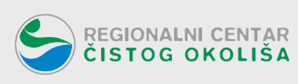 REGIONALNI CENTAR ČISTOG OKOLIŠA d.o.o.Vukovarska 148b, SplitOIB: 54045399638DOKUMENTACIJA O NABAVI- NACRT -za projekt sufinanciran sredstvima Operativnog programa Konkurentnost i kohezija 2014.-2020. u okviru Kohezijskog fonda USLUGE INFORMIRANJA, KOMUNIKACIJE I VIDLJIVOSTI PROJEKTA IZGRADNJE CENTRA ZA GOSPODARENJE OTPADOM U SPLITSKO-DALMATINSKOJ ŽUPANIJIOTVORENI POSTUPAK JAVNE NABAVE MALE VRIJEDNOSTIPRETHODNO SAVJETOVANJEKNJIGA 1UPUTE PONUDITELJIMA  Evidencijski broj nabave: MV-03/18Split, ožujka 2018. godine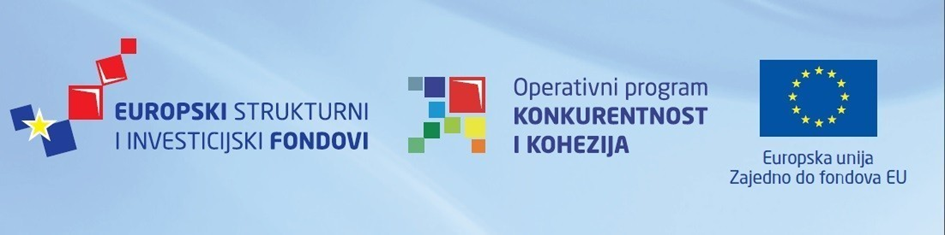 SADRŽAJOva Dokumentacija o nabavi se sastoji od:KNJIGA 1UPUTE PONUDITELJIMAOpći podaciPodaci o predmetu nabaveOsnove za isključenje gospodarskog subjektaKriteriji za odabir gospodarskog subjekta (uvjeti sposobnosti)Europska jedinstvena dokumentacija o nabavi (ESPD)Podaci o ponudiOstale odredbeProjektni zadatakOBRASCI ZA IZRADU PONUDEOBRAZAC 1. Izjava o nekažnjavanju za gospodarski subjekt – poslovni nastan u Republici HrvatskojOBRAZAC 2. Izjava o nekažnjavanju za gospodarski subjekt – poslovni nastan izvan Republike HrvatskeOBRAZAC 3. Izjava o nepostojanju okolnosti iz članka 252. stavak 1. točka 2. –poslovni nastan izvan Republike HrvatskeOBRAZAC 4. Izjava o nepostojanju okolnosti iz članka 254. stavak 1. točka 2. –poslovni nastan u Republici Hrvatskoj ili u državi poslovnog nastana gospodarskog subjektaOBRAZAC 5. Izjava o integritetuOBRAZAC 6. Izjava o ukupnom godišnjem prometuOBRAZAC 7. Popis glavnih pruženih uslugaOBRAZAC 8. Izjava ponuditelja o raspolaganju stručnjacima koji će biti angažirani u okviru projektaOBRAZAC 9. Izjava stručnjaka o sudjelovanju u projektuOBRAZAC 10. Izjava o ustupanju resursaOBRAZAC 11. Životopis i iskustvo stručnjakaOBRAZAC 12. Jamstvo za ozbiljnost ponudePRILOZIPrilog 1. PodlogePrilog 2. ESPD ObrazacSADRŽAJ 1.	OPĆI PODACI	61.1.	Mjerodavno pravo	61.2.	Podaci o naručitelju	61.3.	Osoba zadužene za kontakt	61.4.	Evidencijski broj nabave	71.5.	Popis gospodarskih subjekata s kojima je Naručitelj u sukobu interesa	71.6.	Vrsta postupka javne nabave	71.7.	Procijenjena vrijednost nabave	71.8.	Vrsta ugovora o javnoj nabavi (roba, radovi ili usluge)	71.9.	Navod sklapa li se ugovor o javnoj nabavi ili okvirni sporazum	71.10.	Navod uspostavlja li se dinamički sustav nabave	71.11.	Navod provodi li se elektronička dražba	71.12.	Prethodno savjetovanje sa zainteresiranim gospodarskim subjektima	82.	PODACI O PREDMETU NABAVE	92.1.	Oznaka i naziv iz Jedinstvenog rječnika javne nabave CPV:	92.2.	Opis predmeta nabave i projektni zadatak	92.3.	Količina predmeta nabave	92.4.	Troškovnik	102.5.	Mjesto pružanja usluge	102.6.	Rok izvršenja usluge	112.7.	Opcije i moguća obnavljanja ugovora	113.	OSNOVE ZA ISKLJUČENJE GOSPODARSKOG SUBJEKTA	123.1.	Razlozi isključenja	123.2.	Poduzete mjere u slučaju da su ostvareni uvjeti za isključenje	154.	KRITERIJI ZA ODABIR GOSPODARSKOG SUBJEKTA (UVJETI SPOSOBNOSTI)	164.1.	Sposobnost za obavljanje profesionalne djelatnosti	164.2.	Ekonomska i financijska sposobnost	164.3.	Tehnička i stručna sposobnost	185.	EUROPSKA JEDINSTVENA DOKUMENTACIJA O NABAVI- ESPD OBRAZAC	235.1.	Gospodarski subjekt je u ponudi obvezan dostaviti ESPD kao preliminarni dokaz da ispunjava tražene kriterije za kvalitativni odabir gospodarskog subjekta	236.	PODACI O PONUDI	266.1.	Sadržaj i način izrade ponude	266.2.	Način dostave ponude	266.3.	Izmjena, dopuna i povlačenje elektronički dostavljenih ponuda	286.4.	Varijante ponude	296.5.	Način određivanja cijene ponude	296.6.	Valuta ponude	296.7.	Kriterij za odabir ponude	296.8.	Jezik i pismo na kojem se izrađuje ponuda	326.9.	Rok valjanosti ponude	327.	OSTALE ODREDBE	337.1.	Podaci o terminu obilaska lokacije ili neposrednog pregleda dokumenata koji potkrepljuju Dokumentaciju o nabavi	337.2.	Odredbe koje se odnose na zajednicu gospodarskih subjekata	337.3.	Odredbe koje se odnose na podugovaratelje	347.4.	Podaci o imenovanim podugovarateljima	347.5.	Plaćanje podugovarateljima,	347.6.	Vrsta, sredstvo i uvjeti jamstva	347.7.	Novčani polog	367.8.	Datum, vrijeme i mjesto javnog otvaranja ponuda	377.9.	Dokumenti koji će se nakon završetka postupka javne nabave vratiti ponuditeljima	377.10.	Metodologija i organizacija  rada	377.11.	Uvjeti i zahtjevi po posebnim propisima	377.12.	Opseg i priroda mogućih izmjena ugovora	387.13.	Rok za donošenje odluke o odabiru/poništenju	397.14.	Rok, način i uvjeti plaćanja	397.15.	Rok za izjavljivanje žalbe na dokumentaciju o nabavi te naziv i adresa žalbenog tijela	397.16.	Završetak postupka javne nabave	407.17.	Nacrt ugovora	407.18.	Uvid u ponude	407.19.	Tajnost podataka	407.20.	Trošak sudjelovanja i preuzimanje dokumentacije o nabavi	417.21.	Dodatne informacije i objašnjenja te izmjena Dokumentacije o nabavi	417.22.	Integritet ili načelo savjesnosti i poštenja	428.	PROJEKTNI ZADATAK	428.1.	Uvod	428.2.	Svrha, ciljevi i očekivani rezultati ugovaranja usluga informiranja, komunikacije i vidljivosti tijekom provedbe Projekta	438.3.	Djelokrug rada	468.4.	Izvještavanje u okviru Ugovora	598.5.	Trajanje Ugovora	599.	Ostali zahtjevi	609.1.	Stručno osoblje	609.2.	Neključni stručnjaci:	619.3.	Sadržaji koje osigurava Izvršitelj	619.4.	Sadržaji koje pruža Naručitelj i / ili ostale strane	629.5.	Oprema	629.6.	Komunikacija	6210.	OBRAZAC 1. Izjava o nekažnjavanju za gospodarski subjekt – poslovni nastan u Republici Hrvatskoj	6411.	OBRAZAC 2. Izjava o nekažnjavanju za gospodarski subjekt – poslovni nastan izvan Republike Hrvatske	6612.	OBRAZAC 3. Izjava o nepostojanju okolnosti iz članka 252. stavak 1. točka 2. – poslovni nastan izvan Republike Hrvatske	6813.	OBRAZAC 4. Izjava o nepostojanju okolnosti iz članka 254. stavak 1. točka 2. – poslovni nastan u Republici Hrvatskoj ili u državi poslovnog nastana gospodarskog subjekta	6914.	OBRAZAC 5. Izjava o integritetu	7015.	OBRAZAC 6. Izjava o ukupnom godišnjem prometu	7216.	OBRAZAC 7. Popis glavnih pruženih usluga	7317.	OBRAZAC 8. Izjava Ponuditelja o raspolaganju ključnim stručnjacima koji će biti angažirani u okviru projekta	7418.	OBRAZAC 9. Izjava ključnih stručnjaka o sudjelovanju u projektu	75OBRAZAC 10. Izjava o ustupanju resursa	7619.	OBRAZAC 11. Životopis i iskustvo ključnih stručnjaka	77OBRAZAC 12. Jamstvo za ozbiljnost ponude	79UPUTE PONUDITELJIMAPonuditelj je gospodarski subjekt koji je pravodobno dostavio ponudu. Ponuda je izjava volje Ponuditelja u pisanom obliku da će isporučiti robu, pružiti usluge ili izvesti radove u skladu s uvjetima i zahtjevima iz ove Dokumentacije o nabavi.Pri izradi ponude Ponuditelj se mora pridržavati zahtjeva i uvjeta iz Dokumentacije o nabavi te ne smije mijenjati ni nadopunjavati tekst Dokumentacije o nabavi.OPĆI PODACIMjerodavno pravoMjerodavno pravo za postupak nabave je Zakon o javnoj nabavi (NN 120/16, dalje u tekstu: ZJN 2016) i prateći podzakonski propisi u skladu s odredbom članka 446. ZJN 2016, posebice Pravilnik o dokumentaciji o nabavi te ponudi u postupcima javne nabave („Narodne novine“ br. 65/17).Podaci o naručiteljuNaručitelj je Regionalni centar čistog okoliša d.o.o., Vukovarska 148b, 21000 SplitOdgovorna osoba Naručitelja: Tomislav ŠutaOIB: 54045399638IBAN: HR9823300031100395233Splitska banka, OTP grupaUlica Domovinskog rata 61, 21000 SplitSwift (BIC) SOGEHR22Naručitelj je upisan u registar obveznika poreza na dodanu vrijednost.Broj telefona: +385 (0)21 680 821 Broj telefaksa: +385(0)21 490 942Internetska stranica: http://rcco.hr/Adresa elektroničke pošte: info@rcco.hrU smislu propisa o javnoj nabavi Naručitelj je javni naručitelj.Osoba zadužene za kontaktOsoba koja je zadužena za komunikaciju je Miho Prce, dipl.iur.Adresa elektroničke pošte: info@rcco.hrKomunikacija i svaka druga razmjena informacija između Naručitelja i gospodarskih subjekata može se obavljati isključivo na hrvatskom jeziku putem sustava Elektroničkog oglasnika javne nabave Republike Hrvatske (dalje u tekstu: EOJN RH) modul Pitanja/Pojašnjenja dokumentacije o nabavi. Detaljne upute o načinu komunikacije između gospodarskih subjekata i Naručitelja u roku za dostavu ponuda putem sustava EOJN RH-a dostupne su na stranicama EOJN RH, na adresi Oglasnika: https://eojn.nn.hr.Evidencijski broj nabaveEvidencijski broj nabave: MV-03/18.Popis gospodarskih subjekata s kojima je Naručitelj u sukobu interesaGospodarski subjekti s kojima je Naručitelj u sukobu interesa u smislu članka 76. i 77. ZJN 2016 u trenutku objave Dokumentacije o nabavi (dalje: Dokumentacije) su:a) za osobe iz članka 76. stavak 2., točka 1. ZJN 2016 (čelnik tijela, član Uprave i Nadzornog odbora): CETINA d.d., Miljenka Buljana 35, 21230 SinjObrt za građevinarstvo i usluge B-KOP, Sv. Nikole 16, 21432 StomorskaFINANCIAL OFFICE j.d.o.o., Imotska 19, 21311 StobrečHrvatski križni put - Središte za istraživanje komunističkog totalitarizma i njegova naslijeđa, Jure Kaštelana 19, 10000 ZagrebOBRT ZA TURISTIČKE DJELATNOSTI „APARTMENTS BRACO“, Poljička cesta 15, 21314 Jeseniceb) za osobe iz članka 76. stavak 2. točke 2., 3. i 4. ZJN 2016 (članovi stručnog povjerenstva za javnu nabavu i druge osobe koje su uključene u provedbu ili koje mogu utjecati na odlučivanje Naručitelja u postupku javne nabave):IN Stria d.o.o., Trnjanska cesta 105, 10000 ZagrebNedjeljko Kegalj, obrt za usluge, vl. Nedjeljko Kegalj, 141. brigade 12, 21000 Split, OIB:81093823769Vrsta postupka javne nabaveOtvoreni postupak javne nabave male vrijednosti.Procijenjena vrijednost nabaveProcijenjena vrijednost nabave bez poreza na dodanu vrijednost (PDV-a) iznosi 1.500.000,00 HRK.Izračun procijenjene vrijednosti nabave temelji se na ukupnom iznosu, bez poreza na dodanu vrijednost (PDV), uključujući sve opcije i moguća obnavljanja ugovora, sukladno odredbama ove Dokumentacije o nabavi, a temeljem članka 17. ZJN 2016.Vrsta ugovora o javnoj nabavi (roba, radovi ili usluge)Sklapa se ugovor o javnoj nabavi usluge.Navod sklapa li se ugovor o javnoj nabavi ili okvirni sporazumSklapa se ugovor o javnoj nabavi.Navod uspostavlja li se dinamički sustav nabaveNije predviđeno uspostavljanje dinamičkog sustava nabave.Navod provodi li se elektronička dražbaNije predviđena provedba elektroničke dražbe.Prethodno savjetovanje sa zainteresiranim gospodarskim subjektimaTemeljem članka 198. stavka 3. ZJN 2016  i članka 9. Pravilnika o planu nabave, registru ugovora, prethodnom savjetovanju i analizi tržišta u javnoj nabavi (Narodne novine br. 101/2017) Naručitelj je Nacrt Dokumentacije o nabavi, koja sadrži opis predmeta nabave, projektni zadatak, kriterije za kvalitativni odabir gospodarskog subjekta, kriterije za odabir ponude i prijedlog ugovora (Knjige 1 i 2 s prilozima), dana 22. ožujka  2018. godine stavio na prethodno savjetovanje sa zainteresiranim gospodarskim subjektima u trajanju do 29. ožujka 2018. godine, objavom u EOJN RH na internetskim stranicama https://eojn.nn.hr/Oglasnik/Izvješće o provedenom prethodnom savjetovanju, odnosno o prihvaćenim i neprihvaćenim primjedbama i prijedlozima, bit će objavljeno u strojno čitljivom obliku u EOJN RH na internetskim stranicama https://eojn.nn.hr/Oglasnik/Zainteresirane gospodarske subjekte se upućuje da posjete internetsku stranicu https://eojn.nn.hr/Oglasnik/ i pročitaju navedeno izvješće, kada bude objavljeno, kako bi dobili uvid u primjedbe i prijedloge gospodarskih subjekata koji su sudjelovali u prethodnom savjetovanju kao i obrazloženja o prihvaćenim ili neprihvaćenim primjedbama i prijedlozima.PODACI O PREDMETU NABAVEOznaka i naziv iz Jedinstvenog rječnika javne nabave CPV:79416200 Usluge savjetovanja na području odnosa s javnošćuOpis predmeta nabave i projektni zadatakPredmet nabave su usluge savjetovanja na području informiranja, komunikacije i vidljivosti projekta „Izgradnje Centra za gospodarenje otpadom u Splitsko-dalmatinskoj županiji“ (u daljem tekstu Projekt) tijekom njegove provedbe. Aktivnosti informiranja, komunikacije i vidljivosti trebaju biti usmjerene na krajnje korisnike Projekta, opću i stručnu javnost i medije. Izvršitelj će pružiti usluge savjetovanja i podrške Naručitelju u provedbi sljedećih aktivnosti:Podrška u pripremi aktivnosti u cilju informiranja, komunikacije i vidljivosti ProjektaAnaliza situacije, istraživanje tržištaPriprema okvira djelovanjaStrategija odnosa s javnošću Akcijski plan s terminskim planom Plan kriznog komuniciranjaMedijski planEdukacija zaposlenika Promidžba projekta Oblikovanje, izrada i dostava promotivnih materijala Izrada multimedijalnih sadržaja Informiranje ciljnih javnosti s ciljem jačanja vidljivosti Edukativne aktivnosti Konferencije za medije Mjesečno praćenje medija Stručnjaci na Projektu: kontinuirano praćenje i izvještavanjeDetaljan opis poslova nalazi se u poglavlju 8. - Projektni zadatak - ove Dokumentacije.Kod sastavljanja ponude gospodarski subjekti su dužni pridržavati se Projektnog zadatka - opisa poslova kojim se utvrđuju tražene usluge koje se nabavljaju, a u skladu s člankom 206. ZJN 2016.Količina predmeta nabavePredmet nabave nije podijeljen na grupe jer predmetne usluge čine nedjeljivu cjelinu te je Ponuditelj u obvezi ponuditi cjelokupan predmet nabave sukladno opisanom u poglavlju 8. Projektni zadatak odnosno ponuda mora obuhvatiti sve stavke Troškovnika.Predmet nabave nije podijeljen na grupe s obzirom na to da bi tehnička složenost podjele potencijalno mogla narušiti uspješnost izvršenja ugovora u slučaju potrebe koordinacije većeg broja različitih ugovaratelja.Količine predmeta nabave su određene u Troškovniku koji je sastavni dio ove dokumentacije o nabavi.Ponuda u kojoj nije ponuđen cjelokupan predmet nabave bit će odbijena. Ponuditelj je dužan ponuditi i izvršiti uslugu u skladu sa svim tehničkim i drugim uvjetima koji su navedeni u ovoj Dokumentaciji o nabavi (dalje: Dokumentacija, DoN).TroškovnikTroškovnik je priložen kao obrazac u sklopu ove DoN. Obrazac Troškovnika popunjava se na sljedeći način: U skladu s obrascem Troškovnika Ponuditelj treba za svaku stavku Troškovnika ispuniti cijenu stavke po jedinici mjere, ukupnu cijenu stavke i cijenu ponude, bez poreza na dodanu vrijednost (zbroj svih ukupnih cijena stavki). Ponuditelj mora ispuniti sve tražene stavke iz obrasca Troškovnika. Cijene se moraju izraziti u hrvatskim kunama (HRK). Jedinična cijena svake stavke Troškovnika i ukupna cijena moraju biti zaokružene na dvije decimale. Sve stavke Troškovnika trebaju biti ispunjene. Cijena ponude izražava se za cjelokupni predmet nabave.U Troškovniku je navedena predviđena (okvirna) količina predmeta nabave. Sukladno članku 4. Pravilnika o dokumentaciji o nabavi te ponudi u postupcima javne nabave stvarna nabavljena količina usluga na temelju sklopljenog ugovora o javnoj nabavi može biti veća ili manja od predviđene količine, s tim da ukupna plaćanja bez poreza na dodanu vrijednost na temelju sklopljenog ugovora ne smiju prelaziti procijenjenu vrijednost nabave.Naručitelj je odredio predviđene (okvirne) količine obzirom se radi o složenom višegodišnjem projektu koji obuhvaća niz raznih aktivnosti te je nemoguće unaprijed predvidjeti točan broj radnih dana koliko će raditi pojedini stručnjak.Ako Naručitelj tijekom pregleda ponude utvrdi računsku pogrešku, obvezan je od ponuditelja zatražiti prihvat ispravka računske pogreške, a ponuditelj je dužan odgovoriti u roku ne duljem od 5 (pet) dana od dana zaprimanja zahtjeva, sukladno članku 294. ZJN 2016.Kada cijena ponude bez poreza na dodanu vrijednost izražena u Troškovniku ne odgovara cijeni ponude bez poreza na dodanu vrijednost izraženoj u ponudbenom listu, vrijedi cijena ponude bez poreza na dodanu vrijednost izražena u Troškovniku.Nije dozvoljeno mijenjanje, nadopunjavanje i druge izmjene u Troškovniku od strane ponuditelja.Ponuditelji ne trebaju, dakle nisu obvezni, popunjeni i u ponudi priloženi Troškovnik ovjeravati i/ili potpisivati na bilo koji način i od bilo koga. Mjesto pružanja uslugeU skladu s Projektnim zadatkom mjesta izvršenja usluge su:sjedište tvrtke REGIONALNI CENTAR ČISTOG OKOLIŠA d.o.o., Vukovarska 148b, Split i ostali prostori Ponuditelja; lokacija CGO-a koja se nalazi otprilike 1 km sjeverozapadno od naselja Kladnjice u Općini Lećevica, sjeverno od trase autoceste Zagreb-Split, a u neposrednoj blizini lokalne ceste Lećevica – Unešić;lokacije pretovarnih stanica PS u Splitu, PS Sinju, PS Zagvozdu, te na otocima PS Braču, PS Hvaru i PS Visu;cijelo područje djelovanja Naručitelja koje obuhvaća Splitsko-dalmatinsku županiju;lokacije nadležnih institucija, tijela državne, regionalne i lokalne uprave i samouprave i javnopravnih tijela: Fond za zaštitu okoliša i energetsku učinkovitost, Radnička cesta 80, 10000 Zagreb, Ministarstvo zaštite okoliša i energetike, Radnička cesta 80, 10000 Zagreb; Ministarstvo graditeljstva i prostornog uređenja, Ulica Republike Austrije 20, Zagreb Ponuditelj mora u cijenu ponude uključiti sva navedena mjesta izvršenja, a njegovo prisustvo na pojedinim mjestima ovisit će o potrebama u pojedinoj fazi realizacije Projekta. Rok izvršenja uslugeDatum početka izvršenja usluge ovisan je o konačnim suglasnostima za početak realizacije Projekta, koje će biti izdane od nadležnih tijela jer se sredstva za financiranje realizacije Projekta uključivo usluge za informiranje, komunikaciju i vidljivost projekta koje su predmet ovog nadmetanja osiguravaju temeljem sporazuma o financiranju zaključenim između Europske komisije i Republike Hrvatske.Izvršenje usluga počinje u roku od 7 (sedam) kalendarskih dana od dana izdavanja Naloga za početak izvršenja usluga od strane ovlaštenika Naručitelja, Voditelja Odjela za pripremu i praćenje provedbe Projekta. Izvršitelj je suglasan i u obvezi prilagoditi se izvršenju usluge stvarnim rokovima početka i završetka realizacije projekta. Očekivani datum početka izvršenja usluga je 02.01.2019. godine. Očekivani datum završetka izvršenja usluga je 31.12.2021. godine. Ponuditelj prilikom davanja ponude mora uzeti u obzir potencijalno produljenje Ugovora (odnosno roka završetka Projekta) u trajanju do dvanaest (12) mjeseci i to je obavezan ukalkulirati u svoj rizik pri davanju ponude.Prethodno se ne odnosi na povećanje broja radnih dana, već samo na produljenje prethodno navedenog vremenskog perioda. Opcije i moguća obnavljanja ugovoraNije primjenjivo.OSNOVE ZA ISKLJUČENJE GOSPODARSKOG SUBJEKTARazlozi isključenjaNaručitelj je obvezan u bilo kojem trenutku tijekom postupka javne nabave isključiti gospodarskog subjekta iz postupka javne nabave ako utvrdi da:je gospodarski subjekt koji ima poslovni nastan u Republici Hrvatskoj ili osoba koja je član upravnog, upravljačkog ili nadzornog tijela ili ima ovlasti zastupanja, donošenja odluka ili nadzora toga gospodarskog subjekta i koja je državljanin Republike Hrvatske, pravomoćnom presudom osuđena za: sudjelovanje u zločinačkoj organizaciji, na temelju članka 328. (zločinačko udruženje) i članka 329. (počinjenje kaznenog djela u sastavu zločinačkog udruženja (Kaznenog zakona)članka 333. (udruživanje za počinjenje kaznenih djela), iz Kaznenog zakona (Narodne novine, br. 110/97, 27/98, 50/00, 129/00, 51/01, 111/03, 190/03, 105/04, 84/05, 71/06,  110/07, 152/08, 57/11, 77/11 i 143/12)korupciju, na temeljučlanka 252. (primanje mita u gospodarskom poslovanju), članka 253. (davanje mita u gospodarskom poslovanju), članka 254. (zlouporaba u postupku javne nabave), članka 291. (zlouporaba položaja i ovlasti), članka 292. (nezakonito pogodovanje), članka 293. (primanje mita), članka 294. (davanje mita), članka 295. (trgovanje utjecajem) i članka 296. (davanje mita za trgovanje utjecajem) Kaznenogzakonačlanka 294.a (primanje mita u gospodarskom poslovanju, članka 294.b (davanje mita u gospodarskom poslovanju, članka 337. (zlouporaba položaja i ovlasti), članka 338. (zlouporaba obavljanja dužnosti državne vlasti), članka 343. (protuzakonito posredovanje), članka 347. (primanje mita) i članka 348. (davanje mita) iz Kaznenog zakona (Narodne novine, br. 110/97, 27/98, 50/00, 129/00, 51/01, 111/03, 190/03, 105/04, 84/05, 71/06,  110/07, 152/08, 57/11, 77/11 i143/12)prijevaru, na temeljučlanka 236. (prijevara), članka 247. (prijevara u gospodarskom poslovanju), članka 256. (utaja poreza ili carine) i članka 258. (subvencijska prijevara) Kaznenog zakonačlanka 224. (prijevara) i članka 293. (prijevara u gospodarskom poslovanju) i članka 286. (utaja poreza i drugih davanja) iz Kaznenog zakona (Narodne novine, br. 110/97,  27/98, 50/00, 129/00, 51/01, 111/03, 190/03, 105/04, 84/05, 71/06, 110/07, 152/08, 57/11, 77/11 i 143/12)terorizam ili kaznena djela povezana s terorističkim aktivnostima, na temeljučlanka 97. (terorizam), članka 99. (javno poticanje na terorizam), članka 100. (novačenje za terorizam), članka 101. (obuka za terorizam) i članka 102. (terorističko udruženje) Kaznenog zakonačlanka 169. (terorizam), članka 169.a (javno poticanje na terorizam) i članka 169.b (novačenje i obuka za terorizam) iz Kaznenog zakona (Narodne novine, br. 110/97, 27/98, 50/00, 129/00, 51/01, 111/03, 190/03, 105/04, 84/05, 71/06, 110/07, 152/08, 57/11, 77/11 i 143/12)pranje novca ili financiranje terorizma, na temeljučlanka 98. (financiranje terorizma) i članka 265. (pranje novca) Kaznenog zakonapranje novca (članak 279.) iz Kaznenog zakona (Narodne novine, br. 110/97, 27/98, 50/00, 129/00, 51/01, 111/03, 190/03, 105/04, 84/05, 71/06, 110/07, 152/08, 57/11, 77/11 i 143/12),dječji rad ili druge oblike trgovanja ljudima, na temeljučlanka 106. (trgovanje ljudima) Kaznenog zakonačlanka 175. (trgovanje ljudima i ropstvo) iz Kaznenog zakona (Narodne novine, br. 110/97, 27/98, 50/00, 129/00, 51/01, 111/03, 190/03, 105/04, 84/05, 71/06, 110/07, 152/08, 57/11, 77/11 i 143/12)je gospodarski subjekt koji nema poslovni nastan u Republici Hrvatskoj ili osoba koja je član upravnog, upravljačkog ili nadzornog tijela ili ima ovlasti zastupanja, donošenja odluka ili nadzora toga gospodarskog subjekta i koja nije državljanin Republike Hrvatske pravomoćnom presudom osuđena za kaznena djela iz točke 3.1.1. podtočaka a) do f) ove Dokumentacije o nabavi i za odgovarajuća kaznena djela koja, prema nacionalnim propisima države poslovnog nastana gospodarskog subjekta, odnosno države čiji je osoba državljanin, obuhvaćaju razloge za isključenje iz članka 57. stavka 1. točaka a) do f) Direktive 2014/24/EU.Razdoblje isključenja gospodarskog subjekta kod kojeg su ostvarene navedene osnove za isključenje iz postupka javne nabave je pet godina od dana pravomoćnosti presude, osim ako pravomoćnom presudom nije određeno drukčije.Za potrebe utvrđivanja okolnosti iz točke 3.1.1. ove Dokumentacije, gospodarski subjekt u ponudi dostavlja:ispunjeni obrazac Europske jedinstvene dokumentacije o nabavi (dalje: ESPD), Dio III. Osnove za isključenje, Odjeljak A: Osnove povezane s kaznenim presudama za sve gospodarske subjekte u ponudi.Naručitelj će prije donošenja odluke o odabiru od ponuditelja koji je podnio ekonomski najpovoljniju ponudu zatražiti da u roku od 7 (sedam) radnih dana, dostavi ažurirane popratne dokumente. Sukladno članku 20. stavak 2. Pravilnika o dokumentaciji o nabavi te ponudi u postupcima javne nabave ažurirani popratni dokument je svaki dokument u kojem su sadržani podaci važeći, odgovaraju stvarnom činjeničnom stanju u trenutku dostave naručitelju te dokazuju ono što je gospodarski subjekt naveo u ESPD-u. Sukladno stavku 9. istog članka Pravilnika, oborivo se smatra da su dokazi iz ove točke ažurirani ako nisu stariji od dana u kojem istječe rok za dostavu ponuda ili zahtjeva za sudjelovanje.Naručitelj će kao dokaz da ne postoje osnove za isključenje iz ove točke Dokumentacije prihvatiti: izvadak iz kaznene evidencije ili drugog odgovarajućeg registra ili, ako to nije moguće jednakovrijedan dokument nadležne sudske ili upravne vlasti u državi poslovnog nastana gospodarskog subjekta, odnosno državi čija je osoba državljanin, kojim se dokazuje da ne postoje navedene osnove za isključenje. Ako u državi poslovnog nastana gospodarskog subjekta, odnosno državi čijoj je osoba državljanin, ne izdaju dokumenti iz ove točke Dokumentacije ili ako ne obuhvaćaju sve okolnosti iz točke 3.1.1. ove Dokumentacije, oni mogu biti zamijenjeni izjavom pod prisegom ili, ako izjava pod prisegom prema pravu dotične države ne postoji, izjavom davatelja s ovjerenim potpisom kod nadležne sudske ili upravne vlasti, javnog bilježnika ili strukovnog ili trgovinskog tijela u državi poslovnog nastana gospodarskog subjekta, odnosno državi čija je osoba državljanin (Obrazac 1 Izjava o nekažnjavanju).Sukladno članku 20. stavak 10. Pravilnika o dokumentaciji o nabavi te ponudi u postupcima javne nabave izjavu iz članka 265. stavka 2. u vezi s člankom 251. stavkom 1. ZJN 2016 može dati osoba po zakonu ovlaštena za zastupanje gospodarskog subjekta za gospodarski subjekt i za sve osobe koje su članovi upravnog, upravljačkog ili nadzornog tijela ili imaju ovlasti zastupanja, donošenja odluka ili nadzora gospodarskog subjekta.NAPOMENA: Navedeni dokumenti se dostavljaju za gospodarski subjekt/te i za svaku osobu koja je član upravnog, upravljačkog ili nadzornog tijela ili ima ovlasti zastupanja, donošenja odluka ili nadzora tog gospodarskog subjekta. Gospodarski subjekt koji ima poslovni nastan u Republici Hrvatskoj odnosno osoba koja je državljanin Republike Hrvatske dostavlja izjavu s ovjerenim potpisom kod javnog bilježnika.Naručitelj je obavezan isključiti gospodarskog subjekta iz postupka javne nabave ako utvrdi da gospodarski subjekt nije ispunio obveze plaćanja dospjelih poreznih obveza i obveza za mirovinsko i zdravstveno osiguranje:u Republici Hrvatskoj, ako gospodarski subjekt ima poslovni nastan u Republici Hrvatskoj, iliu Republici Hrvatskoj ili u državi poslovnog nastana gospodarskog subjekta, ako gospodarski subjekt nema poslovni nastan u Republici Hrvatskoj.Iznimno, Naručitelj neće isključiti gospodarskog subjekta iz postupka javne nabave ako mu sukladno posebnom propisu plaćanje obveza nije dopušteno, ili mu je odobrena odgoda plaćanja.Za potrebe utvrđivanja da ne postoje okolnosti iz ove točke Dokumentacije, gospodarski subjekt u ponudi dostavlja: ispunjeni ESPD obrazac, Dio III. Osnove za isključenje, Odjeljak B: Osnove povezane s plaćanjem poreza ili doprinosa za socijalno osiguranje za sve gospodarske subjekte u ponudi.Naručitelj će prije donošenja odluke o odabiru od ponuditelja koji je podnio ekonomski najpovoljniju ponudu zatražiti da u roku od 7 (sedam) radnih dana, dostavi ažurirane popratne dokumente. Naručitelj će kao dokaz da ne postoje osnove za isključenje iz ove točke Dokumentacije prihvatiti:potvrdu porezne uprave ili drugog nadležnog tijela u državi poslovnog nastana gospodarskog subjekta kojom se dokazuje da ne postoje navedene osnove za isključenje.Ako u državi poslovnog nastana gospodarskog subjekta, odnosno državi čijoj je osoba državljanin, ne izdaju dokumenti iz ove točke Dokumentacije ili ako ne obuhvaćaju sve okolnosti iz točke 3.1.2. ove Dokumentacije, oni mogu biti zamijenjeni izjavom pod prisegom ili, ako izjava pod prisegom prema pravu dotične države ne postoji, izjavom davatelja s ovjerenim potpisom kod nadležne sudske ili upravne vlasti, javnog bilježnika ili strukovnog ili trgovinskog tijela u državi poslovnog nastana gospodarskog subjekta, odnosno državi čija je osoba državljanin (Obrazac 4).Odredbe točki 3.1.1. i 3.1.2. ove Dokumentacije odnose se i na podugovaratelje. Ako Naručitelj utvrdi da postoji osnova za isključenje podugovaratelja, zatražit će od gospodarskog subjekta da u roku od 7 (sedam) radnih dana, zamjeni tog podugovaratelja. Odredbe točki 3.1.1. i 3.1.2. ove Dokumentacije odnose se i na subjekte na čiju se sposobnost gospodarski subjekt oslanja. Ako Naručitelj utvrdi da postoji osnova za isključenje subjekta na čiju se sposobnost gospodarski subjekt oslanja, zatražit će od gospodarskog subjekta da u roku od 7 (sedam) radnih dana, zamjeni subjekt na čiju se sposobnost oslonio radi dokazivanja kriterija za odabir.Temeljem članka 254. ZJN 2016. Naručitelj će isključiti gospodarskog subjekta iz postupka javne nabave:ako je nad gospodarskim subjektom otvoren stečajni postupak, ako je nesposoban za plaćanje ili prezadužen, ili u postupku likvidacije, ako njegovom imovinom upravlja stečajni upravitelj ili sud, ako je u nagodbi s vjerovnicima, ako je obustavio poslovne aktivnosti ili je u bilo kakvoj istovrsnoj situaciji koja proizlazi iz sličnog postupka prema nacionalnim zakonima i propisima,ako je gospodarski subjekt kriv za ozbiljno pogrešno prikazivanje činjenica pri dostavljanju podataka potrebnih za provjeru odsutnosti osnova za isključenje ili za ispunjenje kriterija za odabir gospodarskog subjekta, ako je prikrio takve informacije ili nije u stanju priložiti popratne dokumente.Za potrebe utvrđivanja gore navedenih okolnosti gospodarski subjekt u ponudi dostavlja:ispunjeni ESPD obrazac, Dio III. Osnove za isključenje, Odjeljak C: Osnove povezane s insolventnošću, sukobima interesa ili poslovnim prekršajem – u dijelu koji se odnosi na gore navedene osnove za isključenje za sve gospodarske subjekte u ponudi.Naručitelj će prije donošenja odluke o odabiru ponuditelja koji je podnio ekonomski najpovoljniju ponudu zatražiti da u roku od 7 (sedam) radnih danadostavi ažurirane popratne dokumente.Naručitelj će kao dokaz da ne postoje osnove za isključenje iz ove točke Dokumentacije prihvatiti:izvadak iz sudskog registra ili potvrdu trgovačkog suda ili drugog nadležnog tijela u državi poslovnog nastana gospodarskog subjekta kojim se dokazuje da ne postoje navedene osnove za isključenje.Ako u državi poslovnog nastana gospodarskog subjekta, odnosno državi čijoj je osoba državljanin, ne izdaju dokumenti iz ove točke Dokumentacije ili ako ne obuhvaćaju sve okolnosti iz točke 3.1.3. ove Dokumentacije, oni mogu biti zamijenjeni izjavom pod prisegom ili, ako izjava pod prisegom prema pravu dotične države ne postoji, izjavom davatelja s ovjerenim potpisom kod nadležne sudske ili upravne vlasti, javnog bilježnika ili strukovnog ili trgovinskog tijela u državi poslovnog nastana gospodarskog subjekta, odnosno državi čija je osoba državljanin (Obrazac 1 Izjava o stečaju).Odredbe točki 3.1.1., 3.1.2. i 3.1.3. ove Dokumentacije odnose se i na podugovaratelje. Ako Naručitelj utvrdi da postoji osnova za isključenje podugovaratelja, zatražit će u roku od 7 (sedam) radnih dana zamjenu tog podugovaratelja.Odredbe točki 3.1.1., 3.1.2. i 3.1.3. ove Dokumentacije odnose se i na subjekte na čiju se sposobnost gospodarski subjekt oslanja. Ako Naručitelj utvrdi da postoji osnova za isključenje subjekta na čiju se sposobnost gospodarski subjekt oslanja, zatražit će od gospodarskog subjekta da u roku od 7 (sedam) radnih dana zamjeni subjekt na čiju sposobnost se oslonio radi dokazivanja kriterija za odabir.Poduzete mjere u slučaju da su ostvareni uvjeti za isključenjeTemeljem članka 255. ZJN 2016 gospodarski subjekt kod kojeg su ostvarene osnove za isključenje iz točke 3.1. ove DoN može Naručitelju dostaviti dokaze o mjerama koje je poduzeo kako bi dokazao svoju pouzdanost bez obzira na postojanje relevantne osnove za isključenje. Poduzimanje navedenih mjera gospodarski subjekt dokazuje: plaćanjem naknade štete ili poduzimanjem drugih odgovarajućih mjera u cilju plaćanja naknade štete prouzročene kaznenim djelom ili propustom aktivnom suradnjom s nadležnim istražnim tijelima radi potpunog razjašnjenja činjenica i okolnosti u vezi s kaznenim djelom ili propustom odgovarajućim tehničkim, organizacijskim i kadrovskim mjerama radi sprječavanja daljnjih kaznenih djela ili propusta.Mjere koje je poduzeo gospodarski subjekt ocjenjuju se uzimajući u obzir težinu i posebne okolnosti kaznenog djela ili propusta te je obvezan obrazložiti razloge prihvaćanja ili neprihvaćanja mjera.Naručitelj neće isključiti gospodarskog subjekta iz postupka javne nabave ako je ocijenjeno da su poduzete mjere primjerene.Gospodarski subjekt kojem je pravomoćnom presudom određena zabrana sudjelovanja u postupcima javne nabave ili postupcima davanja koncesija na određeno vrijeme nema pravo korištenja mogućnosti iz ove točke do isteka roka zabrane u državi u kojoj je presuda na snazi.Razdoblje isključenja gospodarskog subjekta kod kojeg su ostvarene osnove za isključenje iz članka 251. stavka 1. ZJN 2016 (u vezi s člankom 255.) iz postupka javne nabave je 5 (pet) godina od dana pravomoćnosti presude, osim ako pravomoćnom presudom nije određeno drukčije.Razdoblje isključenja gospodarskog subjekta kod kojeg su ostvarene osnove za isključenje iz članka 254. ZJN 2016 iz postupka javne nabave je dvije godine od dana dotičnog događaja.KRITERIJI ZA ODABIR GOSPODARSKOG SUBJEKTA (UVJETI SPOSOBNOSTI)Gospodarski subjekti dokazuju svoju sposobnost za obavljanje profesionalne djelatnosti, ekonomsku i financijsku sposobnost te tehničku i stručnu sposobnost, sljedećim dokazima koji se dostavljaju u ponudi redoslijedom kojim su navedeni.Sposobnost za obavljanje profesionalne djelatnostiGospodarski subjekt mora dokazati upis u sudski, obrtni, strukovni ili drugi odgovarajući registar u državi njegova poslovna nastana. Za potrebe utvrđivanja okolnosti iz ove točke Dokumentacije gospodarski subjekt dostavlja: ispunjeni ESPD obrazac Dio IV. Kriteriji za odabir, Odjeljak A: Sposobnost za obavljanje profesionalne djelatnosti: Točka 1 za sve gospodarske subjekte u ponudi. Naručitelj će prije donošenja odluke o odabiru ponuditelja koji je podnio ekonomski najpovoljniju ponudu zatražiti od ponuditelja da u roku od 7 (sedam) radnih dana dostavi ažurirane popratne dokumente. Sukladno članku 20. stavak 2. Pravilnika o dokumentaciji o nabavi te ponudi u postupcima javne nabave ažurirani popratni dokument je svaki dokument u kojem su sadržani podaci važeći, odgovaraju stvarnom činjeničnom stanju u trenutku dostave naručitelju te dokazuju ono što je gospodarski subjekt naveo u ESPD-u.Sposobnost za obavljanje profesionalne djelatnosti gospodarskog subjekta iz ove točke Dokumentacije dokazuje se: izvatkom iz sudskog (trgovačkog), strukovnog, obrtnog ili drugog odgovarajućeg registra koji se vodi u državi njegova poslovnog nastana. Ako u državi poslovnog nastana gospodarskog subjekta, odnosno državi čijoj je osoba državljanin, ne izdaju dokumenti iz ove točke DoN ili ako ne obuhvaćaju sve okolnosti, oni mogu biti zamijenjeni izjavom pod prisegom ili, ako izjava pod prisegom prema pravu dotične države ne postoji, izjavom davatelja s ovjerenim potpisom kod nadležne sudske ili upravne vlasti, javnog bilježnika ili strukovnog ili trgovinskog tijela u državi poslovnog nastana gospodarskog subjekta, odnosno državi čija je osoba državljanin.Ekonomska i financijska sposobnostProcjena Naručitelja je da su propisani uvjeti financijske sposobnosti dokaz neometanog i urednog poslovanja gospodarskog subjekta što je pretpostavka za uredno izvršenje ugovora, obzirom na važnost pravodobnog izvršenja ugovora sufinanciranih sredstvima iz EU fondova. Ovime gospodarski subjekt dokazuje da može pravodobno podmirivati sve obveze koje će imati po ugovoru. Ako gospodarski subjekt iz opravdanog razloga nije u mogućnosti predočiti dokumente i dokaze o ekonomskoj i financijskoj sposobnosti koje Naručitelj zahtijeva, on može dokazati svoju ekonomsku i financijsku sposobnost bilo kojim drugim dokumentom koji Naručitelj smatra prikladnim. Gospodarski subjekt koji ima poslovni nastan izvan Republike Hrvatske, može imati iskazan promet u stranoj valuti, ali se obračun protuvrijednosti te valute u HRK, u svrhu ocjene ekonomske i financijske sposobnosti gospodarskog subjekta prilikom pregleda i ocjena ponuda, obavlja po srednjem tečaju Hrvatske narodne banke na dan objave obavijesti o nadmetanju u Elektroničkom oglasniku javne nabave RH.Gospodarski subjekt mora u postupku javne nabave dokazati da je njegov ukupni godišnji promet u posljednje 3 (tri) dostupne financijske godine (2015., 2016. i 2017.) jednak ili veći od iznosa procijenjene vrijednosti ovog predmeta nabave (bez PDV-a).Za potrebe utvrđivanja okolnosti iz ove točke DoN gospodarski subjekt u ponudi dostavlja: ispunjeni ESPD obrazac Dio IV. Kriteriji za odabir, Odjeljak B: Ekonomska i financijska sposobnost: točka 1a), ako je primjenjivo točka 3).Oslanja li se gospodarski subjekt na sposobnosti drugih subjekata kako bi dokazao traženu ekonomsku i financijsku sposobnost, za svakog subjekta na kojeg se oslanja mora dostaviti zaseban ESPD obrazac sa popunjenim i potpisanim podacima iz odjeljaka A i B, dijela II. i dijela III.Naručitelj će prije donošenja odluke o odabiru od ponuditelja koji je podnio ekonomski najpovoljniju ponudu zatražiti da u primjerenom roku od 7 (sedam) radnih dana, dostavi ažurirane popratne dokumente.Sukladno članku 20. stavak 2. Pravilnika o dokumentaciji o nabavi te ponudi u postupcima javne nabave ažurirani popratni dokument je svaki dokument u kojem su sadržani podaci važeći, odgovaraju stvarnom činjeničnom stanju u trenutku dostave Naručitelju te dokazuju ono što je gospodarski subjekt naveo u ESPD-u.Ekonomska i financijska sposobnost gospodarskog subjekta iz ove točke Dokumentacije se dokazuje:Izjavom o ukupnom prometu gospodarskog subjekta u 3 (tri) posljednje financijske godine, ovisno o datumu osnivanja ili početka obavljanja djelatnosti gospodarskog subjekta, ako je informacija o tim prometima dostupna. Gospodarski subjekt mora izjavom dokazati da je iznos ukupnog godišnjeg prometa u prethodne 3 (tri) dostupne financijske godine minimalno jednak procijenjenoj vrijednosti nabave, odnosno 1.500.000,00 kuna bez PDV-a. Izjava mora biti ovjerena pečatom (za gospodarske subjekte iz zemalja u kojima se pečat koristi) i potpisom osobe ovlaštene za zastupanje gospodarskog subjekta.Gospodarski subjekt mora dokazati da ispunjava uvjet solventnosti odnosno da u posljednjih 180 (stoosamdeset) dana nije bio u blokadi više od 15 (petnaest) dana (ili: da mu račun u posljednjih 6 (šest) mjeseci nije bio u blokadi duže od 7 (sedam) dana u kontinuitetu, odnosno ne više od 10 (deset) dana sveukupno za navedeno čime dokazuje da ima stabilno financijsko poslovanje). Datum do kojeg se računa razdoblje od posljednjih 180 dana može biti bilo koji datum nakon početka postupka javne nabave uključujući i sam datum početka postupka. Za potrebe utvrđivanja okolnosti iz ove točke Dokumentacije gospodarski subjekt u ponudi dostavlja: ispunjeni ESPD obrazac Dio IV. Kriteriji za odabir, Odjeljak B: Ekonomska i financijska sposobnost: točka 6. Oslanja li se gospodarski subjekt na sposobnosti drugih subjekata kako bi dokazao traženu ekonomsku i financijsku sposobnost, za svakog subjekta na kojeg se oslanja mora dostaviti zaseban ESPD obrazac sa popunjenim i potpisanim podacima iz odjeljaka A i B, dijela II. i dijela III.Naručitelj će prije donošenja odluke u postupku javne nabave od ponuditelja koji je podnio ekonomski najpovoljniju ponudu zatražiti da u primjerenom roku od 7 (sedam) radnih dana, dostavi ažurirane popratne dokumente.Sukladno članku 20. stavak 2. Pravilnika o dokumentaciji o nabavi te ponudi u postupcima javne nabave ažurirani popratni dokument je svaki dokument u kojem su sadržani podaci važeći, odgovaraju stvarnom činjeničnom stanju u trenutku dostave naručitelju te dokazuju ono što je gospodarski subjekt naveo u ESPD-u.Ekonomska i financijska sposobnost gospodarskog subjekta iz ove točke Dokumentacije se dokazuje:Dokaz o solventnosti, odnosno obrazac izdan od banke (SOL-2 ili BON 2 ili slično), kod koje gospodarski subjekt ima otvoren račun, a koji ima dokaznu snagu kao i traženi dokaz. Iz dostavljenog dokaza mora biti vidljivo da Ponuditelj u posljednjih 180 (stoosamdeset) dana nije bio u blokadi više od 15 (petnaest) dana. Datum do kojeg se računa razdoblje od posljednjih 180 (stoosamdeset) dana može biti bilo koji datum nakon početka postupka javne nabave uključujući i sam datum početka postupka.Tehnička i stručna sposobnostNaručitelj je u ovoj Dokumentaciji o nabavi odredio uvjete tehničke i stručne sposobnosti kojima se osigurava da gospodarski subjekt ima potrebne ljudske i tehničke resurse te iskustvo potrebno za izvršenje ugovora o javnoj nabavi na odgovarajućoj razini kvalitete te da gospodarski subjekt ima dovoljnu razinu iskustva što se dokazuje odgovarajućim referencijama iz prije izvršenih ugovora. Svi uvjeti tehničke i stručne sposobnosti su vezani uz predmet nabave i razmjerni predmetu nabave. U nastavku se navode uvjeti tehničke i stručne sposobnosti.Popis glavnih usluga Gospodarski subjekt mora dokazati da je u godini u kojoj je započeo postupak javne nabave i tijekom 3 (tri) godine koje prethode toj godini uredno pružio usluge koje su iste ili slične predmetu nabave kako slijedi: Pružena minimalno jedna (1) ili najviše 5 (pet) usluga koje kumulativno uključuju informiranje, komunikacije i vidljivost te zakup medija u projektima izgradnje ili rekonstrukcije građevina infrastrukture ili građevina za gospodarenje otpadom ili  investicijskih projekata koji se odnose na građevine iste ili slične tehničko-tehnološke složenosti kao predmetne nabave.  Vrijednost ugovora mora biti ista ili veća od polovice iznosa procijenjene vrijednosti nabave (750.000,00 kuna).Za potrebe utvrđivanja okolnosti iz ove točke DoN, gospodarski subjekt u ponudi dostavlja: ispunjeni ESPD obrazac, (Dio IV. Kriteriji za odabir, Odjeljak C: Tehnička i stručna sposobnost: točka1 b), točka 10. Naručitelj će prije donošenja odluke o odabiru od ponuditelja koji je podnio ekonomski najpovoljniju ponudu zatražiti da u roku od 7 (sedam) radnih dana, dostavi ažurirane popratne dokumente. Tehnička i stručna sposobnost iz ove točke Dokumentacije dokazuje se: popisom glavnih usluga pruženih u godini u kojoj je započeo postupak javne nabave i tijekom 3 (tri) godine koje prethode toj godini.Popis glavnih pruženih usluga (Obrazac 7) mora sadržavati: vrijednost usluge;razdoblje izvršenja ugovora;naziv druge ugovorne strane (naziv, sjedište, kontakt osobu i kontakt podatke) iopis pruženih usluga istih ili sličnih predmetu nabave Ukoliko iz popisa naziva pruženih usluga kojima se dokazuje tehnička i stručna sposobnost Naručitelj neće biti u mogućnosti jednoznačno zaključiti dokazuje li se ispunjenje uvjeta, Naručitelj će provoditi provjere navoda kroz provjeru pojedinih referenci.U slučaju da ponuditelj dostavlja dokazne dokumente u kojima su iznosi izraženi u EUR ili drugoj stranoj valuti, za potrebe provjere sukladnosti s kriterijima primjenjuje se srednji tečaj Hrvatske Narodne banke na dan objave obavijesti o nadmetanju u Elektroničkom oglasniku javne nabave RH.Ako je gospodarski subjekt pružio uslugu kao dio ugovora u koji su bile uključene i druge vrste usluga koje nisu vezane uz predmet nabave, obvezno treba navesti podatke o uslugama vezanim uz predmet nabave, a koje je gospodarski subjekt pružio samostalno.U slučaju da je neku uslugu pružala zajednica gospodarskih subjekata čiji član je sudionik u ovom postupku javne nabave, referenca u popisu glavnih usluga treba sadržavati podatke koji se odnose samo na tog člana zajednice (navesti usluge koje je pružio član zajednice, a koje su vezane uz predmet nabave).Ljudski potencijal - ključni stručnjaci potrebni za izvršenje ugovoraPonuditelj mora raspolagati timom stručnjaka. Jedna osoba ne može obavljati više od jedne funkcije. Osobe koje Ponuditelj navede u ponudi kao osobe odgovorne za pružanje usluga ili izvođenje radova u Projektu i čije reference koristi, moraju zaista i sudjelovati kao stručnjaci u Projektu. Ukoliko Ponuditelj nakon dodjele ugovora neće imati na raspolaganju stručnjake koje je naveo u ponudi, može odrediti neku drugu osobu, ako ta druga osoba ima sve kvalifikacije, spremu i struku najmanje kako je zahtijevano u ovoj DoN i specifično iskustvo najmanje kao i prethodno predložen stručnjak čije je specifično iskustvo ocjenjivano u okviru kriterija za odabir ponude, o čemu je u obvezi prethodno obavijestiti Naručitelja i dobiti njegovu pisanu suglasnost.Tijekom pružanja usluga informiranja, komunikacije i vidljivosti Projekta ključni stručnjaci su dužni primjenjivati propise Republike Hrvatske i služiti se hrvatskim jezikom i latiničnim pismom. Ukoliko se u obavljanju navedenih poslova koriste usluge prevođenja, Izvršitelj to čini na vlastitu odgovornost i trošak.U okviru kriterija za odabir gospodarskog subjekta Ponuditelj mora dokazati da raspolaže stručnjacima, neovisno o tome pripadaju li izravno gospodarskom subjektu, koji imaju obrazovne i stručne kvalifikacije kako slijedi:Ključni Stručnjak 1: Voditelj timavisoka stručna sprema odnosno završen preddiplomski i diplomski sveučilišni studij ili integrirani preddiplomski i diplomski sveučilišni studij ili specijalistički diplomski stručni studij (najmanje 300 ECTS bodova), odnosno koja je na drugi način propisan posebnim propisom stekla odgovarajući stupanj obrazovanja;Temeljem članka 268. stavka 1. točke 8 Zakona o javnoj nabavi specifično iskustvo Ključnog stručnjaka 1 ocjenjuje se u okviru Kriterija za odabir ponude (vidi poglavlje 6. ove DoN).Ključni Stručnjak 2: Stručnjak za odnose s javnošću visoka stručna sprema odnosno završen preddiplomski i diplomski sveučilišni studij ili integrirani preddiplomski i diplomski sveučilišni studij ili specijalistički diplomski stručni studij (najmanje 300 ECTS bodova), odnosno koja je na drugi način propisan posebnim propisom stekla odgovarajući stupanj obrazovanja. Temeljem članka 268. stavka 1. točke 8 Zakona o javnoj nabavi specifično iskustvo Ključnog stručnjaka 2 ocjenjuje se u okviru Kriterija za odabir ponude (vidi poglavlje 6. ove DoN).Ključni Stručnjak 3: Stručnjak za digitalni marketing i društvene mreževisoka stručna sprema odnosno završen preddiplomski i diplomski sveučilišni studij ili integrirani preddiplomski i diplomski sveučilišni studij ili specijalistički diplomski stručni studij (najmanje 300 ECTS bodova), odnosno koja je na drugi način propisan posebnim propisom stekla odgovarajući stupanj obrazovanja. -  Dokaz o posjedovanju stručne akreditacije za online oglašavanje i ocjenjivanje iz online oglašavanja Temeljem članka 268. stavka 1. točke 8 Zakona o javnoj nabavi specifično iskustvo Ključnog stručnjaka 3 ocjenjuje se u okviru Kriterija za odabir ponude (vidi poglavlje 6. ove DoN).Ponuditelj mora u izvršenju Ugovora angažirati sve ključne stručnjake koji su navedeni u Opisu poslova. Ponuditelj može angažirati i veći broj stručnjaka uz ograničenje da svakako mora angažirati minimum ključnih stručnjaka koji su navedeni u Opisu poslova koji je sastavni dio ove Dokumentacije o nabavi.Za potrebe utvrđivanja okolnosti iz ove točke Dokumentacije, gospodarski subjekt u ponudi dostavlja: ispunjeni ESPD obrazac (Dio IV. Kriteriji za odabir, Odjeljak C: Tehnička i stručna sposobnost: točka 2), točka 6a),životopis svakog predloženog Ključnog Stručnjaka uz naznaku obrazovnih i stručnih kvalifikacija, naznaku poslova na kojima je osoba radila i u kojem vremenskom razdoblju (Obrazac 11). Iz životopisa ključnog stručnjaka treba biti jasno vidljivo da ispunjava definirane minimalne uvjete.Tehnička i stručna sposobnost gospodarskog subjekta iz ove točke se dokazuje sljedećim dokumentima:Popis stručnjaka (Obrazac 8.) u kojem mora biti navedeno ime i prezime stručnjaka, stručna sprema te njegova uloga u stručnom timu (za koju se poziciju imenuje);preslike diploma za sve stručnjake;izjave stručnjaka o sudjelovanju u projektu (Obrazac 9.).izjava o ustupanju resursa, ukoliko predloženi stručnjaci nisu zaposlenici Ponuditelja, kao dokaz da će biti na raspolaganju (Obrazac 10.)životopisi za svakog stručnjaka iz kojih mora biti razvidno iskustvo pojedinog stručnjaka u odnosu na postavljene kriterije za odabir najpovoljnije ponude. Životopis treba biti vlastoručno potpisan od strane stručnjaka. U svrhu dokazivanja iskustva ključnih stručnjaka prema postavljenim kriterijima za odabir najpovoljnije ponude, Ponuditelj u ponudi prilaže životopise ključnih stručnjaka iz kojih moraju biti vidljivi kriteriji koji se boduju te se obvezno mora navesti podatak o tvrtki/osobi kod koje se podaci o navedenom iskustvu mogu provjeriti (Obrazac 11.), a za ključnog stručnjaka 3 i Certifikate za Google AdWords i Google Analytics ili jednakovrijedne.Ostali stručnjaci (neključni stručnjaci)U slučaju specifičnih potreba tijekom provedbe predmetnih usluga, Ponuditelj je dužan osigurati dostupnost ostalih stručnjaka:dizajner informativnog materijalastručnjak za ITfotograf,video snimatelj i montažer drugi stručnjaci u skladu s potrebom i pisanim odobrenjem Naručitelja. Točan opseg posla i trajanje angažmana kratkoročnih neključnih stručnjaka bit će dogovoreni tijekom provedbe projekta između Naručitelja i Izvršitelja.Za svakog neključnog stručnjaka Izvršitelj mora dostaviti životopis iz kojega je razvidno iskustvo rada na projektima izgradnje ili rekonstrukcije građevina infrastrukture ili građevina za gospodarenje otpadom ili investicijskih projekata koji se odnose na građevine iste ili slične tehničko-tehnološke složenosti kao predmet nabave.Oslanjanje na sposobnost drugih subjekataGospodarski subjekt može se u postupku javne nabave radi dokazivanja ispunjavanja kriterija za odabir gospodarskog subjekta osloniti na sposobnost drugih subjekata, bez obzira na pravnu prirodu njihova međusobnog odnosa.Gospodarski subjekt može se u postupku javne nabave osloniti na sposobnost drugih subjekata radi dokazivanja ispunjavanja kriterija koji su vezani uz obrazovne i stručne kvalifikacije ili uz relevantno stručno iskustvo, samo ako će ti subjekti izvoditi radove ili pružati usluge za koje se ta sposobnost traži.Ako se gospodarski subjekt oslanja na sposobnost drugih subjekata, mora dokazati javnom naručitelju da će imati na raspolaganju potrebne resurse za izvršenje ugovora, primjerice prihvaćanjem obveze drugih subjekata da će te resurse staviti na raspolaganje gospodarskom subjektu.Naručitelj će od gospodarskog subjekta zahtijevati da zamijeni subjekt na čiju se sposobnost oslonio radi dokazivanja kriterija za odabir ako utvrdi da kod tog subjekta postoje osnove za isključenje ili da ne udovoljava relevantnim kriterijima za odabir gospodarskog subjekta.Pod istim uvjetima, zajednica gospodarskih subjekata može se osloniti na sposobnost članova zajednice ili drugih subjekata.Naručitelj će prije donošenja odluke od ponuditelja koji je podnio ekonomski najpovoljniju ponudu zatražiti da u roku ne kraćem od 5 dana računajući od dana slanja zahtjeva u EOJN RH, dostavi ažurirane popratne dokumente, osim ako već posjeduje te dokumente, kojima dokazuje kriterije za odabir gospodarskog subjekta. Uvjeti sposobnosti u slučaju zajednice gospodarskih subjekataNepostojanje osnova za isključenje dokazuje svaki od članova zajednice gospodarskih subjekata.Svaki gospodarski subjekt dužan je dokazati profesionalnu sposobnost  iz točke 4.1.1. ove dokumentacije o nabavi.Ostale kriterije sposobnosti iz točke 4. ove Dokumentacije o nabavi zajednica gospodarskih subjekata dokazuje kumulativno.Radi dokazivanja ispunjavanja kriterija ekonomske i financijske te tehničke i stručne sposobnosti Ponuditelj ili zajednica gospodarskih subjekata se može, sukladno članku 273. ZJN 2016, osloniti na sposobnost drugih subjekata, bez obzira na pravnu prirodu njihova međusobnog odnosa.Gospodarski subjekt može se u postupku javne nabave osloniti na sposobnost drugih subjekata radi dokazivanja ispunjavanja kriterija koji su vezani uz relevantno stručno iskustvo, samo ako će ti subjekti izvoditi radove za koje se ta sposobnost traži.Gospodarski subjekt može se u postupku javne nabave radi dokazivanja ispunjavanja kriterija za odabir gospodarskog subjekta osloniti na sposobnost drugih subjekata, bez obzira na pravnu prirodu njihova međusobnog odnosa. Ako se Ponuditelj oslanja na sposobnost drugih subjekata mora dokazati Naručitelju da će imati na raspolaganju potrebne resurse nužne za izvršenje ugovora u obliku:-	Izjave gospodarskog subjekta da će svoje resurse staviti na raspolaganje Ponuditelju za izvršenje predmeta nabave ili - Ugovora o poslovnoj suradnji za izvršenje predmeta nabave.Ponuditelj u ponudi mora dokazati za gospodarske subjekte na čiju se sposobnost oslanja da:-	Ne postoje osnove za njihovo isključenje,-	Ispunjavaju uvjete ekonomske i financijske i/ili tehničke i stručne sposobnosti, ovisno na koju se sposobnost Ponuditelj oslanja (za one uvjete radi čijeg se ispunjenja na gospodarski subjekt oslonio Ponuditelj ili Zajednica gospodarskih subjekata).Naručitelj će od Ponuditelja zahtijevati da zamijeni subjekt na čiju se sposobnost oslonio radi dokazivanja kriterija za odabir ako, na temelju provjere, utvrdi da kod tog subjekta postoje osnove za isključenje ili da ne udovoljava relevantnim kriterijima za odabir gospodarskog subjekta.Naručitelj će od gospodarskog subjekta zahtijevati da zamijeni subjekt na čiju se sposobnost oslonio radi dokazivanja kriterija za odabir ako utvrdi da kod tog subjekta postoje osnove za isključenje ili da ne udovoljava relevantnim kriterijima za odabir gospodarskog subjekta.Ako se gospodarski subjekt oslanja na sposobnost drugih subjekata radi dokazivanja ispunjavanja kriterija ekonomske i financijske sposobnosti, drugi subjekti su solidarno odgovorni za izvršenje ugovora. Navedena odredba će biti sastavni dio ugovora o javnoj nabavi koji će sklopiti Naručitelj s odabranim Ponuditeljem.Ako se gospodarski subjekt oslanja na sposobnost drugih subjekata radi dokazivanja ispunjavanja kriterija ekonomske i financijske sposobnosti, njihova odgovornost za izvršenje ugovora je solidarna.EUROPSKA JEDINSTVENA DOKUMENTACIJA O NABAVI- ESPD OBRAZACGospodarski subjekt je u ponudi obvezan dostaviti ESPD kao preliminarni dokaz da ispunjava tražene kriterije za kvalitativni odabir gospodarskog subjektaU cilju dokazivanja da Ponuditelj nije u jednoj od situacija zbog koje se isključuje iz ovog postupka javne nabave te u cilju dokazivanja ispunjavanja traženih kriterija za odabir gospodarskog subjekta, Ponuditelj obvezno u svojoj ponudi, kao njen sastavni dio prilaže popunjenu Europsku jedinstvenu dokumentaciju o nabavi (European Single Procurement Document – ESPD – dalje u tekstu). ESPD je ažurirana formalna izjava gospodarskog subjekta, koja služi kao preliminarni dokaz umjesto potvrda koje izdaju tijela javne vlasti ili treće strane, a kojima se potvrđuje da taj gospodarski subjekt:nije u jednoj od situacija zbog koje se gospodarski subjekt isključuje iz postupka javne nabave (osnove za isključenje) iispunjava tražene kriterije za odabir gospodarskog subjekta.Naručitelj je izradio i kao sastavni dio ove Dokumentacije o nabavi priložio obrazac ESPD-a udocx. Formatu.Ponuditelj dostavlja popunjeni ESPD na priloženom standardnom obrascu u ponudi. ESPD obrazac mora biti popunjen sukladno zahtjevima iz ove Dokumentacije o nabavi, te njegovom završnom izjavom. Popunjen i u elektroničkoj ponudi priložen ESPD predstavlja izjavu ponuditelja da zadovoljava tražene  uvjete i zahtjeve Naručitelja iz ove Dokumentacije o nabavi.U ESPD-u se navode izdavatelji popratnih dokumenata te ESPD sadržava izjavu da će gospodarski subjekt moći, na zahtjev i bez odgode, javnom naručitelju dostaviti te dokumente.Gospodarski subjekt može ponovno koristiti ESPD koji je već koristio u nekom prethodnom postupku nabave, ako potvrdi da su u njoj sadržani podaci ispravni i ako isti obrazac ima sve podatke koji su traženi ovom Dokumentacijom o nabavi.Ako Naručitelj može dobiti popratne dokumente izravno, pristupanjem bazi podataka, gospodarski subjekt u ESPD navodi podatke koji su potrebni u tu svrhu, npr. Internetska adresa baze podataka, svi identifikacijski podaci i izjava o pristanku, ako je potrebno.Obrazac ESPD-a u elektroničkom obliku (.doc format) i na hrvatskom jeziku dostupan je za preuzimanje na Portalu javne nabave:http://www.javnanabava.hr/userdocsimages/userfiles/file/EU%20akti/Prilog2-ESPD-obrazac.docServis za elektroničko popunjavanje ESPD-a (.xml format) je dostupan na internetskoj adresi: https://ec.europa.eu/growth/tools-databases/espd/filter?lang=hrOsim navedenog gospodarski subjekti mogu preuzeti i obrazac ESPD koji je sastavni dio ove Dokumentacije o nabavi.Temeljem navedenog:U slučaju da ponudu podnosi samostalno gospodarski subjekt, ESPD u ponudi prilaže Ponuditelj, a ESPD izrađuje sam Ponuditelj, sukladno uputama Naručitelja iz dokumentacije o nabavi;U slučaju da ponudu podnosi Zajednica gospodarskih subjekata, ESPD za svakog člana Zajednice u ponudi prilaže Zajednica ponuditelja, a ESPD izrađuje samostalno svaki član Zajednice Ponuditelja, sukladno uputama Naručitelja iz dokumentacije o nabavi;U slučaju da se Ponuditelj odnosno Zajednica gospodarskih subjekata oslanjaju na sposobnost drugog subjekta ili podugovaratelja, ESPD za svaki gospodarski subjekt (na čiju se sposobnost oslanjaju) u ponudi prilaže Ponuditelj odnosno Zajednica ponuditelja, a ESPD izrađuje samostalno svaki drugi subjekt ili podugovaratelj na kojeg se Ponuditelj, odnosno Zajednica ponuditelja oslanja, sukladno uputama Naručitelja iz dokumentacije o nabavi;U slučaju da Ponuditelj odnosno Zajednica gospodarskih subjekata za izvršenja dijela ugovora angažiraju jednog ili više podugovaratelja na čiju se sposobnost ne oslanjaju, ESPD za svakog podugovaratelja u ponudi prilaže Ponuditelj odnosno Zajednica ponuditelja, a ESPD izrađuje samostalno svaki podugovaratelj zasebno, sukladno uputama Naručitelja iz dokumentacije o nabaviUpute za popunjavanje ESPD obrasca ESPD obrazac mora biti popunjen u:Dio I. Podaci o postupku nabave i javnom naručitelju ili naručiteljuGospodarski subjekti će ispuniti podatke o objavi u Službenom listu Europske unije odnosno na nacionalnoj razini.Dio II. Podaci o gospodarskom subjektuDio III. Osnove za isključenje Odjeljak A: Osnove povezane s kaznenim presudamaOdjeljak B: Osnove povezane s plaćanjem poreza ili doprinosa za socijalno osiguranjeOdjeljak C: Osnove povezane s insolventnošću, sukobima interesa ili poslovnim prekršajem: u dijelu koji se odnosi na navedenu osnovu za isključenjeDio IV. Kriteriji za odabir gospodarskog subjektaOdjeljak A: Sposobnost za obavljanje profesionalne djelatnosti: točka 1) Odjeljak B: Ekonomska i financijska sposobnost: točka 1a), Odjeljak C: Tehnička i stručna sposobnost: točka 1b), točka 2), točka 6a) i  točka 10) ako je primjenjivoDio VI. Završne izjaveSukladno članku 262. ZJN 2016  naručitelj može u bilo kojem trenutku tijekom postupka javne nabave, ako je to potrebno za pravilno provođenje postupka, provjeriti informacije navedene u europskoj jedinstvenoj dokumentaciji o nabavi (dalje u tekstu ESPD) kod nadležnog tijela za vođenje službene evidencije o tim podacima (npr. kaznena evidencija) sukladno posebnom propisu i zatražiti izdavanje potvrde o tome, uvidom u popratne dokumente ili dokaze koje već posjeduje, ili izravnim pristupom elektroničkim sredstvima komunikacije besplatnoj nacionalnoj bazi podataka na jeziku iz članka 280. stavka 2. ZJN 2016 ( hrvatski jezik) ili putem EOJN RH. Ako se pristup bazama podataka obavlja putem EOJN RH, isti generira izvještaj s podacima u vezi s ažuriranim popratnim dokumentima.Ako se ne može obaviti provjera ili ishoditi potvrda, naručitelj može zahtijevati od gospodarskog subjekta da u roku od 5 (pet) dana, dostavi sve ili dio popratnih dokumenata ili dokaza. Ažurirani popratni dokument je svaki dokument u kojem su sadržani podaci važeći, odgovaraju stvarnom činjeničnom stanju u trenutku dostave naručitelju te dokazuju ono što je gospodarski subjekt naveo u ESPD-u. Smatra se da naručitelj posjeduje ažurirane popratne dokumente ako istima ima izravan pristup elektroničkim sredstvima komunikacije putem besplatne nacionalne baze podataka na jeziku iz članka 280. stavka 2. ZJN 2016  (hrvatski jezik) Naručitelj će prije donošenja odluke u ovom postupku javne nabave, od ponuditelja koji je podnio ekonomski najpovoljniju ponudu zatražiti da, u primjerenom roku, ne kraćem od pet dana, računajući od dana slanja zahtjeva u EOJN RH, dostavi ažurirane popratne dokumente, osim ako već posjeduje te dokumente.Ažurirane popratne dokumente ponuditelji mogu dostaviti u neovjerenoj preslici putem EOJN RH.U svrhu dodatne provjere informacija naručitelj može zatražiti dostavu ili stavljanje na uvid izvornika ili ovjerenih preslika jednog ili više traženih dokumenata.U slučaju postojanja sumnje u istinitost podataka dostavljenih od strane gospodarskog subjekta, javni naručitelj može dostavljene podatke provjeriti kod izdavatelja dokumenta, nadležnog tijela ili treće strane koja ima saznanja o relevantnim činjenicama, osim u slučaju ako je gospodarski subjekt upisan u popis iz pododjeljka 6. Odjeljka C. poglavlja 4. GLAVE III dijela drugog ZJN 2016.Ako ponuditelj koji je podnio ekonomski najpovoljniju ponudu ne dostavi ažurirane popratne dokumente u ostavljenom roku ili njima ne dokaže da ispunjava uvjete iz ove Dokumentacije o nabavi, Naručitelj će odbiti ponudu tog ponuditelja te će, prije donošenja odluke, od ponuditelja koji je podnio sljedeću ekonomski najpovoljniju ponudu zatražiti da u primjerenom roku ne kraćem od pet dana, dostavi ažurirane popratne dokumente tražene iz ove Dokumentacije o nabavi, osim ako već posjeduje te dokumente.Naručitelj može pozvati ponuditelja da nadopuni ili objasni dokumente zaprimljene sukladno ovoj Dokumentacije o nabavi, ukoliko su ispunjeni uvjeti iz članka 293. ZJN 2016.PODACI O PONUDISadržaj i način izrade ponudeTrošak pripreme i podnošenja ponude u cijelosti snosi Ponuditelj.Ponuda mora sadržavati najmanje:popunjeni ponudbeni list, uključujući uvez ponude popunjeni troškovnikpopunjeni ESPD obrazacjamstvo za ozbiljnost ponude (dostavlja se odvojeno od elektroničke ponude, u papirnatom obliku sukladno točki 6.2. ove Dokumentacije o nabavi) ili dokaz o uplati novčanog pologaIzjavu Ponuditelja o raspolaganju stručnjacima koji će biti angažirani u okviru projekta (Obrazac 8)Životopis i iskustvo stručnjaka s podacima o specifičnom stručnom iskustvu kako bi Naručitelj mogao izvršiti ocjenjivanje specifičnog stručnog iskustva stručnjaka kao jednog od kriterija za odabir ponude (Obrazac 11).Ponuditelji kreiraju ponudu u Elektroničkom Oglasniku javne nabave RH. Ponuditelj je obvezan prikupiti sve tražene dokumente te ih pohraniti u elektroničkom obliku, u elektroničkom izvorniku ili kao skenirane preslike, elektronički dostavljene ponude Ponuditelja.Dokumenti se dostavljaju u neovjerenoj preslici, ukoliko nije drukčije naznačeno. Neovjerenom preslikom smatra se i neovjereni ispis elektroničke isprave. Sukladno odredbama Zakona o elektroničkom potpisu („Narodne novine“ br. 10/02 i 80/08, 30/14) i pripadnih podzakonskih propisa, Ponuditelj potpisuje ponudu, odnosno uvez ponude, uporabom naprednog elektroničkog potpisa koji u toj prilici ima istovjetnu pravnu snagu kao vlastoručni potpis, odnosno vlastoručni potpis i otisak službenog pečata na papiru, povezan je isključivo s potpisnikom te ga nedvojbeno identificira. Uvez ponude potpisuje po zakonu ovlaštena osoba za zastupanje (napredni elektronički potpis s kojim se potpisuje Uvez ponude izdan na ime osobe ovlaštene za zastupanje gospodarskog subjekta). Ako ponudu potpisuje osoba koja nije po zakonu ovlaštena za zastupanje, sukladno posebnim propisima, u ponudi se prilaže punomoć za potpisivanje ponude osobi koja naprednim elektroničkim potpisom potpisuje ponudu.Sukladno članku 280. stavak 10. ZJN 2016. smatra se da ponuda dostavljena elektroničkim sredstvima komunikacije putem EOJN RH obvezuje Ponuditelja u roku valjanosti ponude neovisno o tome je li potpisana ili nije, te Naručitelj ne smije odbiti takvu ponudu samo zbog toga razloga.Ponuda se izrađuje na način da čini cjelinu. Ako zbog opsega ili drugih objektivnih okolnosti ponuda ne može biti izrađena na način da čini cjelinu, onda se izrađuje u dva ili više dijelova. EOJN RH osigurava da su ponuda i svi njezini dijelovi koji su dostavljeni elektroničkim sredstvima komunikacije izrađeni na način da čine cjelinu te da su sigurno uvezani.Ponuditelj nije obvezan označiti stranice ponude koja se dostavlja elektroničkim sredstvima komunikacije.Način dostave ponudePonuda se dostavlja elektroničkim sredstvima komunikacije putem Elektroničkog Oglasnika javne nabave RH. EOJN RH kriptira ponudu na način da se onemogući uvid u ponudu prije isteka roka za dostavu ponuda.Elektronička dostava ponuda provodi se putem EOJN RH, vezujući se na elektroničku objavu poziva na nadmetanje te na elektronički pristup Dokumentaciji o nabavi.Naručitelj otklanja svaku odgovornost vezanu uz mogući neispravan rad Elektroničkog Oglasnika, zastoj u radu EOJN ili nemogućnost zainteresiranoga gospodarskog subjekta da ponudu u elektroničkom obliku dostavi u danome roku putem EOJN.Ako tijekom razdoblja od četiri sata prije isteka roka za dostavu zbog tehničkih ili drugih razloga na strani EOJN RH isti nije dostupan, rok za dostavu ne teče dok traje nedostupnost, odnosno dok Naručitelj produlji rok za dostavu. U tom slučaju Naručitelj će produžiti rok za dostavu za najmanje 4 (četiri) dana od dana slanja ispravka poziva na nadmetanje.Procesom predaje ponude smatra se učitavanje (upload) svih sastavnih dijelova ponude. Sve priložene dokumente EOJN RH uvezuje u cjelovitu ponudu, pod nazivom „Uvez ponude“. Uvez ponude potpisuje se digitalno upotrebom naprednog elektroničkog potpisa. Priložena ponuda se nakon prilaganja automatski kriptira te do podataka iz predane elektroničke ponude nije moguće doći prije isteka roka za dostavu ponuda, odnosno javnog otvaranja ponuda.Detaljne upute načina elektroničke dostave ponuda, upotrebe naprednog elektroničkog potpisa te informacije u vezi sa specifikacijama koje su potrebne za elektroničku dostavu ponuda, uključujući kriptografsku zaštitu, dostupne su na stranicama EOJN RH-a, na adresi: https://eojn.nn.hr/oglasnik/.Trenutak zaprimanja elektronički dostavljene ponude dokumentira se potvrdom o zaprimanju elektroničke ponude te se, bez odgode, Ponuditelju dostavlja potvrda o zaprimanju elektroničke ponude s podacima o datumu i vremenu zaprimanja te rednom broju ponude prema redoslijedu zaprimanja elektronički dostavljenih ponuda.Ključni koraci koje gospodarski subjekt mora poduzeti, odnosno tehnički uvjeti koje mora ispuniti kako bi uspješno predao elektroničku ponudu su slijedeći:Gospodarski subjekt se u roku za dostavu ponuda, u ovom postupku javne nabave, prijavio/registrirao u EOJN RH kao zainteresirani gospodarski subjekt pri čemu je upisao važeću adresu e-pošte za razmjenu informacija s Naručiteljem putem elektroničkog oglasnika;Gospodarski subjekt je svoju ponudu ispravno potpisao naprednim elektroničkim potpisom uporabom važećeg digitalnog certifikata;Gospodarski subjekt je putem EOJN RH-a dostavio ponudu u roku za dostavu ponuda.Prilikom elektroničke dostave ponuda, sva komunikacija, razmjena i pohrana informacija između Ponuditelja i Naručitelja obavlja se na način da se očuva integritet podataka i tajnost ponuda. Ovlaštene osobe Naručitelja imat će uvid u sadržaj ponuda tek po isteku roka za njihovu dostavu.U slučaju da Naručitelj zaustavi postupak javne nabave povodom izjavljene žalbe na Dokumentaciju ili poništi postupak javne nabave prije isteka roka za dostavu ponuda, za sve ponude koje su u međuvremenu dostavljene elektronički, EOJN RH će trajno onemogućiti pristup tim ponudama i time osigurati da nitko nema uvid u sadržaj dostavljenih ponuda. U slučaju da se postupak nastavi, Ponuditelji će morati ponovno dostaviti svoje ponude.U svrhu pohrane dokumentacije postupka javne nabave, EOJN RH će elektronički dostavljene ponude pohraniti na način koji omogućava čuvanje integriteta podataka i pristup integralnim verzijama dokumenata uz istovremenu mogućnost pohrane kopije dokumenata u vlastitim arhivima Naručitelja po isteku roka za dostavu ponuda odnosno javnog otvaranja ponuda.Ako je ponuda izrađena od više dijelova, ponuditelj mora u ponudi navesti od koliko se dijelova ponuda sastoji.Ako se dijelovi ponude dostavljaju sredstvima komunikacije koja nisu elektronička, izrađuju se na način da čine cjelinu te se uvezuju na način da se onemogući nakladno vađenje ili umetanje listova(npr. jamstvenikom – vrpcom čija su oba kraja na posljednjoj strani pričvršćena naljepnicom i otisnutim štambiljom).Ponuditelji u papirnatom obliku, u roku za dostavu ponuda, dostavljaju dokumente drugih tijela ili subjekata koji su važeći samo u izvorniku, ako ih elektroničkom sredstvom nije moguće dostaviti u izvorniku, poput traženog jamstva za ozbiljnost ponude.Dijelove ponude kao što je jamstvo za ozbiljnost ponude, mediji za pohranjivanje podataka i sl. koji ne mogu biti uvezani, Ponuditelj obilježava nazivom i navodi u ponudi kao dio ponude.Stranice dijela ponude koje se dostavljaju sredstvima komunikacije koja nisu elektronička se označavaju brojem na način da je vidljiv redni broj stranice i ukupan broj stranica ponude. Ako je ponuda izrađena od više dijelova, stranice se označavaju na način da svaki sljedeći dio započinje rednim brojem koji se nastavlja na redni broj stranice kojim završava prethodni dio. Ako je dio ponude dokument koji je izvorno numeriran, Ponuditelj ne mora taj dio ponude ponovno numerirati. Ponude se pišu neizbrisivom tintom.Ispravci u ponudi moraju biti izrađeni na način da je vidljiv te uz ispravke mora biti naveden datum ispravka i potpis ponuditelja.Dijelovi ponude koji se dostavljaju sredstvima koja nisu elektronička dostavljaju se u zatvorenoj omotnici na adresu Naručitelja koja je navedena u točki 1.2. ove Dokumentacije o nabavi i to na sljedeći način:Na prednjoj strani omotnice ponude mora biti naznačeno:Naručitelj: Regionalni centar čistog okoliša d.o.o.Adresa: Vukovarska 148b, 21000 Split, HrvatskaEvidencijski broj nabave: VV-04/18Naziv predmeta nabave: USLUGE INFORMIRANJA, KOMUNIKACIJE I VIDLJIVOSTI PROJEKTA IZGRADNJE CENTRA ZA GOSPODARENJE OTPADOM U SPLITSKO-DALMATINSKOJ ŽUPANIJI„DIO PONUDE KOJI SE DOSTAVLJA ODVOJENO“„NE OTVARAJ“Na poleđini:< Naziv i adresa Ponuditelja / članova zajednice gospodarskih subjekata >< OIB/nacionalni identifikacijski broj Ponuditelja / članova zajednice gospodarskih subjekata >Zatvorenu omotnicu s dijelom/dijelovima ponude Ponuditelj predaje neposredno ili preporučenom poštanskom pošiljkom na adresu Naručitelja iz ove Dokumentacije o nabavi.Ponuditelj samostalno određuje način dostave dijela/dijelova ponude koji se dostavljaju u papirnatom obliku i sam snosi rizik eventualnog gubitka odnosno nepravovremene dostave ponude.  Naručitelj će za neposredno dostavljene dijelove ponude koji se dostavljaju u papirnatom obliku izdati potvrdu o primitku.Izmjena, dopuna i povlačenje elektronički dostavljenih ponudaPonuditelj može do isteka roka za dostavu ponude mijenjati svoju ponudu ili od nje odustati. Ponuditelj je obvezan izmjenu ili odustanak od ponude dostaviti na isti način kao i osnovnu ponudu s naznakom da se radi o izmjeni ili odustanku.U slučaju odustanka od ponude, EOJN RH trajno onemogućava pristup toj ponudi ako je dostavljena elektroničkim sredstvima komunikacije, a Naručitelj je obvezan vratiti ponuditelju dijelove ponude ako su dostavljeni sredstvima komunikacije koja nisu elektronička.Trenutak zaprimanja ponude koja se dostavlja elektroničkim sredstvima komunikacije dokumentira se potvrdom o zaprimanju ponude koja se ovjerava elektroničkim vremenskim žigom.EOJN RH bez odgode obavještava ponuditelja o trenutku zaprimanja njegove ponude (datum i vrijeme).Ako ponuditelj tijekom roka mijenja svoju ponudu, ponuda se smatra zaprimljenom u trenutku zaprimanja posljednje izmijenjene ponude.EOJN RH onemogućava da se ponuda može podnijeti, izmijeniti ili od nje odustati nakon isteka roka za dostavu ponuda.EOJN RH evidentira svaku pravodobno dostavljenu ponudu, njezinu izmjenu ili odustanak od ponude prema redoslijedu zaprimanja u upisnik o zaprimanju ponuda. EOJN RH će upisnik o zaprimanju ponuda učiniti dostupnim Naručitelju tek nakon isteka roka za dostavu ponuda.Dijelovi ponude koji se dostavljaju sredstvima komunikacije koja nisu elektronička moraju biti dostavljeni prije isteka roka za dostavu ponude te se u tom slučaju ponuda smatra dostavljenom u trenutku dostave ponude elektroničkim sredstvima komunikacije.Dio/dijelovi ponude koji su dostavljeni nakon isteka roka za dostavu ponuda ne upisuju se u upisnik o zaprimanju ponuda te se neotvoreni vraćaju pošiljatelju bez odgode, a Naručitelj je obvezan to navesti u zapisniku o pregledu i ocjeni. Varijante ponudeU ovom postupku javne nabave varijante ponude nisu dopuštene.Način određivanja cijene ponudePonuditelj mora dostaviti Ponudu s cijenom u apsolutnom iznosu bez PDV-a koja sadrži sve troškove i eventualni popust, posebno PDV i ukupnu cijenu s PDV-om.Ponuditelj izražava cijenu ponude u HRK.Cijena ponude piše se brojkama. Cijena ponude izražava se za cjelokupni predmet nabave. U cijenu ponude moraju biti uračunati svi troškovi i popusti.Ponudbena cijena mora pokriti sve troškove za izvršenje ugovornih usluga, a koji su opisani u ovoj Dokumentaciji.Ponuditelji moraju popuniti cijenama sve stavke Troškovnika.Ako cijena ponude bez poreza na dodanu vrijednost iskazana u Troškovniku ne odgovara cijeni ponude bez poreza na dodanu vrijednost iskazanoj u Ponudbenom listu, vrijedi cijena ponude bez poreza na dodanu vrijednost iskazana u Troškovniku.Valuta ponudePonuditelj izražava cijenu ponude u hrvatskim kunama.Kriterij za odabir ponudeKriterij za odabir ponude u ovom postupku javne nabave je ekonomski najpovoljnija ponuda.Kriteriji za odabir su: (a) cijena ponude i (b) specifično iskustvo stručnjaka.Svaki od kriterija ocjenjuje se zasebno sukladno navedenim zahtjevima, a zbroj bodova dodijeljen po svakom od kriterija određuje ukupan broj bodova.Način dodjeljivanja bodova prikazan je u sljedećoj tabeli:Maksimalan broj bodova je 100. Svaki kriterij donosi određeni broj bodova kako je prikazano tablicom u nastavku.Odabrana će biti ponuda koja ostvari najveći broj bodova prema definiranim kriterijima. Izračun broja bodova treba iskazati na dvije decimale.(a) Cijena ponudeNaručitelj kao jedan od kriterija određuje cijenu ponude. Maksimalan broj bodova koji Ponuditelj može ostvariti u okviru kriterija cijene ponude je 40 bodova.Maksimalan broj bodova za kriterij cijene dodijelit će se ponudi s najnižom cijenom.Bodovna vrijednost ponuda drugih ponuditelja za kriterij (a) određivat će se korištenjem sljedeće formule:broj bodova = (najniža cijena ponude (iz ponude koja ima najmanju ponuđenu cijenu) / cijena iz promatrane ponude) * 40Ako su dvije ili više valjanih ponuda jednako rangirane prema kriteriju za odabir ponude, Naručitelj će odabrati ponudu koja je zaprimljena ranije.(b) Specifično iskustvo ključnih stručnjakaNaručitelj kao drugi kriterij određuje specifično iskustvo ključnih stručnjaka koji će biti uključeni u provedbu Ugovora. U svrhu dokazivanja iskustva ključnih stručnjaka prema postavljenim kriterijima za odabir najpovoljnije ponude, Ponuditelj u ponudi prilaže životopise ključnih stručnjaka iz kojih moraju biti vidljivi kriteriji koji se boduju. Predložak se nalazi u Obrascu 13. Životopis i iskustvo tehničkih stručnjaka.Prema ovom kriteriju Ponuditelj može ostvariti najviše 60 (šezdeset) bodova.Kriteriji za odabir i njihov relativni značaj prikazani su u tablici u nastavku.	Jezik i pismo na kojem se izrađuje ponudaPonuda se zajedno s pripadajućom dokumentacijom izrađuje na hrvatskom jeziku i latiničnom pismu.Ukoliko Ponuditelj koji je podnio ekonomski najpovoljniju ponudu, a kojeg Naručitelj pozove na dostavu ažuriranih popratnih dokumenata, ima poslovni nastan izvan Republike Hrvatske ili je dokument za dokazivanje na stranom jeziku, Ponuditelj je, uz traženi dokument koji je izvorno na stranom jeziku, dužan priložiti i prijevod dokumenata na hrvatski jezik koji ne mora biti ovjeren od strane ovlaštenog sudskog tumača.U postupku javne nabave navedene javne isprave nije potrebno legalizirati u skladu s propisima zemlje izdavanja i nadovjeravati u hrvatskoj diplomatskoj misiji u toj državi odnosno legalizirati u skladu s propisima države izdavanja, nadovjeriti u diplomatskoj misiji te države u Hrvatskoj i legalizirati (nadovjeriti) u Ministarstvu vanjskih i europskih poslova Republike Hrvatske.Ponuditeljima će biti dozvoljeno u ponudi upotrijebiti pojedine stručne izraze na stranom jeziku ako navedeni izrazi imaju međunarodnu i višejezičnu primjenu.Ostale riječi ili navodi moraju biti na hrvatskom jeziku.Rok valjanosti ponudeRok valjanosti ponude je najmanje 90 (devedeset) dana od isteka roka za dostavu ponuda. Ponuda obvezuje Ponuditelja do isteka roka valjanosti ponude, a na zahtjev Naručitelja Ponuditelj može produžiti rok valjanosti svoje ponude.Ako tijekom postupka javne nabave istekne rok valjanosti ponude i jamstva za ozbiljnost ponude, Naručitelj je obvezan prije odabira zatražiti produženje roka valjanosti ponude i jamstva od Ponuditelja koji je podnio ekonomski najpovoljniju ponudu u primjerenom roku ne kraćem od 5 (pet) dana.Ponuda dostavljena elektroničkim sredstvima komunikacije putem EOJN RH obvezuje Ponuditelja u roku valjanosti ponude neovisno o tome je li potpisana ili nije te Naručitelj ne smije odbiti takvu ponudu samo zbog toga razloga.OSTALE ODREDBEPodaci o terminu obilaska lokacije ili neposrednog pregleda dokumenata koji potkrepljuju Dokumentaciju o nabaviSve podloge potrebne za izradu ponude su navedene u Prilogu 1 Knjige 1 ove Dokumentacije o nabavi. Zainteresirani gospodarski subjekti mogu izvršiti uvid u tiskane primjerke:a.	“Opće uvjete” koji su dio “Modela ugovora Naručitelja i Konzultanta za pružanje usluga“ četvrto izdanje 2006. izdano od Međunarodne federacije inženjera konzultanata (FIDIC) u hrvatskom prijevodu izdano od Hrvatske udruge konzultanata, Hrvatske komore inženjera građevinarstva i Udruge konzultantskih društava u graditeljstvu koji nisu reproducirani u ovoj Dokumentaciji; b.	podloga koje su navedene u Prilogu 1 Knjige 1 ove Dokumentacije uz prethodnu najavu na adresu elektroničke pošte iz točke 1.3. ovih Uputa Ponuditeljima.Uvid će se izvršiti radnim danom u prostorijama Naručitelja u vremenu od 10,00 do 14,00 sati na adresi Naručitelja. Prilikom dostave pisanog zahtjeva za pregledom dokumentacije, Ponuditelji moraju navesti datum i vrijeme te točno koju dokumentaciju žele dobiti na uvid. Odredbe koje se odnose na zajednicu gospodarskih subjekataZajednica gospodarskih subjekata je privremeno udruženje više fizičkih ili pravnih osoba, uključujući podružnice ili javna tijela, koja na tržištu nudi izvođenje radova ili posla, isporuku robe ili pružanje usluga.Ukoliko se dva ili više gospodarskih subjekata udruže radi podnošenja zajedničke ponude, u ponudi se obavezno navodi da se radi o ponudi zajednici gospodarskih subjekata.Svaka komunikacija između Naručitelja i Zajednice gospodarskih subjekata odvijat će se putem člana zajednice gospodarskih subjekata koji je ovlašten za komunikaciju s Naručiteljem, pa je istog to potrebno naznačiti u ponudbenom listu.Naručitelj ne smije zahtijevati da zajednica gospodarskih subjekata ima određeni pravni oblik u trenutku dostave ponude ili zahtjeva za sudjelovanje, ali može zahtijevati da ima određeni pravni oblik nakon sklapanja ugovora u mjeri u kojoj je to nužno za uredno izvršenje tog ugovora (npr. međusobni sporazum, ugovor o poslovnoj suradnji ili slično). Navedeni akt mora biti potpisan i ovjeren (samo ukoliko se u zemlji poslovnog nastana koristi pečat) od svih članova Zajednice te se dostavlja Naručitelju najkasnije u roku od 8 (osam) dana od izvršnosti odluke o odabiru.Navedenim pravnim aktom se trebaju riješiti međusobni odnosi članova Zajednice vezani uz izvršavanje ugovora o javnoj nabavi, primjerice – dostava jamstva za uredno izvršenje ugovora o javnoj nabavi, dijelovi ugovora koje će izvršavati svaki član Zajednice, obveze svakog člana Zajednice u ispunjenju ugovora o javnoj nabavi, obavještavanje Naručitelja o promjenama vezanim uz potpisnike ugovora o javnoj nabavi, način odvijanja komunikacije (koji član Zajednice na koji e-mail, fax i slično), način sklapanja ugovora i potpisnik ugovora, izdavanje jamstava na temelju ugovora, komunikacija vezana uz izvršavanje ugovora, izdavanje računa, plaćanje računa, potpisivanje primopredajnog zapisnika i ostala bitna pitanja. Zajednica gospodarskih subjekata može se osloniti na sposobnost članova zajednice ili drugih subjekata.Naručitelj neposredno plaća svakom članu zajednice gospodarskih subjekata za onaj dio ugovora koji je on izvršio, ako zajednica ponuditelja ne odredi drugačije. U ponudi zajednice gospodarskih subjekata mora biti navedeno koji će dio ugovora (predmet, količina, vrijednost i postotni dio) izvršavati pojedini član zajednice gospodarskih subjekata.U slučaju zajednice gospodarskih subjekata svi članovi zajednice gospodarskih subjekata moraju dostaviti zaseban ESPD i pojedinačno dokazati da: •	nije u jednoj od situacija zbog koje se gospodarski subjekt isključuje iz postupka javne nabave (osnove za isključenje) – sukladno ovoj Dokumentaciji o nabavi,skupno (zajednički) dokazati da:•	ispunjavaju tražene kriterije za kvalitativni odabir gospodarskog subjekta (uvjeti sposobnosti) iz ove Dokumentacije o nabavi.Odredbe koje se odnose na podugovarateljeGospodarski subjekt koji u svojoj ponudi navede podugovaratelja, za istoga mora dokazati da ne postoje Osnove za isključenje sukladno točki 3. ove dokumentacije o nabavi te ako je primjenjivo, Sposobnost za obavljanje profesionalne djelatnosti iz točke 4.1. ove dokumentacije o nabavi, te isto ispuniti u ESPD obrascu koji dostavlja za podugovaratelja.Ako javni naručitelj utvrdi da postoji osnova za isključenje podugovaratelja iz točke 3., ili ne dokaže sposobnost sukladno točki 4.1. Dokumentacije o nabavi obvezan je od gospodarskog subjekta zatražiti zamjenu tog podugovaratelja u primjerenom roku, ne kraćem od pet dana.Ugovaratelj može tijekom izvršenja ugovora o javnoj nabavi od Naručitelja zahtijevati:- 	promjenu podugovaratelja za onaj dio ugovora o javnoj nabavi koji je prethodno dao u podugovor,-	uvođenje jednog ili više novih podugovaratelja čiji ukupni udio ne smije prijeći 30% vrijednosti ugovora o javnoj nabavi bez poreza na dodanu vrijednost, neovisno o tome je li prethodno dao dio ugovora o javnoj nabavi u podugovor ili ne,-	preuzimanje izvršenja dijela ugovora o javnoj nabavi koji je prethodno dao u podugovor.Uz zahtjev, ugovaratelj Naručitelju dostavlja podatke i dokumente iz prvog stavka ovog poglavlja Dokumentacije o nabavi za novog podugovarateljaPodaci o imenovanim podugovarateljimaGospodarski subjekt koji u svojoj ponudi navede podugovaratelja, za istoga mora naznačiti naziv ili tvrtka, sjedište, oib ili nacionalni identifikacijski broj, broj računa, zakonske zastupnike podugovaratelja te dijelove ugovora koje će oni izvršavati (predmet ili količina, vrijednost ili postotni udio) Navedeni podaci su i obvezni sastojci ugovora o javnoj nabavi Plaćanje podugovarateljima,Ako se dio ugovora o javnoj nabavi daje u podugovor, tada za dio ugovora koji je isti izvršio, Naručitelj neposredno plaća podugovaratelju (osim ako ugovaratelj dokaže da su obveze prema podugovaratelju za taj dio ugovora već podmirene). Ugovaratelj mora svom računu ili situaciji priložiti račune ili situacije svojih podugovaratelja koje je prethodno potvrdio.Vrsta, sredstvo i uvjeti jamstvaNaručitelj zahtijeva dostavu sljedećih jamstava:Jamstvo za ozbiljnost ponude – ponuditelj dostavlja jamstvo u roku za dostavu ponude,Jamstvo za uredno ispunjenje ugovora - odabrani ponuditelj odnosno ugovaratelj dostavlja nakon potpisa ugovora o javnoj nabavi usluga.Jamstva iz ove točke Dokumentacije dana u obliku bankarske garancije na poziv mogu biti dostavljena na stranom jeziku izdane od strane banke, međutim u tom slučaju, Ponuditelj je dužan priložiti i prijevod na hrvatskom jeziku koji ne mora biti ovjeren od strane ovlaštenog sudskog tumača.Jamstvo za ozbiljnost ponudeSagledavajući kompleksnost predmeta nabave i opsežnost procesa nabave usluga, Naručitelj zahtijeva od Ponuditelja dostavu jamstva za ozbiljnost ponude u apsolutnom iznosu od 45.000,00 (četrdesetpettisućakuna) HRK. U slučaju zajednice gospodarskih subjekata, jamstvo uz ponudu prilaže nositelj ponude ili svi članovi zajednice solidarno ili jedan član zajednice gospodarskih subjekata na ukupan iznos.U slučaju javljanja zajednice gospodarskih subjekata jamstvo se daje na jedan od slijedeća dva načina:1. Ako se dostavlja jedinstveno Jamstvo za ozbiljnost ponude mora glasiti na sve članove zajednice, a ne samo na jednog člana te jamstvo mora sadržavati navod o tome da je riječ o zajednici ponuditelja, bez obzira je li ga daje jedan ponuditelj; ili 2. Svaki član zajednice ponuditelja dostavlja jamstvo za svoj dio garancije. Dakle, svaki član zajednice gospodarskih subjekata može dostaviti jamstvo za svoj dio posla.Jamstvo se može dostaviti u obliku:-	Bankarske garancije na poziv ili-	Novčanog pologa na račun Naručitelja.Gospodarski subjekt jamstvo za ozbiljnost ponude dostavlja u obliku neopozive, bezuvjetne garancije banke, naplative od banke na prvi pisani poziv, bez prava prigovora, za cjelokupni predmet nabave za koju daje svoju ponudu na iznos od 45.000,00 HRK (četrdesetpettisućakuna) s rokom valjanosti najmanje jednakom roku valjanosti ponude“.U bankarskoj garanciji mora biti navedeno sljedeće:da je garancija banke bezuvjetna na „prvi poziv“ i bez „prigovora“, s rokom valjanosti najmanje 120 (stodvadeset) dana od isteka roka za dostavu ponude;da će Naručitelj naplatiti garanciju banke u slučaju: odustajanja ponuditelja od svoje ponude u roku njezine valjanosti; nedostavljanja ažuriranih popratnih dokumenata sukladno članku 263. Zakona o javnoj nabavi (Narodne novine, broj 120/16), neprihvaćanja ispravke računske pogreške, odbijanja potpisivanja ugovora o javnoj nabavi, nedostavljanja jamstva za uredno ispunjenje ugovora. da je korisnik jamstva Naručiteljda je Nalogodavac gospodarski subjekt koji podnosi ponudu (u slučaju ponude zajednice Ponuditelja nalogodavac može biti jedan od članova zajednice Ponuditelja koji daje jamstvo u ime zajednice i u jamstvu moraju biti navedeni svi članovi zajednice Ponuditelja).ovim Jamstvom Banka se obvezuje da će Korisniku jamstva neopozivo, bezuvjetno, na prvi pisani poziv i bez prava prigovora isplatiti jamčeni iznos od 45.000,00 HRK (četrdesetpettisućakuna) [ili u stranoj valuti u kunskoj protuvrijednosti u navedenom iznosu prema srednjem tečaju Hrvatske narodne banke na dan početka postupka javne nabave] na temelju pisanog zahtjeva Korisnika jamstva u kojem će stajati da Nalogodavac krši svoju obvezu ili obveze iz podtočke b) ove točke i na koji način. Jamstvo za ozbiljnost ponude dostavlja se u izvorniku. Izvornik jamstva za ozbiljnost ponude dostavlja se odvojeno od elektroničke dostave ponude, u papirnatom obliku, poštom ili dostavom u zatvorenoj omotnici na kojoj su navedeni podaci o ponuditelju, s naznakom: „Usluge informiranja, komunikacije i vidljivosti projekta izgradnje Centra za gospodarenje otpadom u Splitsko-dalmatinskoj županiji", evidencijski broj nabave: MV-03/18 – Dio/dijelovi koji se dostavljaju odvojeno, „NE OTVARAJ“, kako je i navedeno u točki 6. ove Dokumentacije. Izvornik se dostavlja u zatvorenoj plastičnoj foliji i čini sastavni dio dijela ponude dostavljene u papirnatom obliku.Rok valjanosti bankarske garancije mora biti najmanje do isteka roka valjanosti ponude. Jamstvo ne smije biti ni na koji način oštećeno (bušenjem, klamanjem i sl.), a što se ne odnosi na uvezivanje od strane javnog bilježnika ili ovlaštenog sudskog tumača. Ako istekne rok valjanosti ponude, Naručitelj će tražiti od ponuditelja produženje roka valjanosti ponude i jamstva za ozbiljnost ponude u skladu s produženim rokom. Ako tijekom postupka javne nabave istekne rok valjanosti ponude i jamstva za ozbiljnost ponude, Naručitelj je obvezan prije odabira zatražiti produženje roka valjanosti ponude i jamstva od Ponuditelja koji je podnio ekonomski najpovoljniju ponudu u primjernom roku ne kraćem od 5 (pet) dana.  Naručitelj je obvezan vratiti svim Ponuditeljima jamstvo za ozbiljnost ponude u roku od deset dana od dana potpisivanja ugovora o javnoj nabavi s odabranim ponuditeljem, odnosno dostave jamstva za uredno izvršenje ugovora o javnoj nabavi, a presliku jamstva obvezan je pohraniti. Umjesto prethodno navedenog jamstva (kao i za sva jamstva tražena ovom Dokumentacijom) gospodarski subjekt može dati jamstvo u vidu novčanog pologa u traženom iznosu visine jamstva. Polog se u odgovarajućem iznosu uplaćuje na račun Naručitelja broj: HR9823300031100395233, model 02, poziv na broj 0218 - OIB ponuditelja, s naznakom: jamstvo za ozbiljnost ponude, evid. br. MV-03/18. Pod svrhom plaćanja potrebno je navesti da se radi o jamstvu za ozbiljnost ponude, navesti evidencijski broj nabave Naručitelja i predmet nabave. U slučaju da gospodarski subjekt uplaćuje novčani polog, dužan je u ponudi dostaviti dokaz o uplati (npr. skenirana uplatnica) koji se prilaže/uvezuje u ponudu. Na temelju dostavljenog dokaza o plaćanju pologa, Naručitelj provjerava izvršenje uplate na svom računu. Polog mora biti evidentiran na računu Naručitelja u trenutku isteka roka za dostavu ponuda.Naručitelj neće snositi nikakve troškove dostavljenog jamstva.Jamstvo za uredno ispunjenje ugovora o javnoj nabaviOdabrani Ponuditelj će Naručitelju dostaviti jamstvo za uredno ispunjenje ugovora o javnoj nabavi u visini od 10% (deset posto) od Prihvaćenog ugovorenog iznosa zajedno s potpisanim Sporazumom, sukladno Ugovoru.U sadržaju jamstva mora biti naglašeno da je to sredstvo osiguranja za uredno ispunjenje ugovora.Rok valjanosti bankarske garancije na poziv mora biti minimalno 30 (trideset) dana dulji od ugovorenog datuma završetka ugovora. Bankarska garancija na poziv bit će naplaćena u slučaju povrede ugovornih obveza od strane odabranog Ponuditelja. Ako jamstvo za uredno izvršenje ugovora ne bude naplaćeno, Naručitelj će ga vratiti odabranom Ponuditelju nakon datuma završetka važenja Ugovora. Ponuditelj kao jamstvo za uredno ispunjenje ugovora o javnoj nabavi može dati i novčani polog u visini od 10% od prihvaćenog ugovorenog iznosa koji se uplaćuje putem naloga za plaćanje na račun Naručitelja broj: HR9823300031100395233, model 02, poziv na broj 0218 - OIB ponuditelja s naznakom: jamstvo za uredno ispunjenje ugovora o javnoj nabavi, evid. br. MV-03/18.Na zahtjev Naručitelja, Izvršitelj će produžiti rok jamstva za uredno ispunjenje ugovora.Novčani pologNeovisno o sredstvu jamstva koje je Naručitelj odredio u točkama 7.5., 7.6.5., ponuditelj može dati novčani polog u traženom iznosu. Novčani polog uplaćuje se u traženom iznosu na poslovni račun Naručitelja i na način naveden u točki 7.5. ove Dokumentacije o nabavi, uz obvezno navođenje svrhe jamstvaDatum, vrijeme i mjesto javnog otvaranja ponudaPonude je potrebno dostaviti do xxxxxx 2018. godine u 12:00 sati.Javno otvaranje ponuda održat će se xxxxxx 2018. godine u 12.00 sati, u prostorijama Naručitelja, na adresi Vukovarska 148b, 21000 Split. U slučaju kada Naručitelj dobije informaciju da je pristigla elektronički dostavljena ponuda, a funkcija javnog otvaranja elektronički dostavljenih ponuda je nedostupna iz bilo kojeg razloga, proces javnog otvaranja ponuda započinje kada se za to stvore uvjeti.Javnom otvaranju ponuda smiju prisustvovati ovlašteni predstavnici Ponuditelja i druge osobe. Sukladno članku 282. stavak 8. ZJN 2016, pravo aktivnog sudjelovanja na javnom otvaranju ponuda imaju samo članovi stručnog povjerenstva za javnu nabavu i ovlašteni predstavnici Ponuditelja.Ovlašteni predstavnici Ponuditelja moraju svoje pisano ovlaštenje predati članovima stručnog povjerenstva neposredno prije javnog otvaranja ponuda. Ovlaštenje mora biti potpisano od strane ovlaštene osobe Ponuditelja i ovjereno pečatom ako je primjenjivo, a ukoliko je ovlaštena osoba na otvaranju ponuda, dužna je umjesto ovlaštenja donijeti kopiju rješenja o registraciji / obrtnicu te istu predati prisutnim članovima stručnog povjerenstva te identifikacijski dokument. Zapisnik o otvaranju ponuda Naručitelj će odmah uručiti svim ovlaštenim predstavnicima Ponuditelja nazočnima na javnom otvaranju, a ostalim Ponuditeljima zapisnik se dostavlja na njihov pisani zahtjev, osim ako je zapisnik javno objavljen.Dokumenti koji će se nakon završetka postupka javne nabave vratiti ponuditeljimaNaručitelj je obvezan vratiti ponuditeljima jamstvo za ozbiljnost ponude u roku od 10 (deset) dana od dana potpisivanja ugovora o javnoj nabavi, odnosno dostave jamstva za uredno izvršenje ugovora o javnoj nabavi, a presliku jamstva obvezan je pohraniti.Sve elektronički dostavljene ponude EOJN RH će pohraniti na način koji omogućava očuvanje integriteta podataka.U slučaju poništenja postupka javne nabave prije isteka roka za dostavu ponuda, EOJN RH trajno onemogućava pristup ponudama koje su dostavljene elektroničkim sredstvima komunikacije, a Naručitelj vraća gospodarskim subjektima neotvorene ponude, druge dokumente ili dijelove ponude koji su dostavljeni sredstvima komunikacije koja nisu elektronička.Metodologija i organizacija  radaIzvršitelj će najkasnije u roku od 28 (dvadesetosam) dana po potpisu Ugovora dostaviti Metodologiju i organizaciju  rada koju će primjenjivati prilikom provedbe aktivnosti koje su predmet Ugovora. Metodologija rada mora biti prihvaćena od strane Naručitelja.Uvjeti i zahtjevi po posebnim propisimaU odnosu na podnošenje ponude i realizaciju ugovora, primjenjivat će se svi važeći propisi koji reguliraju područje javne nabave. Na odgovornost ugovornih strana za ispunjenje obveza iz ugovora primjenjuju se odgovarajuće odredbe Zakona o obveznim odnosima Republike Hrvatske i uzance, ako postoje. Primjenjuje se pravo Republike Hrvatske.Opseg i priroda mogućih izmjena ugovoraIzmjene ne smiju imati za posljedicu izmjenu cjelokupne prirode ugovora koja se odnosi na predmet nabave opisan u točki 2.1. ove DoN.Cijena osnovnog ugovora može biti predmet izmjene ugovora sukladno člancima 314.-321. ZJN 2016 i odredbama Knjige 2 ove Dokumentacije o nabavi, uzimajući u obzir da:se primjenjuju odredbe članaka 314.-321. ZJN 2016 vezano uz ograničenje povećanja cijene iukupna plaćanja bez PDV-a po sklopljenom ugovoru i izmjenama osnovnog ugovora ne smiju prelaziti procijenjenu vrijednost nabave. Naime, predmet nabave sufinancira se putem ugovora o dodjeli bespovratnih sredstava čiji je korisnik Naručitelj te Naručitelj nema na raspolaganju druga sredstva za ovaj predmet nabave.Rok osnovnog ugovora može biti predmet izmjene ugovora sukladno člancima 314.-321. ZJN-a 2016 i odredbama Knjige 2 ove DoN, uzimajući u obzir da:se primjenjuju odredbe članaka 314.-321. ZJN 2016;se predmet nabave sufinancira putem ugovora o dodjeli bespovratnih sredstava koji je sklopljen na određeni rok provedbe te se u ugovorenom roku moraju provesti sve projektne aktivnosti pa tako i ovaj predmet nabave.Izvršitelj je dužan poštovati naprijed navedeni rok završetka izvršenja ugovora. U slučaju kašnjenja u odnosu na navedene rokove uzrokovane krivnjom, odnosno postupanjem Izvršitelja, isti se obvezuje naručitelju platiti ugovornu kaznu u iznosu od 0,1% od vrijednosti ugovora za svaki dan kašnjenja do urednog izvršenja.Ukupni iznos ne može prijeći 10% konačne ugovorne cijene. Ako ugovorna kazna dostigne maksimalan iznos, Naručitelj ima pravo raskinuti ugovor o javnoj nabavi i naplatiti jamstvo za uredno ispunjenje ugovora. Naručitelj ima pravo iznos ugovorne kazne odbiti od bilo kojeg mjesečnog računa ili ukoliko to želi može predmetni iznos naplatiti putem Sredstva osiguranja za izvršenje Ugovora.Produljenje roka uz naplatu ugovorne kazne neće se smatrati značajnom izmjenom ugovora.Uvjeti pod kojima se mogu primijeniti odredbeIzmjene ugovora o javnoj nabavi se mogu primijeniti u skladu s odredbama koje su definirane u samom Ugovoru o javnoj nabavi (Knjiga 2), odnosno u skladu s definiranim uvjetima u ovoj DoN, a to su:u slučajevima kada se tijekom izvršenja ugovora utvrdi potreba za novim uslugama koje razumni Naručitelj nije mogao predvidjeti u trenutku dodjele ugovora iako je poduzeo sve potrebne radnje kako bi izbjegao kasnije izmjene ugovora;u slučajevima u kojima je Izvršitelj zbog promijenjenih okolnosti, više sile ili neispunjenja obveza Naručitelja bio spriječen pružiti usluge. Promijenjenim okolnostima smatraju se okolnosti koje nastupe nakon sklapanja Ugovora, a čije nastupanje Izvršitelj u trenutku sklapanja Ugovora nije mogao predvidjeti, a takve su prirode da je Izvršitelj zbog njih bio spriječen izvoditi usluge prema planu.nastupe ostale okolnosti u kojima se izmjena osnovnog ugovora može smatrati opravdanom.U slučaju izmjena koje utječu na količinu predviđene usluge za isporuku, konačan obračun izvršit će se na temelju stvarno isporučenih usluga, primjenom ugovorenih jediničnih cijena utvrđenih u stavkama Troškovnika iz ponude. Rok za donošenje odluke o odabiru/poništenjuNaručitelj na temelju utvrđenih činjenica i okolnosti u postupku javne nabave donosi odluku o odabiru odnosno, ako postoje razlozi za poništenje postupka javne nabave iz članka 298. ZJN 2016, odluku o poništenju.Odluku o odabiru ili odluku o poništenju postupka javne nabave s preslikom zapisnika o pregledu i ocjeni, Naručitelj će dostaviti sudionicima putem EOJN-a RH.Rok za donošenje odluke o odabiru ili odluke o poništenju postupka javne nabave iznosi 120 (stodvadeset) dana od isteka roka za dostavu ponude.Rok, način i uvjeti plaćanjaSredstva za financiranje realizacije cijelog Projekta uključivo i usluge informiranja, komunikacije i vidljivosti koje su predmet ovog nadmetanja, osiguravaju se temeljem Ugovora o dodjeli bespovratnih sredstava između Ministarstva zaštite okoliša i energetike i Fonda za zaštitu okoliša i energetsku učinkovitost s jedne strane i korisnika Regionalni centar čistog okoliša d.o.o. s druge strane. Plaćanje se vrši temeljem odredbi ugovora kako je i navedeno u Knjizi 2 Prijedlog ugovora. Nesporni dio ispostavljenog računa Izvršitelju će biti plaćen u roku od 30 (trideset) dana od datuma ovjere računa od strane predstavnika Naručitelja. Naručitelj će ovjeriti račun ili obavijestiti Izvršitelja o spornim iznosima u roku od 14 dana od dana primitka Izvršiteljevog računa. Izvršitelj je dužan račun korigirati i korigirani račun dostaviti u roku od 7 (sedam) dana. Plaćanje se vrši isključivo u valuti hrvatska kuna (HRK), sukladno uvjetima Ugovora.Rok za izjavljivanje žalbe na dokumentaciju o nabavi te naziv i adresa žalbenog tijelaPravo na žalbu ima svaki gospodarski subjekt koji ima ili je imao pravni interes za dobivanje određenog ugovora o javnoj nabavi i koji je pretrpio ili bi mogao pretrpjeti štetu od navodnoga kršenja subjektivnih prava.Pravo na žalbu ima i središnje tijelo državne uprave nadležno za politiku javne nabave i nadležno državno odvjetništvo.Žalba se izjavljuje Državnoj komisiji za kontrolu postupaka javne nabave, Koturaška cesta 43/IV,10000 Zagreb.Žalba se izjavljuje u pisanom obliku. Žalba se dostavlja neposredno, putem ovlaštenog davatelja poštanskih usluga ili elektroničkim sredstvima komunikacije putem međusobno povezanih informacijskih sustava Državne komisije i EOJN RH.Žalitelj je obvezan primjerak žalbe dostaviti Naručitelju u roku za žalbu.Žalba se izjavljuje u roku od 10 (deset) dana, i to od dana:objave poziva na nadmetanje, u odnosu na sadržaj poziva ili Dokumentacije o nabaviobjave obavijesti o ispravku, u odnosu na sadržaj ispravkaobjave izmjene Dokumentacije o nabavi, u odnosu na sadržaj izmjene Dokumentacijeotvaranja ponuda u odnosu na propuštanje Naručitelja da valjano odgovori na pravodobno dostavljen zahtjev dodatne informacije, objašnjenja ili izmjene Dokumentacije o nabavi te na postupak otvaranja ponudaprimitka odluke o odabiru ili poništenju, u odnosu na postupak pregleda, ocjene i odabira ponuda, ili razloge poništenja.Žalitelj koji je propustio izjaviti žalbu u određenoj fazi otvorenog postupka javne nabave sukladno gore navedenim opcijama nema pravo na žalbu u kasnijoj fazi postupka za prethodnu fazu.Žalba mora sadržavati najmanje podatke i dokaze navedene u članku 420. ZJN 2016.Završetak postupka javne nabavePostupak javne nabave završava izvršnošću odluke o odabiru ili poništenju.Nacrt ugovoraNacrt ugovora i to Sporazum, Posebni uvjeti i Dodaci ponudi se nalaze u Knjizi 2 ove Dokumentacije.„Opći uvjeti” koji su dio “Modela ugovora Naručitelja i Konzultanta za pružanje usluga“ četvrto izdanje 2006. izdano od Međunarodne federacije inženjera konzultanata (FIDIC) u hrvatskom prijevodu izdano od Hrvatske udruge konzultanata, Hrvatske komore inženjera građevinarstva i Udruge konzultantskih društava u graditeljstvu nisu reproducirani u ovoj Dokumentaciji o nabavi, ali se mogu nabaviti od izdavača hrvatskog izdanja ili dobiti na uvid u prostorijama Naručitelja, kako je navedeno u točki 7.1. ove Dokumentacije.Uvid u ponudeNaručitelj je obvezan nakon dostave odluke o odabiru ili poništenju do isteka roka za žalbu, na zahtjev Ponuditelja, omogućiti uvid u cjelokupnu dokumentaciju dotičnog postupka, uključujući zapisnike, dostavljene ponude, osim u one dokumente koji su označeni tajnim i u one dijelove dokumentacije u koje podnositelj zahtjeva može izvršiti neposredan uvid putem EOJN RH.Tajnost podatakaGospodarski subjekt u postupku javne nabave smije na temelju zakona, drugog propisa ili općeg akta određene podatke označiti tajnom, uključujući tehničke ili trgovinske tajne te povjerljive značajke ponude.Gospodarski subjekt dužan je, temeljem članka 52. stavka 2. ZJN 2016, u uvodnom dijelu dokumenta kojeg označi tajnom, navesti pravnu osnovu na temelju koje su ti podaci označeni tajnima. Taj dio ponude koji je gospodarski subjekt označio tajnom mora se prilikom pripreme ponude označiti tajnom i u sustavu EOJN RH priložiti kao zaseban dokument, odvojeno od dijelova koji se ne smatraju tajnim. Sukladno članku 52. stavak 3. ZJN 2016, gospodarski subjekti ne smiju u postupcima javne nabave označiti tajnom:-	cijenu ponude,-	troškovnik, -	katalog,-	podatke u vezi s kriterijima za odabir ponude,-	javne isprave,-	izvatke iz javnih registara te- 	druge podatke koji se prema posebnom zakonu ili podzakonskom propisu moraju javno objaviti ili se ne smiju označiti tajnom. Naručitelj ne smije otkriti podatke dobivene od gospodarskih subjekata koje su oni na temelju zakona, drugog propisa ili općeg akta označili tajnom, uključujući tehničke ili trgovinske tajne te povjerljive značajke ponuda.Naručitelj smije otkriti podatke iz članka 52. stavka 3. Zakona o javnoj nabavi dobivene od gospodarskih subjekata koje su oni označili tajnom.Sukladno ovoj Dokumentaciji o nabavi za dokaze sposobnosti Ponuditelja, svi zahtijevani dokumenti su javnog karaktera i nema potrebe za označavanjem istih poslovnom tajnom.Svi podaci u vezi s kriterijima za odabir ponude temeljem zahtjeva iz ove Dokumentacije o nabavi ne smiju se označiti tajnom uključujući sve Obrasce koji se popunjavaju radi izračuna ekonomski najpovoljnije ponude.Trošak sudjelovanja i preuzimanje dokumentacije o nabaviTrošak pripreme i podnošenja ponude u cijelosti snosi Ponuditelj. Dokumentacija o nabavi se ne naplaćuje te se može preuzeti neograničeno i u cijelosti u elektroničkom obliku na internetskoj stranici EOJN RH-a: https://eojn.nn.hr/Oglasnik/Upute za korištenje EOJN RH-a dostupne su na internetskoj stranici: https://eojn.nn.hr/Oglasnik/clanak/upute-za-koristenje-eojna-rh/0/93/Gospodarski subjekti snose vlastitu odgovornost za pažljivu procjenu Dokumentacije o nabavi, uključujući dostupnu dokumentaciju za pregled i za bilo koju promjenu Dokumentacije o nabavi koja se objavi tijekom trajanja postupka nabave, kao i za pribavljanje pouzdanih informacija koje se tiču bilo kojeg uvjeta i obveza koje mogu na bilo koji način utjecati na iznos ponude ili prirodu nabave ili izvršenja radova.Naručitelj će Ponuditeljima u ovom postupku javne nabave, a koji podnesu zahtjev za refundacijom, nadoknaditi troškove kupnje navedenog „Modela ugovora Naručitelja i Konzultanta za pružaje usluga“ do punog iznosa.Naručitelj će te troškove nadoknaditi ako je kupnja povezana s ovim postupkom javne nabave, odnosno ostvarena u periodu od objave obavijesti o nadmetanju do roka za dostavu ponuda u predmetnom postupku. Zahtjevu za refundacijom troškova Ponuditelj mora priložiti i dokaze o kupnji (preslika računa i sl.) te podatke za uplatu nadoknađenih troškova (broj računa i sl.).Ponuditelj zahtjev za refundacijom troškova može dostaviti uz ponudu ili Naručitelju u roku 60 (šezdeset) dana od isteka roka za dostavu ponuda u ovom postupku javne nabave.Dodatne informacije i objašnjenja te izmjena Dokumentacije o nabaviNaručitelj može izmijeniti ili dopuniti Dokumentaciju o nabavi do isteka roka za dostavu ponuda.Tijekom roka za dostavu ponuda gospodarski subjekt može zahtijevati dodatne informacije, objašnjenja ili izmjene u vezi s Dokumentacijom o nabavi.Gospodarski subjekti pitanja, odnosno zahtjeve za pojašnjenjem Dokumentacije o nabavi, mogu postavljati putem sustava EOJN RH modul Pitanja/Pojašnjenja Dokumentacije o nabavi. Detaljne upute dostupne su na stranicama Oglasnika, na adresi: https://eojn.nn.hr.Zahtjev je pravodoban ako je dostavljen Naručitelju najkasnije tijekom šestog dana prije roka određenog za dostavu ponuda.Pod uvjetom da je zahtjev dostavljen pravodobno, Naručitelj je obvezan odgovor, dodatne informacije i objašnjenja bez odgode, a najkasnije tijekom četvrtog dana prije roka određenog za dostavu ponuda staviti na raspolaganje na isti način i na istim internetskim stranicama kao i osnovnu dokumentaciju bez navođenja podataka o podnositelju zahtjeva.Naručitelj će produžiti rok za dostavu ponuda u sljedećim slučajevima:ako dodatne informacije, objašnjenja ili izmjene u vezi s Dokumentacijom o nabavi, iako pravodobno zatražene od strane gospodarskog subjekta, nisu stavljene na raspolaganje najkasnije tijekom četvrtog dana prije roka određenog za dostavu ponudaako je Dokumentacija o nabavi značajno izmijenjena.U tim slučajevima Naručitelj će produžiti rok za dostavu razmjerno važnosti dodatne informacije, objašnjenja ili izmjene, a najmanje za 10 (deset) dana od dana slanja ispravka obavijesti o nadmetanju.Naručitelj nije obvezan produljiti rok za dostavu ako dodatne informacije, objašnjenja ili izmjene nisu bile pravodobno zatražene ili ako je njihova važnost zanemariva za pripremu i dostavu prilagođenih ponuda.Integritet ili načelo savjesnosti i poštenjaPonuditelj jamči korektnost u postupku kao i izostanak bilo kakve zabranjene prakse u vezi s postupkom nabave (radnja koja je korupcija ili prijevara, nuđenje, davanje ili obećavanje neke neprilične prednosti koja može utjecati na djelovanje nekog zaposlenika), izražava suglasnost s provedbom revizije cijelog postupka od strane neovisnih stručnjaka te prihvaća odgovornost i određene sankcije uključujući i bezuvjetni otkaz ugovora ukoliko se krše pravila.Za sve što nije regulirano ovim Uputama Ponuditeljima za izradu ponude, primjenjivat će se odredbe ZJN 2016.PROJEKTNI ZADATAKUsluge informiranja, komunikacije i vidljivosti  projekta Izgradnja Centra za gospodarenje otpadom u Splitsko-dalmatinskoj županiji UvodUspostava regionalnih i županijskih centara za gospodarenje otpadom s pred-obradom otpada prije konačnog zbrinjavanja i/ili odlaganja u skladu je sa Strategijom gospodarenja otpadom Republike Hrvatske (NN 130/05) postavljene za razdoblje 2005. do 2025., Planom gospodarenja otpadom u Republici Hrvatskoj za razdoblje od 2017.-2022. (NN 3/17) (dalje u tekstu: PGO RH) te Zakonom o održivom gospodarenju otpadom (NN 94/13 i 73/17) (dalje u tekstu: ZOGO). Oni predstavljaju infrastrukturu za gospodarenje otpadom koja omogućava uspostavu cjelovitog sustava gospodarenja otpadom. Opći cilj uspostave cjelovitog sustava gospodarenja otpadom (dalje u tekstu: CSGO) je doprinos poboljšanju gospodarenja otpadom, stanja okoliša i uspostavi samoodrživog financiranja sustava gospodarenja komunalnim otpadom.Izgradnja Centra za gospodarenje otpadom u Splitsko-dalmatinskoj županiji (dalje u tekstu: Projekt) će biti sufinancirana bespovratnim sredstvima Europske unije u sklopu Operativnog programa Konkurentnost i kohezija 2014.-2020. (dalje u tekstu: OPKK), Prioritetna os 6 -Zaštita okoliša i održivost resursa, Investicijski prioritet 6i - Ulaganje u sektor otpada kako bi se ispunili zahtjevi pravne stečevine Unije u području okoliša i zadovoljile potrebe koje su utvrdile države članice za ulaganjem koje nadilazi te zahtjeve, Specifični cilj 6i1 - Smanjena količina otpada koji se odlaže na odlagališta. Glavna svrha Specifičnog cilja 6i1 je doprinijeti ispunjenju pravne stečevine na temelju obveza iz Direktive 1999/31 o odlagalištima otpada za koje su Ugovorom o pristupanju Republike Hrvatske (dalje u tekstu: RH) Europskoj uniji (dalje u tekstu: EU) utvrđena prijelazna razdoblja za RH. Opći cilj izgradnje Projekta u Splitsko-dalmatinskoj županiji (dalje u tekstu: SDŽ) je doprinos uspostavi CSGO u SDŽ i smanjenju štetnih utjecaja na okoliš, sve u skladu s navedenim dokumentima. Predviđeno vrijeme korištenja izgrađene infrastrukture za gospodarenje otpadom je 25 godina.Posebni ciljevi Projekta su:  izgradnja Centra za gospodarenje otpadom na lokaciji u Kladnjicama, Općina Lećevica, koji se sastoji od sljedećih zona: Ulazno-izlazna zona, Upravno servisna zona, Zona mehaničke obrade otpada, Zona biološke obrade otpada, Zona za prikupljanje i obradu otpadnih voda, Zona odlaganja otpada, obrade građevinskog otpada i obrade odlagališnog plina te Infrastrukturne i ostale površine, objekti i uređaji, sve kako je određeno Lokacijskom dozvolom klasa: UP/I-350-05/13-01/255 urbroj: 531-06-1-2-17-0018 od 26.09.2017;izgradnja šest (6) pretovarnih stanica (dalje u tekstu: PS) na lokacijama u Splitu, Sinju i Zagvozdute na otocima, Braču, Hvaru i Visu;nabava pokretne opreme pokretne za rad CGO i 6 pretovarnih stanica te prijevoz otpada od PS do CGO. Do sada su izrađeni su mnogobrojni dokumenti, ishođene dozvole i rješenja nadležnih upravnih tijela, a sada Regionalni centar čistog okoliša d.o.o. (dalje u tekstu: Naručitelj) započinje s postupcima javne nabave radi ugovaranja izvođača radova, izvršitelja usluga, isporuke opreme itd. neophodnih za realizaciju Projekta.   Izgradnja CGO će se ugovoriti prema FIDIC tipu ugovora - Općim i posebnim uvjetima ugovora za postrojenja i projektiranje i građenje za elektrotehničke, strojarske, građevinske i inženjerske radove po projektima izvođača - tzv. izdanje nove Žute knjige, prvo izdanje 1999. godine, hrvatski prijevod u izdanju Hrvatske udruge konzultanata, Hrvatske komore inženjera građevinarstva i Udruge konzultantskih društava u graditeljstvu objavljen 2014. godine.Izgradnja PS će se ugovoriti prema FIDIC Općim i Posebnim uvjetima ugovora za građevinske i inženjerske radove po projektima Naručitelja – tzv. izdanje nove Crvene knjige, prvo izdanje 1999. godine, hrvatski prijevod objavljen 2014. godine.Pokretna oprema za rad CGO i PS te prijevoz otpada će se nabaviti kroz ugovor o nabavi opreme. Usluge informiranja, komunikacije i vidljivosti  projekta Izgradnja Centra za gospodarenje otpadom u Splitsko-dalmatinskoj županiji ugovorit će se prema FIDIC tipu ugovora Naručitelja i Konzultanta za pružanje usluga (Bijela knjiga). Svrha, ciljevi i očekivani rezultati ugovaranja usluga informiranja, komunikacije i vidljivosti tijekom provedbe ProjektaOpća svrha ugovaranja usluga informiranja, komunikacije i vidljivosti tijekom provedbe ProjektaDosadašnje aktivnosti Naručitelja bile su usmjerene s jedne strane na osiguranje projektne dokumentacije potrebne za ishođenje dozvola, rješenja i osiguranje sredstava za izgradnju Projekta, a s druge strane je Naručitelj ulagao velik trud i značajna sredstva  u aktivnosti informiranja, komunikacije i i vidljivosti ne samo ovoga Projekta u pripremi, već i u promociju suvremenog gospodarenja otpadom  čijem razvoju teže Republika Hrvatska i  Splitsko-dalmatinska županija. Danas se Projekt nalazi u fazi provedbe postupaka javne nabave iza koje slijedi izgradnja, dakle fizičko ostvarenje Projekta.Opća svrha ugovaranja usluga informiranja, komunikacije i vidljivosti (dalje u tekstu: Usluge) je osiguranje pravilnog daljnjeg predstavljanja Projekta i njegove vidljivosti u javnosti kao infrastrukturnog projekta čija se izgradnja sufinancira sredstvima Europske unije kroz OPKK sukladno Priručniku za komunikaciju i vidljivost za vanjske aktivnosti EU - Upute za korisnike za razdoblje 2014. - 2020.,  te jačanja stručnih kapaciteta Naručitelja za učinkovit odnos s javnošću tijekom izgradnje Projekta koji će se kasnije pretvoriti u odnos s korisnicima usluga izgrađene infrastrukture za gospodarenje otpadom.  Korisnicima mora biti do krajnosti približena svrha uspostave cjelovitog sustava gospodarenja otpadom i uloga Projekta u uspostavi i razvoju toga sustava. Posebni ciljevi ugovaranja UslugaPosebni ciljevi  ugovaranja Usluga su: osigurati kvalitetno predstavljanje i vidljivost Projekta različitim skupinama javnosti;pomoći Naručitelju u predstavljanju uloge Projekta u uspostavi cjelovitog sustava gospodarenja otpadom (dalje u tekstu: CSGO)  koji se uvodi u SDŽ;podizanje javne svijesti o koristima Projekta za zaštitu okoliša, zdravlje stanovnika, održivi razvitak i zajednicu s pripadajućim troškovima;povećanja razumijevanja uloge Naručitelja u uspostavljanju CSGO u SDŽ;motiviranje stanovnika SDŽ za aktivno sudjelovanje u razvoju novog CSGO;unaprjeđenje znanja i vještina zaposlenika Naručitelja za stvaranje i provedbu dugoročne kvalitetne strategije odnosa s javnošću u uspostavi i razvoju CSGO, promociji kružne ekonomije, zaštite okoliša, zdravlja ljudi i dr.  Očekivani rezultati pružanja usluga informiranja, komunikacije i vidljivosti Realizacijom usluga informiranja, komunikacije i vidljivosti očekuje se ostvarenje sljedećih ciljeva:osigurati kvalitetno prezentiranje i vidljivost Projekta izgradnje CGO i šest pretovarnih stanica različitim skupinama javnosti;jačanje vidljivosti financijske podrške EU izgradnji Projekta kao mjere za podizanje standarda usluga gospodarenja otpadom u SDŽ;pružiti pomoć Regionalnom centru čistog okoliša kao krajnjem korisniku, u prezentaciji Projekta kao važne sastavnice novog cjelovitog sustava gospodarenja otpadom u Splitsko-dalmatinskoj županiji;podizati javnu svijest o koristima projekta za zaštitu okoliša, zdravlje stanovnika, održivi razvitak i zajednicu s pripadajućim troškovima;povećati razumijevanje uloge Regionalnog centra čistog okoliša u uspostavljanju cjelovitog sustava gospodarenja otpadom u Splitsko-dalmatinskoj županiji;motivirati stanovnika za sudjelovanje u primjeni novog cjelovitog sustava gospodarenja otpadom u Splitsko-dalmatinskoj županiji;unaprijediti znanja i vještine zaposlenika Regionalnog centra čistog okoliša za provedbu dugoročne strategije odnosa s javnošću za projekt Centra za gospodarenje otpadom u Lećevica.Obveze Izvršitelja UslugaPodručje na kojemu će se izvoditi Usluge je Splitsko-dalmatinska županija.Izvršitelj će pružiti usluge savjetovanja i podrške Naručitelju u provedbi sljedećih aktivnosti:Predmetne Usluge se provode u skladu s relevantnim zakonodavstvom RH i EU, Ugovorom o pružanju usluga informiranja, komunikacije i vidljivosti tijekom izgradnje CGO u SDŽ (dalje u tekstu: Ugovor) te Priručnikom za komunikaciju i vidljivost za vanjske aktivnosti EU - Upute za korisnike za razdoblje 2014. - 2020. (dalje u tekstu: Priručnik).Izvršitelj je u obvezi i odgovoran je za osmišljavanje i provođenje mjera informiranja, komunikacije i vidljivosti Projekta sukladno navedenom Priručniku za komunikaciju i vidljivost za vanjske aktivnosti EU - Upute za korisnike za razdoblje 2014. - 2020. kao i općim uvjetima nadležnih tijela te je također obvezan upozoriti Naručitelja i predložiti provođenje dodatnih potrebnih mjera koje nisu specificirane prethodno opisanim obvezama i aktivnostima ili ostalim zahtjevima iz Projektnog zadatka. Izvršitelj će najkasnije u roku od 28 (dvadesetosam) dana po potpisu Ugovora dostaviti Naručitelju Početno Izvješće. U roku od 60 (šezdeset) dana od usvajanja Početnog Izvješća od strane Naručitelja Izvršitelj mora izraditi i dostaviti prijedlog Strategije odnosa s javnošću za razdoblje od 2019.-2021. koja sadrži Akcijski plan s Terminskim planom Naručitelju na odobrenje.  Svaka aktivnost i vizualni materijal koju će osmisliti ili izraditi Izvršitelj  mora biti odobrena od Naručitelja. Naručitelj će imati pravo zatražiti promjenu određenog  koncepta i Izvršitelj će biti dužan nuditi nova rješenja dok ih Naručitelj ne prihvati.Manja odstupanja i dopune u količinama, formatima i/ili odabiru materijala moguće su u toku provedbe Ugovora uz uvjet da ukupna cijena ne prelazi ugovorenu jediničnu cijenu usluga u stavci Troškovnika Ponuditelja.Svi materijali izrađeni u okviru Usluga moraju biti dostavljeni na odobrenje Naručitelju u elektroničkom obliku na hrvatskom jeziku, osim ako drugačije nije navedeno.  Djelokrug rada Opći zahtjevi Izvršitelj Usluga mora: prije početka izvršavanja Usluga dostaviti Naručitelju imenovanja stručnjaka za izvršenje pojedinih zadataka;  proučiti sve relevantne propise i akte, kako nacionalne tako i EU, te dokumentaciju Naručitelja prije počekta provedbe Usluga;   provesti analizu zatečenog stanja i sastaviti Početno izvješće o zatečenom stanju po svakoj stavci Projektnog zadatka;  Početno izvješće mora sadržavati prikaz zatečenog stanja, mapirane eventualne nedostatke i nesukladnosti s Projektnim zadatkom ili propisima te prijedlog načina otklanjanja nedostataka s rokovima; Početno Izvješće koje sadrži Plan rada rada Izvršitelj mora usuglasiti sa zaduženim službenicima Naručitelja; na temelju prikazanog zatečenog stanja te Plana provedbe Projekta izgadnje Centra za gospodarenje otpadom, Izvršitelj mora izraditi Strategiju odnosa s javnošću za razdoblje od 2019.-2021., Akcijski plan s Terminskim planom (dalje u teksu: Plan rada) kojega čini: popis svih aktivnosti u cijelom razdoblju Ugovora, plan provedbe navedenih aktivnosti, zadužene osobe i rokove za provedbu; Metodologija i organizacija rada detaljan popis i opis dokumenata koje Izvršitelj treba isporučiti kao rezultat predmetne aktivnosti odnosno rezultate iste (uzimajući pritom u najvećoj mogućoj mjeri u obzir potrebu korištenja isporučenih dokumenata te stjecanje znanja za potrebe informiranja, komunikacije i vidljivosti Projekta); pripremati zahtijevane dokumente samostalnim radom angažiranih stručnjaka; prezentirati izrađene dokumente zaduženim službenicima Naručitelja uz pripremu prezentacija i/ili drugih radnih materijala u elektroničkom te tiskanom obliku u dovoljnom broju primjeraka; dokumenti se izrađuju na hrvatskom jeziku i latiničnim pismom, i dostavljaju u elektroničkom te tiskanom obliku u dovoljnom broju primjeraka. U slučaju da stručnjak nije u mogućnosti samostalno pripremiti iste na hrvatskom jeziku, Izvršitelj mora osigurati prevoditeljske usluge o svom trošku. Svi isporučeni dokumenti moraju biti lektorirani.Priprema okvira djelovanja za informiranje, komunikaciju i vidljivosti ProjektaProvedene aktivnosti i postignuti rezultati  u razdoblju od 2015.-2018.g.Naručitelj je u razdoblju od 2015.-2018. provodio aktivnosti rada s javnošću sukladno  donesenoj Strategiji odnosa s javnošću u razvoju cjelovitog sustava gospodarenja otpadom u Splitsko-dalmatinskoj županiji za razdoblje od 2015. - 2018. Godine.  Naručitelj već posjeduje definiran logo, slogan i ključne poruke, educirano osoblje te je do sada provodio razne promidžbene aktivnosti koje uključuju organizaciju izložbi, edukacijskih predavanja, sudjelovanja na sajmovima i drugim javnim manifestacijama na području SDŽ. Ključne poruke projekta do sada su se komunicirale putem priopćenja za medije, web stranice (www.rcco.hr), radija, televizije  i profila Naručitelja na društvenim mrežama (Facebook, Instagram, YouTube).Analiza situacije i rizika (Aktivnost 1)Na početku provedbe Usluga potrebno je provesti analizu zatečenog stanja i početno istraživanje s ciljem utvrđivanja aktualnog stupnja svjesnosti i informiranosti javnosti o Projektu kao rezultata prethodne provedbe aktivnosti u skladu s važećim komunikacijskim strateškim dokumentom.   Potrebno je izvršiti analizu rizika koji se mogu pojaviti tijekom provedbe Projekta koja uključuje fazu javnog nadmetanja, projektiranje i ishođenje dozvola i izgradnju Centra za gospodarenje otpadom i 6 pretovarnih stanica. Istraživanje tržišta (Aktivnost 2)a. Istraživanje tržišta Istraživanje na području SDŽ (obala, otoci i Zagora) uključuje: - izradu jednog anketnog listića do 10 pitanja; - anketna metoda: standardizirani individualni intervju; - minimalni broj ispitanika po anketi 400 (ukupno 800 ispitanika);- izradu rezultata početne ankete.Rezultati provednog istraživanja poslužit će kao osnova za izradu Komunikacijske strategije s Planom rada. b. Istraživanje tržišta IITri mjeseca prije završetka Ugovora potrebno je provesti završno istraživanje, a njegovi rezultati će poslužiti za evaluaciju provedenih aktivnosti i izradu Strategije odnosa s javnošću za razdoblje od 2022.-2027.   Istraživanje na području SDŽ (obala, otoci i Zagora)  uključuje: - izradu jednog anketnog listića do 10 pitanja; - anketna metoda: standardizirani individualni intervju; - minimalni broj ispitanika po anketi 400 (ukupno 800 ispitanika);- izradu rezultata završne ankete i - usporednu analizu dvaju istraživanja.8.3.2.3. Izrada Strategije odnosa s javnošću za razdoblje od 2019.-2021. (Aktivnost 3)Na temelju reultata prvog provedenog istraživanja Izvršitelj mora izraditi  Strategiju odnosa s javnošću za razdoblje od 2019.-2021.  (dalje u tekstu: Komunikacijska strategija I).Komunikacijska strategija mora dati okvir za provođenje aktivnosti informiranja, komunikacije i vidljivosti Projekta u smislu edukacije, informiranja i izgradnje svijesti stanovnika SDŽ  o važnosti projekta CGO za uspostavljanje CSGO te njegovih dugoročnih i kratkoročnih koristi s okolišnih, društvenih, ekonomskih i zdravstvenih aspekata. Ciljevi Komunikacijske strategije I:- podizanje svijesti stanovnika SDŽ o potrebi uspostave cjelovitog sustava gospodarenja otpadom,- podizanje svijesti  stanovnika SDŽ o potrebi odvojenog sakupljanja otpada, pripreme za reciklažu i oporabu, - podizanje svijesti stanovnika SDŽ o ulozi centra za gospodarenje otpadom u cjelovitom sustavu gospodarenja otpadom,- promocija gradnje centra za gospodarenje otpadom i ostalih građevina komunalne infrastrukutre (reciklažna dvorišta, reciklažni centri, kompostane, sortirnice otpada, pretovarne stanice, reciklažni pogoni itd.) koji imaju ključne uloge u zaštiti okoliša,- motiviranje stanovnika na području SDŽ za sudjelovanje u cjelovitom sustavu gospodarenja otpadom- podizanje svijesti stanovnika SDŽ o značenju i mogućnostima kružne ekomomije i stvaranju „zelenih radnih mjesta“. a. Izrada Akcijskog planaAkcijski plan mora sadržavati: popis svih predviđenih aktivnosti  namijenjenih postizanju ciljeva zadanih u Komunikacijskoj strategiji, s  naznačenim nositeljima aktivnosti i dodijeljenim zadacima,Terminski plan za svaku aktivnost pojedinačno.Navedene aktivnosti moraju biti razrađene za svaku skupinu zasebno -  opću zainteresiranu javnost te  posebne ciljne skupine, s jasno definiranim porukama. Akcijskim planom mora biti predviđeno  pravodobno i plansko usmjeravanje svih komunikacijskih i promidžbenih aktivnosti. Planovi moraju razraditi poruke koje će biti informativne, sadržajne i prilagođene specifičnostima svake pojedine skupine.b. Izrada Plana kriznog komuniciranjaPlan kriznog komuniciranja obuhvaća predviđanje pojave kriznih situacija u vezi s rezultatima analize rizika iz točke A. i način komuniciranja u slučaju izbijanja krize i sprječavanja izbijanja negativne percepcije javnosti u pojedinim okolnostima. Krizu treba shvatiti kao sastavni dio okruženja u kojem Naručitelj djeluje, što se može iščitati iz povijesti pripreme Projekta (www.rcco.hr) te predvidjeti aktivnosti za proaktivno, a ne post festum djelovanje, odrediti tko i na koji način u takvim situacijama komunicira s javnošću i uputiti ga (ih) u vještine potrebne za suočavanje s i prevladavanje kriznih situacija. Potrebno je definirati osnovne elemente kriznog plana primjenjivog u različitim kriznim situacijama, predvidjeti scenarije i mehanizme odgovora na izazove te educirati i osposobiti članove tima određenog za prepoznavanje mogućih kriznih situacija, preventivno djelovanje i djelovanje u kriznim situacijama.c. Izrada Medijskog planaIzrada Medijskog plana uključuje analizu medija i njihova utjecaja na javnost u SDŽ. Medijski plan također mora definirati ulogu lokalnih i nacionalnih medija u ostvarivanju općih i posebnih ciljeva Komunikacijske strategije.  Nakon toga je potrebno odrediti medije čijim bi se korištenjem optimalno postizali  ciljevi zacrtani Komunikacijskom strategijom.Izvršitelj ima obvezu izrade Medijskog plana u kojem će dati prikaz svih medija koji se namjeravaju koristiti tijekom provedbe Ugovora, edukativno – informativnih sadržaja i programa, optimalni raspored korištenja medija s ciljem postizanja primijećenosti projekta kao i pripadajući troškovnik. Tijekom trajanja Projekta potrebno je organizirati najmanje dvije sveobuhvatne edukativno-informativne kampanje i promidžbene kampanje.Medijski plan obvezno mora obraditi i tzv. „nove medije“ (web, društvene mreže i ostale internetske servise).d. Izrada Strategije odnosa s javnošću za razdoblje od 2022.-2027.  Navedenu strategiju potrebno je izraditi prije završetka trajanja Ugovora, i to na temelju izvršenih istraživanja i postignutih raniji komunikacijskih ciljeva.Edukacija zaposlenika za javni nastup (Aktivnost 4)S ciljem upoznavanja sa sadržajem i provedbom Komunikacijske strategije, Akcijskog plana, Terminskog plana i Plana kriznog komuniciranja te provedbom redovitog i transparentnog informiranja javnosti o tijeku i aktivnostima Projekta, kao i kriznog komuniciranja u izvanrednim situacijama, ovlaštene zaposlenike Naručitelja  je potrebno educirati za različite vrste medijskih istupanja. Edukacija koja bi se provodila kroz „In House“ seminare ima za cilj unaprijediti opća znanja zaposlenika i stjecanje vještina komuniciranja s medijima i javnog nastupa o pitanjima važnosti zaštite okoliša i gospodarenja otpadom te posebno o pojedinim fazama provedbe Projekta i njegovim značajkama. Seminari trebaju uključiti članove Uprave i osobu zaduženu za rad s javnošću. „In House“ seminare je potrebno održati bar dva puta tijekom trajanja Ugovora.Promidžba projektaOblikovanje, izrada i dostava promotivnih materijala  (Aktivnost 5)U sklopu ove aktivnosti potrebno je izraditi promotivne materijale u skladu s Komunikacijskom strategijom, a što obuhvaća: pripremu vizualnog i grafičkog dizajna svih promotivnih materijala što uključuje: izradu koncepta i kompletnog sadržaja, dizajn i grafičku pripremu, tisak, koordinaciju dobavljača te nabavu, koordinaciju produkcije (tisak logotipa u skladu s EU Uputama za korisnike), kontrolu kvalitete i isporuku promotivnih materijala o svrsi i ciljevima Projekta i ulozi EU u njegovom sufinanciranju. Napomena: svi materijali mogu ići u tisak i javnu objavu tek po odobrenju Naručitelja.  Sadržaj mora biti predstavljen na jasan i razumljiv način, prilagođen lokalnoj zajednici i medijima. Sadržaj mora biti izrađen stručno i na visokoj profesionalnoj razini te mora obuhvaćati sve relevantne informacije o Projektu i ulozi EU u projektu. Prije izrade prijedloga dizajna Naručitelj će dati izvršitelju usluge osnovne smjernice za izradu promotivnih materijala te odobriti konačnu verziju.U određivanju vrste i kvalitete papira i ostalih materijala na kojima će biti otisnuti promotivni materijali treba voditi računa o tome da to budu za okoliš prihvatljivi materijali (reciklirani papir, eko-karton i slično) koji svojom kvalitetom i cijenom omogućuje najbolju vrijednost za novac, a ujedno će biti zoran primjer postupanja Naručitelja u skladu s mjerama zaštite okoliša i prirode. Očekuje se da dizajn svih informativnih materijala bude usklađen s vizualnim identitetom Projekta, programom  edukativno-informativnih aktivnosti i zahtjevima EU. Promotivni materijali trebaju sadržavati točne i korisne, aktualne informacije o gospodarenju otpadom u SDŽ i RH.Tablica 1: Specifikacija grafičkog oblikovanja i tiska promotivnih materijalaIzvršitelj je dužan izrađene nacrte svih promotivnih materijala podnijeti Naručitelju na odobrenje. Plan izrade i izrada multimedijskih sadržaja  (Aktivnost 6)Naručitelj već posjeduje internetsku stranicu na adresi: www.rcco.hr, te je za istu osigurana domena i hosting kroz cijelo razdoblje Ugovora. Izvršiteljev zadatak je nadogradnja i sadržajno-tehničko održavanje stranice.U izradi multimedijalnih sadržaja  od Izvršitelja se očekuje sljedeće: - savjetodavna usluga, - izrada sadržaja/objava za web stranicu i društvene mreže (Facebook, Instagram, YouTube) te  - nadogradnja postojećih sadržaja. Prije objave, Naručitelj putem ovlaštene osobe mora odobriti predloženi sadržaj. Informiranje ciljnih javnosti s ciljem jačanja vidljivosti Projekta  (Aktivnost 7)Informiranje ciljnih javnosti s ciljem jačanja vidljivosti Projekta obavljat će se putem radio i televizijskih postaja, dnevnih tiskovina, interneta, „jumbo“ plakata, edukativnih događanja, konferencija i konferencija za medije.Izvještavanje u okviru UgovoraSastanci U okviru Ugovora, Izvršitelj se obvezuje provoditi redovite sastanke s Naručiteljem. Sastanci se trebaju održavati na tjednoj bazi, biti usklađeni s Planom rada. Sastanci se mogu organizirati u prostorijama Naručitelja ili se mogu održavati putem on line konferencije. Za svaki sastanak potrebno je pripremiti popis izvršenih aktivnosti proteklog tjedna, ukazati na eventualne prepreke i ponuditi rješenja,  te ukoliko je potrebno revidirati Plan rada. Na svakom sastanku potrebno je raditi bilješke, te Naručitelju dostaviti izvješće na odobrenje.IzvješćaOd Izvršitelja usluge se tijekom provedbe zahtijeva dostava sljedećih izvješća: Kvartalna izvješća o napretkuKvartalna izvješća o napretku provedbe potrebno je dostavljati najkasnije u roku od 15 (petnaest)  dana nakon završetka tromjesečnog izvještajnog razdoblja koje je predmetom izvješća. Kvartalna izvješća trebaju sadržavati: 1.1. analizu izvršenih aktivnosti u prethodnom razdoblju u odnosu na usvojeni Plan rada,1.2. prijedlog detaljnog Plana rada za sljedeća tri mjeseca provedbe Ugovora koji uključuje i eventualno nerealizirane aktivnosti iz prethodnog razdoblja.Naručitelj će svako kvartalno izvješće po primitku pregledati i odobriti ili ako smatra potrebnim, dostaviti komentare u roku od sedam dana od zaprimanja pojedinog kvartalnog izvješća. U slučaju eventualnih komentara Naručitelja, Izvršitelj je dužan dostaviti revidiranu verziju u roku od pet dana od zaprimanja komentara. Po zaprimanju pojedinog revidiranog kvartalnog izvješća, Naručitelj će isto pregledati i dostaviti odobrenje ili dodatne komentare u roku od sedam dana. Naručitelj će Kvartalno izvješće odobriti u pisanom obliku.Završno izvješćeIzvršitelj treba dostaviti Završno izvješće najkasnije u roku od 30 (trideset) dana prije  završetka provedbe Ugovora. Završno izvješće treba sadržavati analizu svih izvršenih aktivnosti u cjelokupnom razdoblju provedbe Ugovora u odnosu na Plan rada,  rezultate provedene završne ankete te analizu ukupne provedbe Ugovora i eventualne preporuke. Sastavni dio Završnog izvješća čini Strategija odnosa s javnošću za razdoblje od 2022.-2027. Naručitelj će u roku od sedam dana od zaprimanja Završno izvješće pregledati i odobriti ili ako bude smatrao potrebnim, dostaviti komentare. U slučaju eventualnih komentara Naručitelja, Izvršitelj je dužan dostaviti revidiranu verziju u roku pet dana od zaprimanja komentara. Po zaprimanju revidiranog Završnog izvješća, Naručitelj će isto pregledati i dostaviti odobrenje ili dodatne komentare u roku od sedam dana. Naručitelj će Završno izvješće odobriti u pisanom obliku do kraja Ugovora. Trajanje UgovoraObveze Izvršitelja Usluga raspoređene su kroz 36 mjeseci.Rok za pružanje usluga počinje teći na dan potpisa Ugovora od strane Naručitelja. Očekivani datum završetka izvršenja usluga je 36 mjeseci nakon potpisivanja Ugovora: Očekivani datum početka izvršenja usluga je 2.1.2019. godine.Očekivani datum završetka izvršenja usluga je 31.12.2021. godine. Stvarni datum početka izvršenja Usluga ovisan je o izdavanju konačnih suglasnosti za početak realizacije Projekta, koje će biti izdane od tijela nadležnih Projektu. Izvršenje Usluga počinje u roku od 7 kalendarskih dana od dana izdavanja Naloga za početak izvršenja Usluga od strane ovlaštenika Naručitelja.Izvršitelj je suglasan i u obvezi prilagoditi se izvršenju Usluge stvarnim datumima početka i završetka realizacije Projekta. Ostali zahtjevi Stručno osobljeZahtijeva se da Stručno osoblje Izvršitelja poznaje sve relevantne zakone i propise RH i EU koji na bilo koji način mogu utjecati na realizaciju ovog Ugovora.Zahtijeva se aktivno znanje hrvatskog jezika, u suprotnom Izvršitelj mora osigurati na vlastiti trošak i odgovornost osobu s aktivnim znanjem hrvatskog jezika koja će za cijelo vrijeme trajanja Ugovora biti na raspolaganju i na taj način omogućiti nesmetanu komunikaciju između Naručitelja i Izvršitelja, odnosno njegovog stručnog kadra.Minimalan popis stručnog osoblja koje Izvršitelj mora imati na raspolaganju s osnovnim zadacima i uvjetima dan je u nastavku.Ključni stručnjak 1: Voditelj tima Osnovni opis zadataka:Voditelj tima zadužen je za sveukupnu koordinaciju rada i nositelj je ključne uloge u kriznom komuniciranju i odnosima s javnošću  u  okviru Ugovora. On će općenito biti odgovoran Naručitelju za sve aktivnosti definirane ovim Projektnim zadatkom.Ključni stručnjak 2: Stručnjak za odnose s javnošću Osnovni opis zadataka:Ključni stručnjak 2 će biti zadužen za: organizaciju i provedbu radionica, edukacija, seminara, nastupa na manifestacijama i sajmovima, organizaciju pripreme i izrade svih promotivnih materijala prema Projektnom zadatku teinformiranje o događanjima i njihovu promidžbu. Ključni stručnjak 3: Stručnjak za digitalni marketing i društvene mrežeOsnovni opis zadataka:Ključni stručnjak 3 će biti zadužen za nadzor i provedbu plana komunikacije na društvenim mrežama i internet platformama u skladu s Projektnim zadatkom. Od stručnjaka se očekuje kreiranje sadržaja na društvenim mrežama i internet stranicama Naručitelja na način kako je definirano Projektnim zadatkom, te savjetovanje u komunikaciji na društvenim mrežama sa „zajednicom“,  s posebnom pažnjom i u suradnji s Ključnim stručnjakom 1 u svim situacijama kriznog komuniciranja. Od ovog se stručnjaka također očekuje planiranje, postavljanje i upravljanje oglašivačkim kampanjama na digitalnim platformama (kao što su Google AdWords i društvene mreže), definiranje i analiza ključnih pokazatelja, mjerenje rezultata, analiza, optimizacija i nadzor kampanja, redovita izrada izvještaja i prezentacija za Naručitelja (na mjesečnoj bazi ili po provedenoj kampanji).  Neključni stručnjaci:U slučaju specifičnih potreba tijekom provedbe predmetnih usluga, Ponuditelj je dužan osigurati dostupnost ostalih stručnjaka: dizajner informativnog materijalastručnjak za ITfotografvideo snimatelj i montažer i dr.i drugih stručnjaka u skladu s potrebom i pisanim odobrenjem Naručitelja.Za svakog neključnog stručnjaka Izvršitelj mora dostaviti životopis iz kojeg je razvidno iskustvo rada na projektima izgradnje ili rekonstrukcije građevina infrastrukture ili građevina za gospodarenje otpadom ili investicijskih projekata koji se odnose na građevine iste ili slične tehničko-tehnološke složenosti kao predmet nabave.Točan opseg posla i trajanje angažmana kratkoročnih neključnih stručnjaka bit će dogovoreni tijekom provedbe projekta između Naručitelja i Izvršitelja.Sadržaji koje osigurava IzvršiteljIzvršitelj mora osigurati da njegovo stručno osoblje ima adekvatnu podršku i opremu. Posebice treba osigurati dovoljne administrativne, tajničke i po potrebi prevodilačke kapacitete kako bi se Stručnjacima omogućilo da se koncentriraju na svoje primarne odgovornosti. Izvršitelj također mora osigurati da njegovi zaposlenici budu plaćeni redovito i pravodobno.Svi troškovi za opremu te administrativnu i logističku podršku osoblja bit će u nadležnosti Izvršitelja uključujući:sve troškove koji proizlaze iz aktivnosti njegova osoblja tijekom razdoblja ugovora, uključujući smještaj, dnevnice, prijevoz, osiguranje itd.;sve troškove komunikacije, uključujući telefaks, elektroničku poštu, telefon itd.;sve troškove pisanog i usmenog prijevoda te javnobilježničke troškove;svu opremu, instrumente, usluge i logističku podršku potrebne za provedbu Ugovora, te sve troškove koji nastanu prilikom njegove pripreme dokumenata i nacrta, kopiranja, ispisa, itd.;ostalu opremu, instrumente, usluge i logističku podršku potrebnu za provedbu ugovora.Svi navedeni troškovi moraju biti uključeni u ponudbenu cijenu.Izvršitelj je dužan ishoditi sve potrebne dozvole, suglasnosti, plaćati sve naknade i doprinose, kao i sve druge elemente potrebne za rad svog stručnog osoblja koje on angažira o svom trošku za izvršenje ovog Ugovora.Sadržaji koje pruža Naručitelj i / ili ostale straneNaručitelj će:Osigurati prikladnu sobu za sastanke tijekom cjelokupnog trajanja Ugovora;Osigurati da Izvršitelj ima pristup podacima, sadržajima i logističkoj podršci, što je potrebno da bi se učinkovito ispunile njegove obveze, gdje je Izvršitelj obvezan pridržavati se uvjeta o povjerljivosti koje odredi Naručitelj;Osigurati nesmetan i pravodoban pristup svim relevantnim područjima Projekta i instalacijama za osoblje i opremu Izvršitelja.OpremaNikakva se oprema neće kupovati u ime Naručitelja kao dio ovog Ugovora ili pak prenijeti na Naručitelja po završetku ovog Ugovora.KomunikacijaSva službena komunikacija u vezi s provedbom Ugovora teći će preko Naručitelja. Komunikacija i svaka druga razmjena informacija između Naručitelja i Izvršitelja može se obavljati preporučenom poštanskom pošiljkom, telefaksom, elektroničkom poštom ili kombinacijom istih što će se smatrati službenom komunikacijom.OBRASCINapomena: U svim obrascima je stavljena oznaka M.P. („mjesto pečata“). Gospodarski subjekt stavlja pečat na Obrasce ukoliko u državi svog poslovnog nastana mora imati pečat, u suprotnom će gospodarski subjekt zanemariti navedenu oznaku mjesta pečata.Naručitelj ujedno napominje da Obrasce u ovom poglavlju, a koji ne podliježu ovjeri kod javnog bilježnika, može osim osobe ovlaštene za zastupanje gospodarskog subjekta, potpisati i druga osoba koju je ovlaštena osoba za zastupanje gospodarskog subjekta ovlastila na temelju pisane punomoći.OBRAZAC 1. Izjava o nekažnjavanju za gospodarski subjekt – poslovni nastan u Republici HrvatskojIZJAVA O NEKAŽNJAVANJU ZA GOSPODARSKI SUBJEKT - POSLOVNI NASTAN U REPUBLICI HRVATSKOJTemeljem članka 251 stavka 1. točka 1. i članka 265. stavka 2. ZJN 2016, kao ovlaštena osoba za zastupanje gospodarskog subjekta dajem sljedeću:IZJAVU O NEKAŽNJAVANJUkojom ja _______________________________ iz ____________________________________(ime i prezime) 			(adresa stanovanja)broj identifikacijskog dokumenta __________________ izdanog od___________________ ____,kao osoba iz članka 251. stavka 1. točke 1. ZJN 2016 za sebe, za gospodarski subjekt i za sve osobe koje su članovi upravnog, upravljačkog ili nadzornog tijela ili imaju ovlasti zastupanja, donošenja odluka ili nadzora gospodarskog subjekta:_______________________________________________________________________________(naziv i sjedište gospodarskog subjekta, OIB)Izjavljujem da ja osobno niti gore navedeni gospodarski subjekt niti osobe koje su članovi upravnog, upravljačkog ili nadzornog tijela ili imaju ovlasti zastupanja, donošenja odluka ili nadzora gospodarskog subjekta nismo pravomoćnom presudom osuđeni za:sudjelovanje u zločinačkoj organizaciji, na temelju:članka 328. (zločinačko udruženje) i članka 329. (počinjenje kaznenog djela u sastavu zločinačkog udruženja) Kaznenog zakona ičlanka 333. (udruživanje za počinjenje kaznenih djela), iz Kaznenog zakona (»Narodne novine«, br. 110/97., 27/98., 50/00., 129/00., 51/01., 111/03., 190/03., 105/04., 84/05., 71/06., 110/07., 152/08., 57/11., 77/11. i 143/12.);korupciju, na temelju:članka 252. (primanje mita u gospodarskom poslovanju), članka 253. (davanje mita u gospodarskom poslovanju), članka 254. (zlouporaba u postupku javne nabave), članka 291. (zlouporaba položaja i ovlasti), članka 292. (nezakonito pogodovanje), članka 293. (primanje mita), članka 294. (davanje mita), članka 295. (trgovanje utjecajem) i članka 296. (davanje mita za trgovanje utjecajem) Kaznenog zakona ičlanka 294.a (primanje mita u gospodarskom poslovanju), članka 294.b (davanje mita u gospodarskom poslovanju), članka 337. (zlouporaba položaja i ovlasti), članka 338. (zlouporaba obavljanja dužnosti državne vlasti), članka 343. (protuzakonito posredovanje), članka 347. (primanje mita) i članka 348. (davanje mita) iz Kaznenog zakona (»Narodne novine«, br. 110/97., 27/98., 50/00., 129/00., 51/01., 111/03., 190/03., 105/04., 84/05., 71/06., 110/07., 152/08., 57/11., 77/11. i 143/12.);prijevaru, na temelju:članka 236. (prijevara), članka 247. (prijevara u gospodarskom poslovanju), članka 256. (utaja poreza ili carine) i članka 258. (subvencijska prijevara) Kaznenog zakona ičlanka 224. (prijevara), članka 293. (prijevara u gospodarskom poslovanju) i članka 286. (utaja poreza i drugih davanja) iz Kaznenog zakona (»Narodne novine«, br. 110/97., 27/98., 50/00., 129/00., 51/01., 111/03., 190/03., 105/04., 84/05., 71/06., 110/07., 152/08., 57/11., 77/11. i 143/12.)terorizam ili kaznena djela povezana s terorističkim aktivnostima, na temelju:članka 97. (terorizam), članka 99. (javno poticanje na terorizam), članka 100. (novačenje za terorizam), članka 101. (obuka za terorizam) i članka 102. (terorističko udruženje) Kaznenog zakonačlanka 169. (terorizam), članka 169.a (javno poticanje na terorizam) i članka 169.b (novačenje i obuka za terorizam) iz Kaznenog zakona (»Narodne novine«, br. 110/97., 27/98., 50/00., 129/00., 51/01., 111/03., 190/03., 105/04., 84/05., 71/06., 110/07., 152/08., 57/11., 77/11. i 143/12.)pranje novca ili financiranje terorizma, na temelju:članka 98. (financiranje terorizma) i članka 265. (pranje novca) Kaznenog zakona ičlanka 279. (pranje novca) iz Kaznenog zakona (»Narodne novine«, br. 110/97., 27/98., 50/00., 129/00., 51/01., 111/03., 190/03., 105/04., 84/05., 71/06., 110/07., 152/08., 57/11., 77/11. i 143/12.)dječji rad ili druge oblike trgovanja ljudima, na temelju:članka 106. (trgovanje ljudima) Kaznenog zakonačlanka 175. (trgovanje ljudima i ropstvo) iz Kaznenog zakona (»Narodne novine«, br. 110/97., 27/98., 50/00., 129/00., 51/01., 111/03., 190/03., 105/04., 84/05., 71/06., 110/07., 152/08., 57/11., 77/11. i 143/12.)NAPOMENA: Gospodarski subjekt i davatelj ove Izjave o nekažnjavanju, ovom Izjavom, kao ažuriranim popratnim dokumentom, dokazuju da podaci koji su sadržani u dokumentu odgovaraju činjeničnom stanju u trenutku dostave Naručitelju te dokazuju ono što je gospodarski subjekt naveo u ESPD-u. M.P._____________________________________________(ime i prezime osobe iz članka 251. stavak 1. točka 1.)______________________________________________(potpis osobe iz članka 251. stavak 1.točka 1.)UPUTA: Ovaj obrazac potpisuje osoba ovlaštena za samostalno i pojedinačno zastupanje gospodarskog subjekta (ili osobe koje su ovlaštene za skupno zastupanje gospodarskog subjekta), a koje su državljani Republike Hrvatske. Ovaj obrazac Izjave o nekažnjavanju mora imati ovjereni potpis davatelja Izjave kod javnog bilježnika ili kod nadležne sudske ili upravne vlasti ili strukovnog ili trgovinskog tijela u Republici Hrvatskoj.OBRAZAC 2. Izjava o nekažnjavanju za gospodarski subjekt – poslovni nastan izvan Republike HrvatskeIZJAVA O NEKAŽNJAVANJU ZA GOSPODARSKI SUBJEKT – POSLOVNI NASTAN IZVAN REPUBLIKE HRVATSKETemeljem članka 251 stavka 1. točka 2. i članka 265. stavka 2. ZJN 2016, kao osoba ovlaštena za zastupanje gospodarskog subjekta dajem sljedeću:IZJAVU O NEKAŽNJAVANJUkojom ja _______________________________ iz ____________________________________(ime i prezime) 				(adresa stanovanja)broj osobne iskaznice ___________________ izdane od__________________________________,kao osoba iz članka 251. stavka 1. točke 2. ZJN 2016 za sebe, za gospodarski subjekt i za sve osobe koje su članovi upravnog, upravljačkog ili nadzornog tijela ili imaju ovlasti zastupanja, donošenja odluka ili nadzora gospodarskog subjekta:_______________________________________________________________________________(naziv i sjedište gospodarskog subjekta, OIB ili identifikacijski broj zemlje poslovnog nastana)Izjavljujem da ja osobno niti gore navedeni gospodarski subjekt niti osobe koje su članovi upravnog, upravljačkog ili nadzornog tijela ili imaju ovlasti zastupanja, donošenja odluka ili nadzora gospodarskog subjekta nismo pravomoćnom presudom osuđeni za:sudjelovanje u zločinačkoj organizaciji, na temelju:članka 328. (zločinačko udruženje) i članka 329. (počinjenje kaznenog djela u sastavu zločinačkog udruženja) Kaznenog zakona ičlanka 333. (udruživanje za počinjenje kaznenih djela), iz Kaznenog zakona (»Narodne novine«, br. 110/97., 27/98., 50/00., 129/00., 51/01., 111/03., 190/03., 105/04., 84/05., 71/06., 110/07., 152/08., 57/11., 77/11. i 143/12.);korupciju, na temelju:članka 252. (primanje mita u gospodarskom poslovanju), članka 253. (davanje mita u gospodarskom poslovanju), članka 254. (zlouporaba u postupku javne nabave), članka 291. (zlouporaba položaja i ovlasti), članka 292. (nezakonito pogodovanje), članka 293. (primanje mita), članka 294. (davanje mita), članka 295. (trgovanje utjecajem) i članka 296. (davanje mita za trgovanje utjecajem) Kaznenog zakona ičlanka 294.a (primanje mita u gospodarskom poslovanju), članka 294.b (davanje mita u gospodarskom poslovanju), članka 337. (zlouporaba položaja i ovlasti), članka 338. (zlouporaba obavljanja dužnosti državne vlasti), članka 343. (protuzakonito posredovanje), članka 347. (primanje mita) i članka 348. (davanje mita) iz Kaznenog zakona (»Narodne novine«, br. 110/97., 27/98., 50/00., 129/00., 51/01., 111/03., 190/03., 105/04., 84/05., 71/06., 110/07., 152/08., 57/11., 77/11. i 143/12.);prijevaru, na temelju:članka 236. (prijevara), članka 247. (prijevara u gospodarskom poslovanju), članka 256. (utaja poreza ili carine) i članka 258. (subvencijska prijevara) Kaznenog zakona ičlanka 224. (prijevara), članka 293. (prijevara u gospodarskom poslovanju) i članka 286. (utaja poreza i drugih davanja) iz Kaznenog zakona (»Narodne novine«, br. 110/97., 27/98., 50/00., 129/00., 51/01., 111/03., 190/03., 105/04., 84/05., 71/06., 110/07., 152/08., 57/11., 77/11. i 143/12.)terorizam ili kaznena djela povezana s terorističkim aktivnostima, na temelju:članka 97. (terorizam), članka 99. (javno poticanje na terorizam), članka 100. (novačenje za terorizam), članka 101. (obuka za terorizam) i članka 102. (terorističko udruženje) Kaznenog zakonačlanka 169. (terorizam), članka 169.a (javno poticanje na terorizam) i članka 169.b (novačenje i obuka za terorizam) iz Kaznenog zakona (»Narodne novine«, br. 110/97., 27/98., 50/00., 129/00., 51/01., 111/03., 190/03., 105/04., 84/05., 71/06., 110/07., 152/08., 57/11., 77/11. i 143/12.)pranje novca ili financiranje terorizma, na temelju:članka 98. (financiranje terorizma) i članka 265. (pranje novca) Kaznenog zakona ičlanka 279. (pranje novca) iz Kaznenog zakona (»Narodne novine«, br. 110/97., 27/98., 50/00., 129/00., 51/01., 111/03., 190/03., 105/04., 84/05., 71/06., 110/07., 152/08., 57/11., 77/11. i 143/12.)dječji rad ili druge oblike trgovanja ljudima, na temelju:članka 106. (trgovanje ljudima) Kaznenog zakonačlanka 175. (trgovanje ljudima i ropstvo) iz Kaznenog zakona (»Narodne novine«, br. 110/97., 27/98., 50/00., 129/00., 51/01., 111/03., 190/03., 105/04., 84/05., 71/06., 110/07., 152/08., 57/11., 77/11. i 143/12.),kao ni za odgovarajuća kaznena djela koja, prema nacionalnim propisima države poslovnog nastana gospodarskog subjekta, odnosno države čiji sam državljanin, obuhvaćaju razloge za isključenje iz članka 57. stavka 1. točaka od (a) do (f) Direktive 2014/24/EU.NAPOMENA: Gospodarski subjekt i davatelj ove Izjave o nekažnjavanju, ovom Izjavom, kao ažuriranim popratnim dokumentom dokazuju da podaci koji su sadržani u dokumentu odgovaraju činjeničnom stanju u trenutku dostave Naručitelju te dokazuju ono što je gospodarski subjekt naveo u ESPD-u. M.P._____________________________________________(ime i prezime osobe iz članka 251. stavak 1.točka 2.)______________________________________________(potpis osobe iz članka 251. stavak 1.točka 2.)Ovaj obrazac potpisuje osoba ovlaštena za samostalno i pojedinačno zastupanje gospodarskog subjekta (ili osobe koje su ovlaštene za skupno zastupanje gospodarskog subjekta). Izjava o nekažnjavanju mora biti s ovjerenim potpisom kod nadležne sudske ili upravne vlasti, javnog bilježnika ili strukovnog ili trgovinskog tijela u državi poslovnog nastana gospodarskog subjekta, odnosno državi čiji je osoba državljanin. NAPOMENA: Prihvaća se i Izjava o nekažnjavanju s ovjerenim potpisom kod javnog bilježnika iz Republike Hrvatske.OBRAZAC 3. Izjava o nepostojanju okolnosti iz članka 252. stavak 1. točka 2. – poslovni nastan izvan Republike HrvatskeIZJAVA O NEPOSTOJANJU OKOLNOSTI IZ ČLANKA 252. STAVAK 1. TOČKA 2. ZJN 2016 – POSLOVNI NASTAN IZVAN REPUBLIKE HRVATSKETemeljem članka 252. stavka 1. točka 2. i članka 265. stavka 2. ZJN 2016, kao osoba koja je ovlaštena za zastupanje gospodarskog subjekta dajem sljedeću:IZJAVU O NEPOSTOJANJU RAZLOGA ZA ISKLJUČENJE IZ ČLANKA 252. STAVAK 1. TOČKA 2.kojom ja _______________________________ iz ____________________________________(ime i prezime) 				(adresa stanovanja)broj osobne iskaznice ___________________ izdane od__________________________________,kao osoba ovlaštena po zakonu za zastupanje za gospodarski subjekt kojeg zastupam:_______________________________________________________________________________(naziv i adresa gospodarskog subjekta, OIB zemlje poslovnog nastana)Izjavljujem da je gospodarski subjekt kojeg zastupam ispunio sve obveze plaćanja dospjelih poreznih obveza i obveza za mirovinsko i zdravstveno osiguranje u Republici Hrvatskoj ili u državi poslovnog nastana gospodarskog subjekta, budući da gospodarski subjekt nema poslovni nastan u Republici Hrvatskoj.NAPOMENA: Ovom Izjavom kao ažuriranim popratnim dokumentom gospodarski subjekt dokazuje da podaci koji su sadržani u dokumentu odgovaraju činjeničnom stanju u trenutku dostave Naručitelju te dokazuju ono što je gospodarski subjekt naveo u ESPD-u. Ova Izjava se smatra ažuriranom (ažurnim popratnih dokumentom), ukoliko je dana (datum potpisa) nakon primitka zahtjeva od strane Naručitelja za dostavu ažuriranih popratnih dokumenata. M.P._____________________________________________(ime i prezime ovlaštene osobe po zakonu za zastupanje Ponuditelja)______________________________________________(potpis ovlaštene osobe po zakonu za zastupanje PonuditeljaOvaj obrazac potpisuje/u osoba/e ovlaštena/e po zakonu za zastupanja gospodarskog subjekta u skladu s ovlastima navedenim u Izvodu iz sudskog, obrtnog, strukovnog ili drugog odgovarajućeg registra države sjedišta gospodarskog subjekta. Ovaj obrazac Izjave mora biti s ovjerenim potpisom kod nadležne sudske ili upravne vlasti, javnog bilježnika ili strukovnog ili trgovinskog tijela u državi poslovnog nastana gospodarskog subjekta, odnosno državi čiji je osoba državljanin. NAPOMENA: Prihvaća se i Izjava s ovjerenim potpisom kod javnog bilježnika iz Republike Hrvatske.OBRAZAC 4. Izjava o nepostojanju okolnosti iz članka 254. stavak 1. točka 2. – poslovni nastan u Republici Hrvatskoj ili u državi poslovnog nastana gospodarskog subjektaIZJAVA O NEPOSTOJANJU OKOLNOSTI IZ ČLANKA 254. STAVAK 1. TOČKA 2. ZJN 2016 – POSLOVNI NASTAN U HRVATSKOJ ILI U DRŽAVI POSLOVNOG NASTANA GOSPODARSKOG SUBJEKTA Temeljem članka 254. stavka 1. točka 2. . i članka 265. stavka 2. ZJN 2016, kao osoba ovlaštena po zakonu za zastupanje gospodarskog subjekta dajem sljedeću:IZJAVU O NEPOSTOJANJU RAZLOGA ZA ISKLJUČENJE IZ ČLANKA 254. STAVAK 1. TOČKA 2.kojom ja _______________________________ iz ____________________________________(ime i prezime) 				(adresa stanovanja)broj osobne iskaznice ___________________ izdane od__________________________________,kao osoba ovlaštena po zakonu za zastupanje gospodarskog subjekta kojeg zastupam:_______________________________________________________________________________(naziv i adresa gospodarskog subjekta, OIB ili identifikacijski broj države poslovnog nastana)Izjavljujem da nad gospodarskim subjektom kojeg zastupam nije otvoren stečajni postupak, da nije nesposoban za plaćanje ili prezadužen, da nije u postupku likvidacije, da njegovom imovinom ne upravlja stečajni upravitelj ili sud, da nije u nagodbi s vjerovnicima, da nije obustavio poslovne aktivnosti ili nije u bilo kakvoj istovrsnoj situaciji koja proizlazi iz sličnog postupka prema nacionalnim zakonima i propisima.NAPOMENA: Gospodarski subjekt ovom Izjavom, kao ažuriranim popratnim dokumentom dokazuje da podaci koji su sadržani u dokumentu odgovaraju činjeničnom stanju u trenutku dostave naručitelju te dokazuju ono što je gospodarski subjekt naveo u ESPD-u. M.P._____________________________________________(ime, prezime ovlaštene osobe po zakonu za zastupanje Ponuditelja)______________________________________________(potpis ovlaštene osobe po zakonu za zastupanje PonuditeljaUPUTA: Ovaj obrazac Izjave potpisuje/u osoba/e ovlaštena/e po zakonu za zastupanje gospodarskog subjekta u skladu s ovlastima navedenim u Izvodu iz sudskog, obrtnog, strukovnog ili drugog odgovarajućeg registra države sjedišta gospodarskog subjekta. Ova Izjava mora biti s ovjerenim potpisom kod nadležne sudske ili upravne vlasti, javnog bilježnika ili strukovnog ili trgovinskog tijela u državi poslovnog nastana gospodarskog subjekta, odnosno državi čiji je osoba državljanin. NAPOMENA: Prihvaća se i Izjava s ovjerenim potpisom kod javnog bilježnika iz Republike Hrvatske.OBRAZAC 5. Izjava o integritetuNaziv Ponuditelja: 		____________________________Adresa sjedišta Ponuditelja:	____________________________OIB Ponuditelja: 		____________________________Predmet nabave:	Usluge informiranja, komunikacije i vidljivosti projekta izgradnje Centra za gospodarenje otpadom u Splitsko-dalmatinskoj županiji, Ev.br.MV-03/18 Na temelju Obavijesti o nadmetanju Naručitelja Regionalni centar čistog okoliša d.o.o., Vukovarska 148b, 21000 Split za predmet nabave Usluge informiranja, komunikacije i vidljivosti projekta izgradnje Centra za gospodarenje otpadom u Splitsko-dalmatinskoj županiji, dajemo sljedeću:IZJAVU O INTEGRITETUIzjavljujem u svojstvu odgovorne osobe Ponuditelja, da su mi poznate odredbe iz Dokumentacije o nabavi za Nabavu usluga tehničke pomoći i upravljanja projektom Izgradnje Centra za gospodarenje otpadom u Splitsko-dalmatinskoj županiji, da ih prihvaćamo i da ćemo izvršiti predmet nabave u skladu s tim odredbama i za cijenu koju smo naveli u ponudi.Također izjavljujem da, za predmet nabave nisam u sukobu interesa s obzirom na predmet nabave ili druge okolnosti vezane uz predmetnu nabavu, s obzirom na odredbe Zakona o javnoj nabavi i važeće antikorupcijske propise u Republici Hrvatskoj.Također izjavljujem, da ću sudjelovanjem u otvorenom postupku javne nabave Usluga informiranja, komunikacije i vidljivosti projekta izgradnje Centra za gospodarenje otpadom u Splitsko-dalmatinskoj županiji, (te, u slučaju da se odlukom o odabiru ugovor o nabavi dodijeli nama, za vrijeme važenja ugovora o nabavi), poštivati zakone o prijevari i korupciji, te druge antikoruptivne akte na snazi u Republici Hrvatskoj.Također jamčim korektnost u postupku javne nabave, kao i izostanak bilo kakve zabranjene prakse u vezi s postupkom javne nabave (radnja koja je korupcija ili prijevara, nuđenje, davanje ili obećavanje neke nedopuštene, neopravdane ili neprilične prednosti odnosno pogodnosti, koja može utjecati na djelovanje ili propuštanje dužne radnje ovlaštenika Naručitelja za provođenje postupka javne nabave ili drugog zaposlenika Naručitelja) te izražavam suglasnost sa provedbom revizije cijeloga postupka od strane ovlaštenih osoba prema postupku uređenom zakonom i prihvaćam odgovornost i odgovarajuće sankcije u slučaju kršenja ovih pravila (ugovorna kazna, bezuvjetni otkaz ugovora, prekršajna i kaznena odgovornost, odgovornost za štetu Naručitelju i trećim osobama, i dr.).U ______________, ______ godine				          ZA PONUDITELJA:						M.P.	________________________________(ime i prezime ovlaštene osobe po zakonu za zastupanje Ponuditelja)________________________________(potpis ovlaštene osobe po zakonu za zastupanje Ponuditelja)OBRAZAC 6. Izjava o ukupnom godišnjem prometuIZJAVA O UKUPNOM GODIŠNJEM PROMETU U POSLJEDNJE 3 (TRI) DOSTUPNE FINANCIJSKE GODINENaziv Ponuditelja: 		____________________________Adresa sjedišta Ponuditelja:	____________________________OIB Ponuditelja: 		____________________________Predmet nabave:	 Usluge informiranja, komunikacije i vidljivosti projekta izgradnje Centra za gospodarenje otpadom u Splitsko-dalmatinskoj županiji  Ev.br. MV-03/18Napomena1.: Gospodarski subjekt koji ima poslovni nastan izvan Republike Hrvatske, može imati iskazan promet u stranoj valuti, ali se obračun protuvrijednost te valute u kune, u svrhu ocjene ekonomske i financijske sposobnosti gospodarskog subjekta prilikom pregleda i ocjene ponuda, obavlja po srednjem tečaju Hrvatske narodne banke na dan objave obavijesti o nadmetanju u Elektroničkom oglasniku javne nabave RH. Napomena 2.:Ovisno o poslovnom nastanu gospodarski subjekt ispunjava kolonu Godišnja realizacija HRK bez PDV-a ili strana valuta bez PDV-a.U ______________, ______ godine			          ZA PONUDITELJA:						M.P.	________________________________(ime i prezime ovlaštene osobe po zakonu za zastupanje Ponuditelja)________________________________(potpis ovlaštene osobe po zakonu za zastupanje Ponuditelja)OBRAZAC 7. Popis glavnih pruženih uslugaPOPIS GLAVNIH PRUŽENIH USLUGA U ______________, ______ godine											     ZA PONUDITELJA:													M.P.	________________________________(ime i prezime ovlaštene osobe po zakonu za zastupanje Ponuditelja)________________________________(potpis ovlaštene osobe po zakonu za zastupanje Ponuditelja)OBRAZAC 8. Izjava Ponuditelja o raspolaganju ključnim stručnjacima koji će biti angažirani u okviru projektaIZJAVA PONUDITELJA O RASPOLAGANJU KLJUČNIMSTRUČNJACIMA KOJI ĆE BITI ANGAŽIRANI U OKVIRU PROJEKTANaziv Ponuditelja: 		____________________________Adresa sjedišta Ponuditelja:	____________________________OIB Ponuditelja: 		____________________________Predmet nabave:	Usluge informiranja, komunikacije i vidljivosti projekta izgradnje Centra za gospodarenje otpadom u Splitsko-dalmatinskoj županiji   Ev.br. MV-03/18Izjavljujemo da raspolažemo osobama koje posjeduju strukovnu sposobnost, stručno znanje i iskustvo potrebno za izvršavanje predmetnih radova, neovisno o tome pripadaju li oni gospodarskom subjektu, ali uz odgovarajući dokaz da Ponuditelj može raspolagati s osobama koje kod njega nisu zaposlene.U ______________, ______ godine			                          ZA PONUDITELJA:				M.P.	________________________________(ime i prezime ovlaštene osobepo zakonu za zastupanje Ponuditelja)________________________________(potpis ovlaštene osobepo zakonu za zastupanje Ponuditelja)OBRAZAC 9. Izjava ključnih stručnjaka o sudjelovanju u projektuIZJAVA KLJUČNIH STRUČNJAKA O SUDJELOVANJU U PROJEKTU Naziv Ponuditelja: 		____________________________Adresa sjedišta Ponuditelja:	____________________________OIB Ponuditelja: 		____________________________Predmet nabave:	 Usluge informiranja, komunikacije i vidljivosti projekta izgradnje Centra za gospodarenje otpadom u Splitsko-dalmatinskoj županiji    Ev.br. MV-03/18Tehnički stručnjak br.		____________________________(navesti broj i funkciju ključnog stručnjaka)Izjavljujem da sam, kao stručnjak br. ___, funkcija _____________________________, u postupku javne nabave za Usluge informiranja, komunikacije i vidljivosti  projekta izgradnje Centra za gospodarenje otpadom u Splitsko-dalmatinskoj županiji, evidencijski broj nabave MV-03/18 pročitao/pročitala i proučio/proučila sve odredbe iz Dokumentacije o nabavi i da ću biti na raspolaganju Ponuditelju u svrhu izvršenja ugovora o javnoj nabavi tijekom cijelog trajanja Projekta. U ______________, ______ godine			__________________________________       (ime i prezime ključnog  stručnjaka)__________________________________(potpis)OBRAZAC 10. Izjava o ustupanju resursaIZJAVA O USTUPANJU RESURSA UKOLIKO PREDLOŽENI STRUČNJACI NISU ZAPOSLENICI PONUDITELJA, KAO DOKAZ DA ĆE BITI NA RASPOLAGANJUNaziv Gospodarskog subjekta:			____________________________Adresa sjedišta Gospodarskog subjekta:	____________________________OIB Gospodarskog subjekta: 			____________________________Predmet nabave:	Usluge informiranja, komunikacije i vidljivosti projekta izgradnje Centra za gospodarenje otpadom u Splitsko-dalmatinskoj županiji   Ev.br. MV-03/18Stručnjak br.				____________________________(navesti broj i funkciju ključnog stručnjaka)Izjavljujem da ja, __________________ (navesti ime i prezime) odgovorna osoba društva (navesti naziv društva) ________________ sa sjedištem u _______________ (navesti sjedište društva) potvrđujem da će za potrebe Usluge informiranja, komunikacije i vidljivosti  projekta izgradnje Centra za gospodarenje otpadom u Splitsko-dalmatinskoj županiji, evidencijski broj nabave MV-03/18 kao tehnički i stručni resurs Ključni stručnjak br.__________________(navesti redni broj i funkciju ključnog stručnjaka) sljedeći zaposlenik biti stavljen na raspolaganje Ponuditelju ________________(navesti naziv, sjedište i OIB).Zaposlenik: _______________________________ (navesti ime i prezime, struku, adresu i OIB ključnog stručnjaka)kao ___________________________ (navesti broj i funkciju ključnog stručnjaka).U ______________, ______ godine			__________________________________       (ime i prezime)__________________________________(potpis)OBRAZAC 11. Životopis i iskustvo ključnih stručnjakaŽIVOTOPIS I ISKUSTVO KLJUČNIH STRUČNJAKAPredloženi položaj: ______________________________1.	Prezime:2.	Ime:3. 	Datum i mjesto rođenja:4.	Državljanstvo:5.	Adresa stanovanja:6.	Telefon/fax/e-mail:7. 	Obrazovanje:8. 	 Strani jezici: znanje jezika ocijeniti od 1 do 5 (5 - izvrsno, 1 – osnovno)9.	Članstvo u strukovnim tijelima:10.	Ostale vještine (npr. poznavanje rada na računalu):11.	Sadašnje radno mjesto (naziv tvrtke i pozicija):12.	Godine provedene u sadašnjoj tvrtki:13.	Ključne kvalifikacije (relevantne za projekt):14.	Specifično stručno iskustvo:NAPOMENA: Naručitelj pridržava pravo kontaktirati kontakt osobu za provjeru točnosti podataka prikazanih u životopisu.15.	Povijest zaposlenja:NAPOMENA: Naručitelj pridržava pravo kontaktirati kontakt osobu za provjeru točnosti podataka prikazanih u životopisu.16.	Ostale relevantne informacije:Izjavljujem da ovi podaci ispravno opisuju moje radno iskustvo i stručne sposobnosti._________________________________________(potpis)OBRAZAC 12. Jamstvo za ozbiljnost ponude_____________________________(u daljnjem tekstu: Banka) izdaje po nalogu i za račun tvrtke(naziv i adresa sjedišta banke)____________________________________________(u daljnjem tekstu: Nalogodavac), a u korist(naziv i adresa sjedišta gospodarskog subjekta i OIB)Regionalni centar čistog okoliša d.o.o., Vukovarska 148b, 21000 Split, OIB: 54045399638 (u daljnjem tekstu: Korisnik jamstva) slijedeće JAMSTVO br.________________za ozbiljnost ponudeBanka je upoznata da Nalogodavac (kao vodeći član zajednice gospodarskih subjekata koju čine ______ (upisati u slučaju zajednice gospodarskih subjekata)) podnosi ponudu za predmet nabave Usluge informiranja, komunikacije i vidljivosti  projekta izgradnje Centra za gospodarenje otpadom u Splitsko-dalmatinskoj županiji temeljem obavijesti o nadmetanju od dana _________, evidencijski broj nabave: MV-03/18, od strane Korisnika garancije. Jamstvo se izdaje u iznosu od: 45.000,00 HRK riječima: četrdesetpettisuća [ili druga valuta].Ovim Jamstvom Banka se obvezuje da će Korisniku jamstva neopozivo, bezuvjetno, na prvi pisani poziv i bez prava prigovora isplatiti jamčeni iznos od 45.000,00 HRK (slovima: dčetrdesetpettisuća) na temelju pisanog zahtjeva Korisnika jamstva ako Nalogodavac:odustane od svoje ponude u roku njezine valjanosti,ne dostavi ažurirane popratne dokumente sukladno članku 263. ZJN 2016,ne prihvati ispravak računske greške,odbije potpisati ugovor o javnoj nabavi, iline dostavi jamstvo za uredno ispunjenje ugovora o javnoj nabavi u traženom roku od 28 dana od dana dostave Ugovora potpisanog od strane Naručitelja.Ovo Jamstvo stupa na snagu [upisati datum] i vrijedi do [upisati datum] i svaki zahtjev za plaćanje prema ovom Jamstvu, zajedno sa dokazima iz prethodnog stavka ovog Jamstva mora biti zaprimljen u Banci unutar tog roka.Po isteku roka važnosti prestaje obveza Banke po ovom Jamstvu i bez povrata istog.		(M.P)							                 BANKA:								________________________(ime i prezime ovlaštene osobe za izdavanje jamstva  i potpis)C  PRILOZIPrilog 1 – PodlogeDOKUMENTACIJA  NARUČITELJA ODNOSI S JAVNOŠĆU - Strategija odnosa s javnošću u razvoju cjelovitog sustava gospodarenja otpadom u Splitsko-dalmatinskoj županiji za razdoblje od 2015.-2018. - Plan komunikacije s javnošću u uspostavi cjelovitog i održvog sustava gospodarenja otpadom u Splitsko-dalmatinskoj županiji za razdoblje od 2015. -2018.CENTAR ZA GOSPODARENJE OTPADOMElaborat o kompleksnim geoistraživanjima lokacije Kladnjice Lećevica,  Knjiga I i II, (2004.) Idejno rješenje Upravne zgrade ŽCGO Studija o utjecaju na okoliš Centra za gospodarenje otpadom Splitsko-dalmatinske županije u Lećevici (2005.)Geološka i hidrogeološka istraživanja na području predložene lokacije Centra za gospodarenje otpadom Splitsko-dalmatinske županije kod Lećevice (2006.)Rješenje Ministarstva zaštite okoliša, prostornog uređenja i graditeljstva o provedenom postupku procjene utjecaja na okoliš Centra za gospodarenje otpadom u Splitsko-dalmatinskoj županiji (2006.)Seizmološka i seizmotektonska studija šire okolice lokacije Županijskog centra za gospodarenje otpadom u Općini Lećevica (2010.)  Elaborat izvorišta Jadra i Žrnovnice, Zone sanitarne zaštite (2010.) Rezultati analize morfološkog sastava  miješanog komunalnog otpada na području Splitsko-dalmatinske županije (2014.)  Izvješće o provedbi analize fizikalno-kemijskih svojstava i ispitivanja biorazgradivosti komunalnog otpada Splitsko - Dalmatinske županije, Faza I i Faza II (2014.)Odluka o utvrđivanju zona sanitarne zaštite izvorišta javne vodooposkrbe izvora Jadra i Žrnovnice (2014.)Tehnoekonomska podloga za Studiju izvodivosti fotonaponske elektrane u sklopu ŽCGO Lećevica i pretovarnih stanica (2015.)Geotehnički eleborat o istraživanju temeljnog tla na prostoru Centra za gospodarenje otpadom Splitsko-dalmatinske županije – Kladnjice (2016.)Elaborat zaštite okoliša za postupak ocjene o potrebi procjene utjecaja izmjene zahvata Centra za gospodarenje otpadom  u Splitsko-dalmatinskoj županiji na okoliš (2017.)Rješenje Ministarstva zaštite okoliša i energetike o provedenom postupku ocjene o potrebi procjene utjecaja izmjene zahvata na okoliš   (2017.)Idejni projekt Centra za gospodarenje otpadom u Splitsko-dalmatinskoj županiji (2017.)Pravomoćna Lokacijska dozvola za izgradnju Centra za gospodarenje otpadom u Splitsko-dalmatinskoj županiji (2017.)Izvješće o ispitivanju kvalitete zraka na područuju mjerne postaje Lećevica (2017.) Građevinska dozvola za 1. dionicu ceste do ŽCGO (2016.)Izmjena i dopuna lokacijske dozvole za 1. dionicu ceste do ŽCGO (2015.)Građevinska dozvola za 2. dionicu ceste do ŽCGO (2016.)Lokacijska dozvola za 2. dionicu ceste do ŽCGO (2012.)Lokacijska dozvola za 3. dionicu ceste do ŽCGO (2013.)Idejni projekt za rekonstrukciju raskrižja i ulaza u ŽCGO (2015.)Glavni projekt za rekonstrukciju raskrižja i ulaza u ŽCGO (2015.)Građevinska dozvola za rekonstrukciju raskrižja i ulaza u ŽCGO (2016.)Prethodna elektroenergetska suglasnost za priključak kupca s vlastitom elektranom ŽCGO Lećevica (2017.)PRETOVARNE STANICE PS SPLITIdejni projekt Pretovarne stanice Split (2015.)Geodetski projekt Pretovarne stanice Split na k.č. 83/2 K.O. Kamen (2015.) Elaborat zaštite okoliša za zahvat: Pretovarna stanica „Karepovac“, Grad Split za ocjenu o potrebi procjene utjecaja zahvata na okoliš (2015.) Rješenje Ministarstva zaštite okoliša i energetike o  ocjeni o potrebi procjene utjecaja na okoliš (2015.)Sporazum o ustupanju izgradnje pretovarne stanice u sklopu odlagališta komunalnog otpada Karepovac u Splitu Regionalnom centru čistog okoliša d.o.o. (2016.)Lokacijska dozvola za izgradnju PS Split (2017.)Ugovor o osnivanju prava građenja između Regionalnog centra čistog okoliša d.o.o. i Grada Splita za izgradnju PS Split (2018.)Rješenje o promjeni podataka u katastarskom operatu K.O. Kamen (2018.)Lokacijska dozvola za pristupni put Put Kamena  do PS Split (2017.)Prethodna elektroenergetska suglasnost za priključak kupca s vlastitom elektranom PS Split (2016.)PS SINJIdejni projekt Pretovarne stanice Sinj (2015.)Geodetski projekt Pretovarne stanice Sinj na k.č. 1718/6 K.O. Brnaze (2015.) Elaborat zaštite okoliša za zahvat: Pretovarna stanica „Kukuzovac“ Grad Sinj za ocjenu o potrebi procjene utjecaja zahvata na okoliš (2015.godine) Rješenje Ministarstva zaštite okoliša i energetike o  ocjeni o potrebi procjene utjecaja na okoliš (2015.)Lokacijska dozvola za građenje građevine gospodarske namjene, pretežito djelatnost gospodarenja otpadom – PS SINJ, 3. skupine, (2016.) Rješenje o promjeni podataka u katastarskom operatu K.O. Brnaze (2016.)Ugovor o osnivanju prava građenja između Regionalnog centra čistog okoliša d.o.o. i Grada Sinja za izgradnju PS (2016.)Rješenje o upisu prava građenja PS Sinj, Općinski sud u Splitu, Stalna služba u Sinju, (2016.) Prethodna elektroenergetska suglasnost za priključak kupca s vlastitom elektranom PS Sinj (2015.)PS ZAGVOZDIdejni projekt Pretovarne stanice Zagvozd (2015.) Geodetski projekt Pretovarne stanice Zagvozd na k.č. 9274/113 K.O. Zagvozd (2016.) Elaborat zaštite okoliša za zahvat: Pretovarna stanica „Zagvozd“ Općina Zagvozd za ocjenu o potrebi procjene utjecaja zahvata na okoliš (2015.) Rješenje Ministarstva zaštite okoliša i energetike o  ocjeni o potrebi procjene utjecaja na okoliš (2015.)Lokacijska dozvola za izgradnju PS Zagvozd (2016.)Rješenje o promjeni podataka u katastarskom operatu za K.O. Zagvozd (2016.) Ugovor o osnivanju prava građenja između Regionalnog centra čistog okoliša d.o.o. i Općine Zagvozd za izgradnju PS (2016.)Rješenje o upisu prava građenja PS Zagvozd – polog u sudske isprave, Zemljišno-knjižni odjel Imotski (2016.)Lokacijska dozvola prometnog priključka na državnu cestu od PS Zagvozd (2015)PS VISIdejni projekt Pretovarne stanice Vis (2015.) Elaborat zaštite okoliša za zahvat: Pretovarna stanica Vis, Grad Vis za ocjenu o potrebi procjene utjecaja zahvata na okoliš (2015.)Rješenje Ministarstva zaštite okoliša i energetike o  ocjeni o potrebi procjene utjecaja na okoliš (2015.)Sporazum  o ustupanju izgradnje Faze V. sanacije odlagališta neopasnog otpada Wellington – Izgradnja PS Vis - Regionalnom centru čistog okoliša d.o.o. (2016.)Izmjena i dopuna Lokacijske dozvole za PS Vis (2016.) Prethodna elektroenergetska suglasnost za priključak kupca s vlastitom elektranom PS Vis (2016.)PS BRAČ – OPĆINA PUČIŠĆAElaborat zaštite okoliša za zahvat: Pretovarna stanica Brač, Općina Pučišća za ocjenu o potrebi procjene utjecaja zahvata na okoliš (2015.)Geodetski projekt Pretovarne stanice Brač na k.č. 4347/2 K.O. Gornji Humac  (2015.) Idejni projekt Pretovarne stanice Brač (2015.)Rješenje Ministarstva zaštite okoliša i energetike o  ocjeni o potrebi procjene utjecaja na okoliš (2015.)Lokacijska dozvola za izgradnju PS Brač (2016.)Građevinska dozvola za pristupnu cestu do PS Brač od državne prometnice(2016.)Građevinska dozvola za priključak na državnu prometnicu od PS Brač (2016.) PS HVAR – STARI GRADIdejni projekt Pretovarne stanice Stari Grad na Hvaru (2015.)Geodetski projekt Pretovarne stanice Hvar na k.č. 2621/4 K.O. Stari Grad (2015.)Elaborat zaštite okoliša za zahvat: Pretovarna stanica Stari Grad na Hvaru za ocjenu o potrebi procjene utjecaja zahvata na okoliš (2015.)Rješenje Ministarstva zaštite okoliša i energetike o ocjeni o potrebi procjene utjecaja na okoliš (2015.)Lokacijska dozvola za izgradnju PS Stari Grad (2016.)Prilog 2 – ESPD ObrazacStandardni obrazac za europsku jedinstvenu dokumentaciju o nabavi (ESPD)Dio I.: Podaci o postupku nabave i javnom naručitelju ili naručiteljuZa postupke nabave u kojima je poziv na nadmetanje objavljen u Službenom listu Europske unije, podaci koji se zahtijevaju u dijelu I. automatski će se preuzeti pod uvjetom da se elektronički servis ESPD-a upotrebljava za stvaranje i ispunjavanje ESPD-a.Upućivanje na odgovarajuću obavijest objavljenu u Službenom listu Europske unije:
SLEU S broj [], datum [], stranica [], 
Broj obavijesti u SL S: [ ][ ][ ][ ]/S [ ][ ][ ]–[ ][ ][ ][ ][ ][ ][ ]Ako poziv na nadmetanje nije objavljen u SLEU, javni naručitelj ili naručitelj mora unijeti podatke kojima se omogućuje jasno utvrđivanje postupka nabave:U slučaju da objavljivanje obavijesti u Službenom listu Europske unije nije potrebno, navedite druge podatke kojima se omogućuje jasno utvrđivanje postupka nabave (npr. upućivanje na objavu na nacionalnoj razini): [….]Podaci o postupku nabavePodaci koji se zahtijevaju u dijelu I. automatski će se preuzeti pod uvjetom da se prethodno navedeni elektronički servis ESPD-a upotrebljava za stvaranje i ispunjavanje ESPD-a. U protivnom, te podatke mora unijeti gospodarski subjekt.Sve ostale podatke u svim dijelovima ESPD-a mora unijeti gospodarski subjekt.Dio II.: Podaci o gospodarskom subjektuA: Podaci o gospodarskom subjektuB: Podaci o zastupnicima gospodarskog subjektaAko je primjenjivo, navedite imena i adrese osoba ovlaštenih za zastupanje gospodarskog subjekta za potrebe ovog postupka nabave:C: Podaci o oslanjanju na sposobnosti drugih subjekataAko je odgovor da, dostavite zaseban obrazac ESPD-a u kojem su navedeni podaci zatraženi u odjeljcima A i B ovog dijela i u dijelu III. za svaki od predmetnih subjekata, koji su ispravno popunili i potpisali predmetni subjekti. 
Napominje se da se trebaju navesti i svi uključeni tehnički stručnjaci ili tehnička tijela koja ne pripadaju izravno gospodarskom subjektu, posebno ona odgovorna za kontrolu kvalitete i, u slučaju ugovora o javnim radovima, tehnički stručnjaci ili tehnička tijela koje gospodarski subjekt može zatražiti da izvedu radove. 
Ako je to relevantno za posebnu sposobnost ili sposobnosti na koje se oslanja gospodarski subjekt, navedite podatke u dijelovima IV. i V. za svaki predmetni subjekt.D: Podaci o podugovarateljima na čije se sposobnosti gospodarski subjekt ne oslanja(Odjeljak se popunjava samo ako je tu informaciju izričito zatražio javni naručitelj ili naručitelj.)Ako javni naručitelj ili naručitelj izričito zatraži taj podatakuz podatke iz ovog odjeljka, navedite podatke koji se traže u odjeljcima A i B ovog dijela i u dijelu III. za svakog predmetnog podugovaratelja ili svaku kategoriju predmetnih podugovaratelja.Dio III: Osnove za isključenjeA: Osnove povezane s kaznenim presudamaČlankom 57. stavkom 1. Direktive 2014/24/EU utvrđene su sljedeće osnove za isključenje:sudjelovanje u zločinačkoj organizaciji;korupcija;prijevare;teroristička kaznena djela ili kaznena djela povezana s terorističkim aktivnostima;pranje novca ili financiranje terorizma;dječji rad i drugi oblici trgovanja ljudima.B: Osnove povezane s plaćanjem poreza ili doprinosa za socijalno osiguranje C: Osnove povezane s insolventnošću, sukobima interesa ili poslovnim prekršajemNapominje se da su za potrebe ove nabave neke od sljedećih osnova za isključenje možda preciznije definirane u nacionalnom pravu, odgovarajućoj obavijesti ili dokumentaciji o nabavi. Dakle, nacionalnim se pravom može primjerice predvidjeti da pojam „teški poslovni prekršaj” može obuhvaćati više različitih oblika ponašanja. D: Ostale osnove za isključenje koje mogu biti predviđene u nacionalnom zakonodavstvu države članice javnog naručitelja ili naručiteljaDio IV.: Kriteriji za odabir gospodarskog subjektaU pogledu kriterija za odabir (odjeljak  ili odjeljci od A do D ovog dijela) gospodarski subjekt izjavljuje:: Opći navod za sve kriterije za odabirGospodarski subjekt treba ispuniti ovo polje samo ako je javni naručitelj ili naručitelj u odgovarajućoj obavijesti ili dokumentaciji o nabavi iz te obavijesti naveo da gospodarski subjekt može ispuniti samo odjeljak iz dijela IV., a da pritom ne mora ispunjavati ni jedan drugi odjeljak dijela IV.:A: Sposobnost za obavljanje profesionalne djelatnostiGospodarski subjekt treba navesti podatke samo ako javni naručitelj ili naručitelj zahtijeva dotične kriterije za odabir u odgovarajućoj obavijesti ili dokumentaciji o nabavi iz te obavijesti.B: Ekonomska i financijska sposobnostGospodarski subjekt treba navesti podatke samo ako javni naručitelj ili naručitelj zahtijeva dotične kriterije za odabir u odgovarajućoj obavijesti ili dokumentaciji o nabavi iz te obavijesti.C: Tehnička i stručna sposobnostGospodarski subjekt treba navesti podatke samo ako javni naručitelj ili naručitelj zahtijeva dotične kriterije za odabir u odgovarajućoj obavijesti ili dokumentaciji o nabavi iz te obavijesti.D: Sustavi za osiguravanje kvalitete i norme upravljanja okolišemGospodarski subjekt treba navesti podatke samo ako javni naručitelj ili naručitelj zahtijeva sustave za osiguravanje kvalitete i/ili norme upravljanja okolišem u odgovarajućoj obavijesti ili u dokumentaciji o nabavi iz obavijesti.Dio V.: Smanjenje broja kvalificiranih natjecateljaGospodarski subjekt treba navesti podatke samo ako je javni naručitelj ili naručitelj odredio objektivne i nediskriminirajuće kriterije ili pravila koja se moraju primijeniti kako bi se ograničio broj natjecatelja koji će biti pozvani na dostavu ponuda ili na sudjelovanje u dijalogu. Ti podaci, koji mogu biti popraćeni zahtjevima u vezi s potvrdama (odnosno vrstama potvrda) ili dokaznom dokumentacijom koje se moraju dostaviti, ako postoje, utvrđeni su u odgovarajućoj obavijesti ili u dokumentaciji o nabavi iz obavijesti.
Isključivo za ograničene postupke, natjecateljske postupke uz pregovore, natjecateljske dijaloge i partnerstva za inovacije:Gospodarski subjekt izjavljuje:Dio VI. Završne izjaveNiže potpisani službeno izjavljuju da su prethodno navedeni podaci u dijelovima II. – V. točni i istiniti i da su u potpunosti svjesni posljedica ozbiljnog lažnog prikazivanja činjenica.Niže potpisani službeno izjavljuju da su u mogućnosti, na zahtjev i bez odgode, dostaviti potvrde i druge oblike navedene dokazne dokumentacije, osim ako:a) javni naručitelj ili naručitelj ima mogućnost dobivanja popratne predmetne dokumentacije izravnim pristupom besplatnoj nacionalnoj bazi podataka u bilo kojoj državi članici, ilib) najkasnije od 18. listopada 2018., javni naručitelj ili naručitelj već posjeduje predmetnu dokumentaciju.Niže potpisani službeno pristaju da se [navedite javnog naručitelja ili naručitelja kako su utvrđeni u dijelu I., odjeljku A] omogući pristup dokumentaciji kojom se dokazuju podaci koje su naveli u [navedite predmetne dijelove/odjeljke/točke] ove europske jedinstvene dokumentacije o nabavi za potrebe [navedite postupak o nabavi: (sažeti opis, upućivanje na objavu u Službenom listu Europske unije, referentni broj)].Datum, mjesto i, ako je potrebno, potpis/potpisi: [……]Knjiga 1	UPUTE PONUDITELJIMAKnjiga 2	PRIJEDLOG UGOVORA KriterijRelativni značaj kriterijaMaksimalni broj bodovaCijena ponude (a)40%40Specifično iskustvo ključnih stručnjaka (b)60%60Maksimalni broj bodova100%100R. br. kriterijaKljučni StručnjaciKljučni StručnjaciBroj uredno izvršenih ugovora Broj uredno izvršenih ugovora Broj uredno izvršenih ugovora Broj bodovaSveukupan broj bodovaSveukupan broj bodovaSveukupan broj bodovaKljučni stručnjak 1: Voditelj tima Ključni stručnjak 1: Voditelj tima Ključni stručnjak 1: Voditelj tima Ključni stručnjak 1: Voditelj tima Ključni stručnjak 1: Voditelj tima Ključni stručnjak 1: Voditelj tima Ključni stručnjak 1: Voditelj tima Ključni stručnjak 1: Voditelj tima Ključni stručnjak 1: Voditelj tima Ključni stručnjak 1: Voditelj tima 1.Broj ugovora  na projektima izgradnje ili rekonstrukcije građevina infrastrukture ili građevina za gospodarenje otpadom ili investicijskih projekata koji se odnose na građevine iste ili slične tehničko-tehnološke složenosti kao predmet nabave na kojima je stručnjak radio kao  stručnjak za krizno komuniciranjeBroj ugovora  na projektima izgradnje ili rekonstrukcije građevina infrastrukture ili građevina za gospodarenje otpadom ili investicijskih projekata koji se odnose na građevine iste ili slične tehničko-tehnološke složenosti kao predmet nabave na kojima je stručnjak radio kao  stručnjak za krizno komuniciranje1-21-21212183030301.Broj ugovora  na projektima izgradnje ili rekonstrukcije građevina infrastrukture ili građevina za gospodarenje otpadom ili investicijskih projekata koji se odnose na građevine iste ili slične tehničko-tehnološke složenosti kao predmet nabave na kojima je stručnjak radio kao  stručnjak za krizno komuniciranjeBroj ugovora  na projektima izgradnje ili rekonstrukcije građevina infrastrukture ili građevina za gospodarenje otpadom ili investicijskih projekata koji se odnose na građevine iste ili slične tehničko-tehnološke složenosti kao predmet nabave na kojima je stručnjak radio kao  stručnjak za krizno komuniciranje3-43-41515183030301.Broj ugovora  na projektima izgradnje ili rekonstrukcije građevina infrastrukture ili građevina za gospodarenje otpadom ili investicijskih projekata koji se odnose na građevine iste ili slične tehničko-tehnološke složenosti kao predmet nabave na kojima je stručnjak radio kao  stručnjak za krizno komuniciranjeBroj ugovora  na projektima izgradnje ili rekonstrukcije građevina infrastrukture ili građevina za gospodarenje otpadom ili investicijskih projekata koji se odnose na građevine iste ili slične tehničko-tehnološke složenosti kao predmet nabave na kojima je stručnjak radio kao  stručnjak za krizno komuniciranje5 i više 5 i više 1818183030302.Broj ugovora na projektima izgradnje ili rekonstrukcije građevina infrastrukture ili građevina za gospodarenje otpadom ili investicijskih projekata koji se odnose na građevine iste ili slične tehničko-tehnološke složenosti kao predmet nabave na kojima je stručnjak radio kao stručnjak za odnose s javnošću Broj ugovora na projektima izgradnje ili rekonstrukcije građevina infrastrukture ili građevina za gospodarenje otpadom ili investicijskih projekata koji se odnose na građevine iste ili slične tehničko-tehnološke složenosti kao predmet nabave na kojima je stručnjak radio kao stručnjak za odnose s javnošću 1-21-255123030302.Broj ugovora na projektima izgradnje ili rekonstrukcije građevina infrastrukture ili građevina za gospodarenje otpadom ili investicijskih projekata koji se odnose na građevine iste ili slične tehničko-tehnološke složenosti kao predmet nabave na kojima je stručnjak radio kao stručnjak za odnose s javnošću Broj ugovora na projektima izgradnje ili rekonstrukcije građevina infrastrukture ili građevina za gospodarenje otpadom ili investicijskih projekata koji se odnose na građevine iste ili slične tehničko-tehnološke složenosti kao predmet nabave na kojima je stručnjak radio kao stručnjak za odnose s javnošću 3-43-488123030302.Broj ugovora na projektima izgradnje ili rekonstrukcije građevina infrastrukture ili građevina za gospodarenje otpadom ili investicijskih projekata koji se odnose na građevine iste ili slične tehničko-tehnološke složenosti kao predmet nabave na kojima je stručnjak radio kao stručnjak za odnose s javnošću Broj ugovora na projektima izgradnje ili rekonstrukcije građevina infrastrukture ili građevina za gospodarenje otpadom ili investicijskih projekata koji se odnose na građevine iste ili slične tehničko-tehnološke složenosti kao predmet nabave na kojima je stručnjak radio kao stručnjak za odnose s javnošću 5 i više5 i više121212303030Ključni Stručnjak 2: Stručnjak za odnose s javnošću Ključni Stručnjak 2: Stručnjak za odnose s javnošću Ključni Stručnjak 2: Stručnjak za odnose s javnošću Ključni Stručnjak 2: Stručnjak za odnose s javnošću Ključni Stručnjak 2: Stručnjak za odnose s javnošću Ključni Stručnjak 2: Stručnjak za odnose s javnošću Ključni Stručnjak 2: Stručnjak za odnose s javnošću Ključni Stručnjak 2: Stručnjak za odnose s javnošću Ključni Stručnjak 2: Stručnjak za odnose s javnošću Ključni Stručnjak 2: Stručnjak za odnose s javnošću 1.Broj organiziranih     radionica ili edukacija ili seminara ili nastupa na manifestacijama ili sajmovima ili konferencija za medije1-2 1-2 444141424241.Broj organiziranih     radionica ili edukacija ili seminara ili nastupa na manifestacijama ili sajmovima ili konferencija za medije3-43-4999141424241.Broj organiziranih     radionica ili edukacija ili seminara ili nastupa na manifestacijama ili sajmovima ili konferencija za medije5 i više5 i više141414141424242.Broj ugovora na kojima je bio zaposlen kao stručnjak za odnose s javnošću 1-21-2555101024242.Broj ugovora na kojima je bio zaposlen kao stručnjak za odnose s javnošću 3-43-4888101024242.Broj ugovora na kojima je bio zaposlen kao stručnjak za odnose s javnošću 5 i više5 i više10101010102424Ključni Stručnjak 3: Stručnjak za digitalni marketing i društvene mrežeKljučni Stručnjak 3: Stručnjak za digitalni marketing i društvene mrežeKljučni Stručnjak 3: Stručnjak za digitalni marketing i društvene mrežeKljučni Stručnjak 3: Stručnjak za digitalni marketing i društvene mrežeKljučni Stručnjak 3: Stručnjak za digitalni marketing i društvene mrežeKljučni Stručnjak 3: Stručnjak za digitalni marketing i društvene mrežeKljučni Stručnjak 3: Stručnjak za digitalni marketing i društvene mrežeKljučni Stručnjak 3: Stručnjak za digitalni marketing i društvene mrežeKljučni Stručnjak 3: Stručnjak za digitalni marketing i društvene mrežeKljučni Stručnjak 3: Stručnjak za digitalni marketing i društvene mreže1.Broj ugovora na kojima je bio zaposlen na  planiranju, postavljanju i upravljanju oglašivačkim kampanjama na digitalnim platformama 1-21-211133361.Broj ugovora na kojima je bio zaposlen na  planiranju, postavljanju i upravljanju oglašivačkim kampanjama na digitalnim platformama 3-43-422233361.Broj ugovora na kojima je bio zaposlen na  planiranju, postavljanju i upravljanju oglašivačkim kampanjama na digitalnim platformama 5 i više5 i više33333362.Broj ugovora u kojima je bio zaposlen kao upravitelj „zajednicom“ na društvenim mrežama  1-21-211133362.Broj ugovora u kojima je bio zaposlen kao upravitelj „zajednicom“ na društvenim mrežama  3-43-422233362.Broj ugovora u kojima je bio zaposlen kao upravitelj „zajednicom“ na društvenim mrežama  5 i više5 i više3333336Obveze IzvršiteljaIzrada Strategije odnosa s javnošću u razvoju cjelovitog sustava gospodarenja otpadom u Splitsko-dalmatinskoj županiji od 2019.-2021. godineStručna podrška i savjetovanje Naručitelja u kriznim situacijama: priprema objava i izjava komunikacijski management u kriznim situacijamaStručna podrška u upravljanju odnosima s medijima (priprema objava, demantija, intervjua, praćenje sadržaja medijskih objava i priprema izvještaja o sadržaju pisanih medija)Uspostava suradnje s medijima u redovotom praćenju i objavi sadržaja o ProjektuPriprema mjesečnih kampanja na društvenim mrežama i internetu Izrada, priprema govora i prezentacija tijekom trajanja ProjektaIzobrazba djelatnika Naručitelja na području odnosa s javnošćuIzrada komunikacijskih materijala (letak, brošura, jumbo plakat, multimedijalni sadržaji itd.) i zakup medija Organizacija konferencija za medije, informativnih i edukativnih događanjaOstale usluge podrške u odnosima s javnošću prema potrebama NaručiteljaIzrada Strategije odnosa s javnošću u razvoju cjelovitog sustava gospodarenja otpadom u Splitsko-dalmatinskoj županiji od 2022.-2027. godine12)Izvještavanje uključujući Početno izvješće, tromjesečna izvješća, završno izvješće i izvješća na zahtjev u obliku i formi koji će se dogovoriti s Naručiteljem.ArtiklDimenzijeKoličinaDizajnersko rješenje za:  brošuru, letak, blokove za pisanje, platnene vrećice, informacijsku ploču, jumbo plakat, rolo baner, majice ...prema specifikaciji1Info brošuraveličina A5, mat kvaliteta papira, min. 130 g/m500 komadaBlokovi za pisanjeveličina A5, 80 g/m2 ofsetni papir + 300 g/m2 podložni karton500 komadaKemijske olovke za pisanjeOlovka od kvalitetne plastike, dotisak na jednu poziciju, monokromatski; grafička priprema i tisak500 komadaPlatnene vrećicePlatnena vrećica s ručkom dimenzije 38x42x0,2 cm s jednostranim dotiskom 2/0 kolor; materijal: lan500 komadaPrivremena informacijska pločaIzrada i postavljanje privremenih informacijskih ploča u skladu  odredbama Priručnika za komunikaciju i vidljivost za vanjske aktivnosti EU i uputama za Informiranje, komunikaciju i vidljivost projekata - Upute za korisnike za razdoblje 2014. - 2020. Dimenzije ploča ne smiju biti manje od 3 x 2,5 m. Ploče moraju biti postavljene na vidljivom mjestu, sigurno utemeljene i otporne na atmosferske uvjete. U slučaju oštećenja ploče, Izvršitelj će ju zamijeniti o svom trošku. Stavka obuhvaća i uklanjanje ploča po završetku izvođenja radova.1 komadTrajna pločaIzrada i postavljanje trajnih ploča (dimenzije min. 65 x 50 cm, materijal inox ili mesing; tehnika izrade: sitotisak UV bojama ili graviranje, te ispuna gravure bojom, zaštita boje pečenjem na visokoj temperaturi) u skladu  odredbama Priručnika za komunikaciju i vidljivost za vanjske aktivnosti EU i uputama za Informiranje, komunikaciju i vidljivost projekata - Upute za korisnike za razdoblje 2014. - 2020. 1 komadEdukativni letakkvaliteta papira min. 80g/m2150.000 komMajiceuniverzalni broj200 komRolo banerSadrži sve informacije o projektu, visina 200 cm, širina: 100 cm, rok isporuke: 30 dana nakon potpisivanja ugovora2 komUSB stick200 komadaMjesečni plan objava i izrada sadržaja  na web stranici Naručitelja sukladno razvoju Projekta uključuje  aktivnosti   Mjesečni plan objava i izrada sadržaja  na web stranici Naručitelja sukladno razvoju Projekta uključuje  aktivnosti   najmanje 1 puta mjesečnonajmanje 1 puta mjesečnonajmanje 1 puta mjesečnonajmanje 1 puta mjesečnoInternetska stranica Naručitelja mora svojim izgledom, zastupljenošću određenih boja i grafičkim rješenjima korespondirati sa zaštitnim znakom i glavnim sloganom Projekta te biti izravno u funkciji Projekta, zaštite okoliša i gospodarenja otpadom. Ona mora biti informativna, ali i interaktivna te određenim sadržajima educirati i graditi svijest stanovnika SDŽ, a istodobno ih motivirati i poticati da svojim aktivnim angažmanom sudjeluju u sustavnom gospodarenju otpadom.Internetska stranica Naručitelja mora biti informativan, pouzdan i vjerodostojan izvor informacija za stanovnike SDŽ, predstavnike jedinica lokalne samouprave, medije, poslovne partnere i klijente te mora predstavljati Naručitelja kao uspješnu tvrtku koja podupire uspostavu i razvoj cjelovitog sustava gospodarenja otpadom u RH.Internetska stranica Naručitelja mora svojim izgledom, zastupljenošću određenih boja i grafičkim rješenjima korespondirati sa zaštitnim znakom i glavnim sloganom Projekta te biti izravno u funkciji Projekta, zaštite okoliša i gospodarenja otpadom. Ona mora biti informativna, ali i interaktivna te određenim sadržajima educirati i graditi svijest stanovnika SDŽ, a istodobno ih motivirati i poticati da svojim aktivnim angažmanom sudjeluju u sustavnom gospodarenju otpadom.Internetska stranica Naručitelja mora biti informativan, pouzdan i vjerodostojan izvor informacija za stanovnike SDŽ, predstavnike jedinica lokalne samouprave, medije, poslovne partnere i klijente te mora predstavljati Naručitelja kao uspješnu tvrtku koja podupire uspostavu i razvoj cjelovitog sustava gospodarenja otpadom u RH.Internetska stranica Naručitelja mora svojim izgledom, zastupljenošću određenih boja i grafičkim rješenjima korespondirati sa zaštitnim znakom i glavnim sloganom Projekta te biti izravno u funkciji Projekta, zaštite okoliša i gospodarenja otpadom. Ona mora biti informativna, ali i interaktivna te određenim sadržajima educirati i graditi svijest stanovnika SDŽ, a istodobno ih motivirati i poticati da svojim aktivnim angažmanom sudjeluju u sustavnom gospodarenju otpadom.Internetska stranica Naručitelja mora biti informativan, pouzdan i vjerodostojan izvor informacija za stanovnike SDŽ, predstavnike jedinica lokalne samouprave, medije, poslovne partnere i klijente te mora predstavljati Naručitelja kao uspješnu tvrtku koja podupire uspostavu i razvoj cjelovitog sustava gospodarenja otpadom u RH.Internetska stranica Naručitelja mora svojim izgledom, zastupljenošću određenih boja i grafičkim rješenjima korespondirati sa zaštitnim znakom i glavnim sloganom Projekta te biti izravno u funkciji Projekta, zaštite okoliša i gospodarenja otpadom. Ona mora biti informativna, ali i interaktivna te određenim sadržajima educirati i graditi svijest stanovnika SDŽ, a istodobno ih motivirati i poticati da svojim aktivnim angažmanom sudjeluju u sustavnom gospodarenju otpadom.Internetska stranica Naručitelja mora biti informativan, pouzdan i vjerodostojan izvor informacija za stanovnike SDŽ, predstavnike jedinica lokalne samouprave, medije, poslovne partnere i klijente te mora predstavljati Naručitelja kao uspješnu tvrtku koja podupire uspostavu i razvoj cjelovitog sustava gospodarenja otpadom u RH.Internetska stranica Naručitelja mora svojim izgledom, zastupljenošću određenih boja i grafičkim rješenjima korespondirati sa zaštitnim znakom i glavnim sloganom Projekta te biti izravno u funkciji Projekta, zaštite okoliša i gospodarenja otpadom. Ona mora biti informativna, ali i interaktivna te određenim sadržajima educirati i graditi svijest stanovnika SDŽ, a istodobno ih motivirati i poticati da svojim aktivnim angažmanom sudjeluju u sustavnom gospodarenju otpadom.Internetska stranica Naručitelja mora biti informativan, pouzdan i vjerodostojan izvor informacija za stanovnike SDŽ, predstavnike jedinica lokalne samouprave, medije, poslovne partnere i klijente te mora predstavljati Naručitelja kao uspješnu tvrtku koja podupire uspostavu i razvoj cjelovitog sustava gospodarenja otpadom u RH.Internetska stranica Naručitelja mora svojim izgledom, zastupljenošću određenih boja i grafičkim rješenjima korespondirati sa zaštitnim znakom i glavnim sloganom Projekta te biti izravno u funkciji Projekta, zaštite okoliša i gospodarenja otpadom. Ona mora biti informativna, ali i interaktivna te određenim sadržajima educirati i graditi svijest stanovnika SDŽ, a istodobno ih motivirati i poticati da svojim aktivnim angažmanom sudjeluju u sustavnom gospodarenju otpadom.Internetska stranica Naručitelja mora biti informativan, pouzdan i vjerodostojan izvor informacija za stanovnike SDŽ, predstavnike jedinica lokalne samouprave, medije, poslovne partnere i klijente te mora predstavljati Naručitelja kao uspješnu tvrtku koja podupire uspostavu i razvoj cjelovitog sustava gospodarenja otpadom u RH.Mjesečni plan objava  i izrada sadržaja  na društvenim mrežama koji uključuje izradu i oblikovanje materijala za objavu  minimalno 2 objave mjesečnominimalno 2 objave mjesečnominimalno 2 objave mjesečnominimalno 2 objave mjesečnominimalno 2 objave mjesečnoIzvršitelj ima zadatak u Komunikacijsku strategiju uključiti objavljivanje na društvenim  mrežama. Za informativne i edukativne sadržaje moraju  se koristiti društvene mreže poput YouTube kanala, Instagrama i Facebooka. Aktivna komunikacija preko društvenih mreža mora početi odmah po donošenju i prihvaćanju Komunikacijske strategije.Izvršitelj ima zadatak u Komunikacijsku strategiju uključiti objavljivanje na društvenim  mrežama. Za informativne i edukativne sadržaje moraju  se koristiti društvene mreže poput YouTube kanala, Instagrama i Facebooka. Aktivna komunikacija preko društvenih mreža mora početi odmah po donošenju i prihvaćanju Komunikacijske strategije.Izvršitelj ima zadatak u Komunikacijsku strategiju uključiti objavljivanje na društvenim  mrežama. Za informativne i edukativne sadržaje moraju  se koristiti društvene mreže poput YouTube kanala, Instagrama i Facebooka. Aktivna komunikacija preko društvenih mreža mora početi odmah po donošenju i prihvaćanju Komunikacijske strategije.Izvršitelj ima zadatak u Komunikacijsku strategiju uključiti objavljivanje na društvenim  mrežama. Za informativne i edukativne sadržaje moraju  se koristiti društvene mreže poput YouTube kanala, Instagrama i Facebooka. Aktivna komunikacija preko društvenih mreža mora početi odmah po donošenju i prihvaćanju Komunikacijske strategije.Izvršitelj ima zadatak u Komunikacijsku strategiju uključiti objavljivanje na društvenim  mrežama. Za informativne i edukativne sadržaje moraju  se koristiti društvene mreže poput YouTube kanala, Instagrama i Facebooka. Aktivna komunikacija preko društvenih mreža mora početi odmah po donošenju i prihvaćanju Komunikacijske strategije.Izvršitelj ima zadatak u Komunikacijsku strategiju uključiti objavljivanje na društvenim  mrežama. Za informativne i edukativne sadržaje moraju  se koristiti društvene mreže poput YouTube kanala, Instagrama i Facebooka. Aktivna komunikacija preko društvenih mreža mora početi odmah po donošenju i prihvaćanju Komunikacijske strategije.Plan tema i pisanje mjesečnog bloga1 X mjesečno 1 X mjesečno 1 X mjesečno 1 X mjesečno 1 X mjesečno Zadatak Izvršitelja je jednom mjesečno napisati informativan i edukativan blog s nekom od aktualnih tema („content marketing“). Teme će se odrediti u dogovoru s Naručiteljem, a blog će biti objavljen na web stranici Naručitelja, te društvenim mrežama.Zadatak Izvršitelja je jednom mjesečno napisati informativan i edukativan blog s nekom od aktualnih tema („content marketing“). Teme će se odrediti u dogovoru s Naručiteljem, a blog će biti objavljen na web stranici Naručitelja, te društvenim mrežama.Zadatak Izvršitelja je jednom mjesečno napisati informativan i edukativan blog s nekom od aktualnih tema („content marketing“). Teme će se odrediti u dogovoru s Naručiteljem, a blog će biti objavljen na web stranici Naručitelja, te društvenim mrežama.Zadatak Izvršitelja je jednom mjesečno napisati informativan i edukativan blog s nekom od aktualnih tema („content marketing“). Teme će se odrediti u dogovoru s Naručiteljem, a blog će biti objavljen na web stranici Naručitelja, te društvenim mrežama.Zadatak Izvršitelja je jednom mjesečno napisati informativan i edukativan blog s nekom od aktualnih tema („content marketing“). Teme će se odrediti u dogovoru s Naručiteljem, a blog će biti objavljen na web stranici Naručitelja, te društvenim mrežama.Zadatak Izvršitelja je jednom mjesečno napisati informativan i edukativan blog s nekom od aktualnih tema („content marketing“). Teme će se odrediti u dogovoru s Naručiteljem, a blog će biti objavljen na web stranici Naručitelja, te društvenim mrežama.Zakup prostora na društvenim mrežama i Google platfomama ukupno 36 kroz 36 mjeseciukupno 36 kroz 36 mjeseciukupno 36 kroz 36 mjeseciukupno 36 kroz 36 mjeseciukupno 36 kroz 36 mjeseciU skladu s Medijskim planom, zadatak Izvršitelja je  zakup prostora na društvenim mrežama i Google platformama prema potrebi.U skladu s Medijskim planom, zadatak Izvršitelja je  zakup prostora na društvenim mrežama i Google platformama prema potrebi.U skladu s Medijskim planom, zadatak Izvršitelja je  zakup prostora na društvenim mrežama i Google platformama prema potrebi.U skladu s Medijskim planom, zadatak Izvršitelja je  zakup prostora na društvenim mrežama i Google platformama prema potrebi.U skladu s Medijskim planom, zadatak Izvršitelja je  zakup prostora na društvenim mrežama i Google platformama prema potrebi.U skladu s Medijskim planom, zadatak Izvršitelja je  zakup prostora na društvenim mrežama i Google platformama prema potrebi.Fotografski materijal -  redovita fotografska snimanja napretka radova i ostalih aktivnosti na Projektu Fotografski materijal -  redovita fotografska snimanja napretka radova i ostalih aktivnosti na Projektu Fotografski materijal -  redovita fotografska snimanja napretka radova i ostalih aktivnosti na Projektu Fotografski materijal -  redovita fotografska snimanja napretka radova i ostalih aktivnosti na Projektu U skladu s napretkom Projekta U skladu s napretkom Projekta Izvršitelj je dužan organizirati i izvesti redovita fotografska snimanja napretka radova i svih aktivnosti održanih u sklopu ugovora. Fotografije moraju biti kvalitetne, visoke razlučivosti, izrađene od strane stručne osobe s opremom profesionalne kvalitete. Fotografije će se koristiti za sve promidžbene aktivnosti, poput medijskih konferencija, radionica, izrade promotivnog materijala, web stranice, društvenih mreža i ostaloga.Izvršitelj je dužan organizirati i izvesti redovita fotografska snimanja napretka radova i svih aktivnosti održanih u sklopu ugovora. Fotografije moraju biti kvalitetne, visoke razlučivosti, izrađene od strane stručne osobe s opremom profesionalne kvalitete. Fotografije će se koristiti za sve promidžbene aktivnosti, poput medijskih konferencija, radionica, izrade promotivnog materijala, web stranice, društvenih mreža i ostaloga.Izvršitelj je dužan organizirati i izvesti redovita fotografska snimanja napretka radova i svih aktivnosti održanih u sklopu ugovora. Fotografije moraju biti kvalitetne, visoke razlučivosti, izrađene od strane stručne osobe s opremom profesionalne kvalitete. Fotografije će se koristiti za sve promidžbene aktivnosti, poput medijskih konferencija, radionica, izrade promotivnog materijala, web stranice, društvenih mreža i ostaloga.Izvršitelj je dužan organizirati i izvesti redovita fotografska snimanja napretka radova i svih aktivnosti održanih u sklopu ugovora. Fotografije moraju biti kvalitetne, visoke razlučivosti, izrađene od strane stručne osobe s opremom profesionalne kvalitete. Fotografije će se koristiti za sve promidžbene aktivnosti, poput medijskih konferencija, radionica, izrade promotivnog materijala, web stranice, društvenih mreža i ostaloga.Izvršitelj je dužan organizirati i izvesti redovita fotografska snimanja napretka radova i svih aktivnosti održanih u sklopu ugovora. Fotografije moraju biti kvalitetne, visoke razlučivosti, izrađene od strane stručne osobe s opremom profesionalne kvalitete. Fotografije će se koristiti za sve promidžbene aktivnosti, poput medijskih konferencija, radionica, izrade promotivnog materijala, web stranice, društvenih mreža i ostaloga.Izvršitelj je dužan organizirati i izvesti redovita fotografska snimanja napretka radova i svih aktivnosti održanih u sklopu ugovora. Fotografije moraju biti kvalitetne, visoke razlučivosti, izrađene od strane stručne osobe s opremom profesionalne kvalitete. Fotografije će se koristiti za sve promidžbene aktivnosti, poput medijskih konferencija, radionica, izrade promotivnog materijala, web stranice, društvenih mreža i ostaloga.Video materijal (snimanje i montaža  radova)Video materijal (snimanje i montaža  radova)Video materijal (snimanje i montaža  radova)Video materijal (snimanje i montaža  radova)Video materijal (snimanje i montaža  radova)Video materijal (snimanje i montaža  radova)Obveza Izvršitelja je organizirati i izvesti sljedeća video snimanja:Obveza Izvršitelja je organizirati i izvesti sljedeća video snimanja:Obveza Izvršitelja je organizirati i izvesti sljedeća video snimanja:Obveza Izvršitelja je organizirati i izvesti sljedeća video snimanja:Obveza Izvršitelja je organizirati i izvesti sljedeća video snimanja:Obveza Izvršitelja je organizirati i izvesti sljedeća video snimanja:snimanje kamerom visoke razlučivosti tijekom izvođenja radova: moraju biti zabilježene sve značajne faze radova, uključivo početna i završna; snimanje kamerom visoke razlučivosti tijekom izvođenja radova: moraju biti zabilježene sve značajne faze radova, uključivo početna i završna; snimanje kamerom visoke razlučivosti tijekom izvođenja radova: moraju biti zabilježene sve značajne faze radova, uključivo početna i završna; Izvršitelj će predložiti učestalost snimanja ovisno o dinamici radova i ishoditi odobrenje od NaručiteljaIzvršitelj će predložiti učestalost snimanja ovisno o dinamici radova i ishoditi odobrenje od NaručiteljaIzvršitelj će predložiti učestalost snimanja ovisno o dinamici radova i ishoditi odobrenje od Naručiteljasnimanje iz zraka pomoću drona/kvadkoptera svih značajnih faza radovasnimanje iz zraka pomoću drona/kvadkoptera svih značajnih faza radovasnimanje iz zraka pomoću drona/kvadkoptera svih značajnih faza radovaU skladu s napretkom Projekta  U skladu s napretkom Projekta  U skladu s napretkom Projekta  Izrada promo filma o izgradnji CGO i pretovarnih stanicaIzrada promo filma o izgradnji CGO i pretovarnih stanicaIzrada promo filma o izgradnji CGO i pretovarnih stanicaIzrada promo filma o izgradnji CGO i pretovarnih stanicaIzrada promo filma o izgradnji CGO i pretovarnih stanicaIzrada promo filma o izgradnji CGO i pretovarnih stanicaIzvršitelj je obvezan izraditi i montirati promotivni video materijal o izgradnji CGO i 6 pretovarnih stanica (dalje u tekstu: PS) u trajanju od najmanje 5 minuta. Potrebno je izraditi jedan promotivni film.Promo film objavit će se na YouTube kanalu, na društvenim mrežama, a bit će dostupan i medijima. Pored videa u trajanju od 5 minuta, Izvršitelj je obavezan izraditi i kraći video materijal u trajanju do 1 minute (može biti serija)  za potrebe komunikacije na društvenim mrežama. Potrebno je izraditi do 3 takva materijalaIzvršitelj je obvezan izraditi i montirati promotivni video materijal o izgradnji CGO i 6 pretovarnih stanica (dalje u tekstu: PS) u trajanju od najmanje 5 minuta. Potrebno je izraditi jedan promotivni film.Promo film objavit će se na YouTube kanalu, na društvenim mrežama, a bit će dostupan i medijima. Pored videa u trajanju od 5 minuta, Izvršitelj je obavezan izraditi i kraći video materijal u trajanju do 1 minute (može biti serija)  za potrebe komunikacije na društvenim mrežama. Potrebno je izraditi do 3 takva materijalaIzvršitelj je obvezan izraditi i montirati promotivni video materijal o izgradnji CGO i 6 pretovarnih stanica (dalje u tekstu: PS) u trajanju od najmanje 5 minuta. Potrebno je izraditi jedan promotivni film.Promo film objavit će se na YouTube kanalu, na društvenim mrežama, a bit će dostupan i medijima. Pored videa u trajanju od 5 minuta, Izvršitelj je obavezan izraditi i kraći video materijal u trajanju do 1 minute (može biti serija)  za potrebe komunikacije na društvenim mrežama. Potrebno je izraditi do 3 takva materijalaIzvršitelj je obvezan izraditi i montirati promotivni video materijal o izgradnji CGO i 6 pretovarnih stanica (dalje u tekstu: PS) u trajanju od najmanje 5 minuta. Potrebno je izraditi jedan promotivni film.Promo film objavit će se na YouTube kanalu, na društvenim mrežama, a bit će dostupan i medijima. Pored videa u trajanju od 5 minuta, Izvršitelj je obavezan izraditi i kraći video materijal u trajanju do 1 minute (može biti serija)  za potrebe komunikacije na društvenim mrežama. Potrebno je izraditi do 3 takva materijalaIzvršitelj je obvezan izraditi i montirati promotivni video materijal o izgradnji CGO i 6 pretovarnih stanica (dalje u tekstu: PS) u trajanju od najmanje 5 minuta. Potrebno je izraditi jedan promotivni film.Promo film objavit će se na YouTube kanalu, na društvenim mrežama, a bit će dostupan i medijima. Pored videa u trajanju od 5 minuta, Izvršitelj je obavezan izraditi i kraći video materijal u trajanju do 1 minute (može biti serija)  za potrebe komunikacije na društvenim mrežama. Potrebno je izraditi do 3 takva materijalaIzvršitelj je obvezan izraditi i montirati promotivni video materijal o izgradnji CGO i 6 pretovarnih stanica (dalje u tekstu: PS) u trajanju od najmanje 5 minuta. Potrebno je izraditi jedan promotivni film.Promo film objavit će se na YouTube kanalu, na društvenim mrežama, a bit će dostupan i medijima. Pored videa u trajanju od 5 minuta, Izvršitelj je obavezan izraditi i kraći video materijal u trajanju do 1 minute (može biti serija)  za potrebe komunikacije na društvenim mrežama. Potrebno je izraditi do 3 takva materijalaIzrada CD/DVD s promotivnim filmom o Pojektu Izrada CD/DVD s promotivnim filmom o Pojektu Izrada CD/DVD s promotivnim filmom o Pojektu Izrada CD/DVD s promotivnim filmom o Pojektu Izrada CD/DVD s promotivnim filmom o Pojektu 100 komIzvršitelj je obvezan izraditi 100  komada CD ili DVD s izrađenim i montiranim završnim promotivnim video materijalom u trajanju od najmanje 10 minuta, na hrvatskom i engleskom jeziku. Svaki CD ili DVD mora imati natpis sukladno pravilima o vidljivosti projekta, te mora biti u košuljici od PVC koja ima perforacije za ulaganje u registrator.Izvršitelj je obvezan izraditi 100  komada CD ili DVD s izrađenim i montiranim završnim promotivnim video materijalom u trajanju od najmanje 10 minuta, na hrvatskom i engleskom jeziku. Svaki CD ili DVD mora imati natpis sukladno pravilima o vidljivosti projekta, te mora biti u košuljici od PVC koja ima perforacije za ulaganje u registrator.Izvršitelj je obvezan izraditi 100  komada CD ili DVD s izrađenim i montiranim završnim promotivnim video materijalom u trajanju od najmanje 10 minuta, na hrvatskom i engleskom jeziku. Svaki CD ili DVD mora imati natpis sukladno pravilima o vidljivosti projekta, te mora biti u košuljici od PVC koja ima perforacije za ulaganje u registrator.Izvršitelj je obvezan izraditi 100  komada CD ili DVD s izrađenim i montiranim završnim promotivnim video materijalom u trajanju od najmanje 10 minuta, na hrvatskom i engleskom jeziku. Svaki CD ili DVD mora imati natpis sukladno pravilima o vidljivosti projekta, te mora biti u košuljici od PVC koja ima perforacije za ulaganje u registrator.Izvršitelj je obvezan izraditi 100  komada CD ili DVD s izrađenim i montiranim završnim promotivnim video materijalom u trajanju od najmanje 10 minuta, na hrvatskom i engleskom jeziku. Svaki CD ili DVD mora imati natpis sukladno pravilima o vidljivosti projekta, te mora biti u košuljici od PVC koja ima perforacije za ulaganje u registrator.Izvršitelj je obvezan izraditi 100  komada CD ili DVD s izrađenim i montiranim završnim promotivnim video materijalom u trajanju od najmanje 10 minuta, na hrvatskom i engleskom jeziku. Svaki CD ili DVD mora imati natpis sukladno pravilima o vidljivosti projekta, te mora biti u košuljici od PVC koja ima perforacije za ulaganje u registrator.RadioRadioIzvršitelj je dužan zakupiti radio termine na prve tri najslušanije lokalne radio postaje na području SDŽ u terminu od 7:00 do 17:00 sati. Slušanost radio postaja se definira prema sindiciranim istraživanjima slušanosti radijskog programa u Hrvatskoj koju provode najmanje dvije relevantne agencije (kao što su De Facto, Ipsos Puls) za ožujak 2018. godine ili prema zadnjim dostupnim podacima prije pokretanja ovog postupka nabave. S ciljem provođenja informativno-edukativnih aktivnosti, moraju se izraditi radijski spotovi različitog trajanja. Sadržaj radijskih spotova mora biti edukativan, neutralan, atraktivan i informativan. Materijal koji će na radio postajama biti objavljen uključuje:Izvršitelj je dužan zakupiti radio termine na prve tri najslušanije lokalne radio postaje na području SDŽ u terminu od 7:00 do 17:00 sati. Slušanost radio postaja se definira prema sindiciranim istraživanjima slušanosti radijskog programa u Hrvatskoj koju provode najmanje dvije relevantne agencije (kao što su De Facto, Ipsos Puls) za ožujak 2018. godine ili prema zadnjim dostupnim podacima prije pokretanja ovog postupka nabave. S ciljem provođenja informativno-edukativnih aktivnosti, moraju se izraditi radijski spotovi različitog trajanja. Sadržaj radijskih spotova mora biti edukativan, neutralan, atraktivan i informativan. Materijal koji će na radio postajama biti objavljen uključuje:izradu radio spota od 30 sec1 komizradu radio spota od 15 sec1 komemitiranje radio spota od 30 sec (detaljan prikaz emitiranja: emitiranje na prvoj najslušanijoj radio postaji – 40 puta, emitiranje na drugoj najslušanijoj radio postaji – 35 puta, emitiranje na trećoj najslušanijoj radio postaji – 25 puta)100 putaemitiranje radio spota od 15 sec (detaljan prikaz emitiranja: emitiranje na prvoj najslušanijoj radio postaji – 40 puta, emitiranje na drugoj najslušanijoj radio postaji – 35 puta, emitiranje na trećoj najslušanijoj radio postaji – 25 puta)100 putaradijski sadržaj („content – emisije“)                        (detaljan prikaz emitiranja: emitiranje na prvoj najslušanijoj radio postaji – 5 puta, emitiranje na drugoj najslušanijoj radio postaji – 5 puta, emitiranje na trećoj najslušanijoj radio postaji – 5 puta)15 komTelevizijaTelevizijaIzvršitelj je dužan zakupiti televizijske termine dvije lokalne tv-postaje koje su prema relevantnim istraživanjima najgledanije na području SDŽ (Analiza gledanosti televizijskog programa u Hrvatskoj koju provodi Agencija za elektroničke medije, a za ožujak 2018. godine ili prema zadnjim dostupnim podacima prije pokretanja ovog postupka nabave.Materijal koji će na njima biti objavljen uključuje:Izvršitelj je dužan zakupiti televizijske termine dvije lokalne tv-postaje koje su prema relevantnim istraživanjima najgledanije na području SDŽ (Analiza gledanosti televizijskog programa u Hrvatskoj koju provodi Agencija za elektroničke medije, a za ožujak 2018. godine ili prema zadnjim dostupnim podacima prije pokretanja ovog postupka nabave.Materijal koji će na njima biti objavljen uključuje:izradu video spota1 komemitiranje video -  spota na lokalnim tv – postajama (detaljan prikaz emitiranja: emitiranje na najgledanijoj lokalnoj tv postaji u SDŽ – 30 puta, emitiranje na drugoj najgledanijoj lokalnoj tv postaji u SDŽ – 20 puta)50 putazakup tv emisija/reportaža na lokalnim tv-postajama (detaljan prikaz emitiranja: emitiranje na najgledanijoj lokalnoj tv postaji u SDŽ – 6 puta, emitiranje na drugoj najgledanijoj lokalnoj tv postaji u SDŽ – 4 puta)10 putaDnevne tiskovineDnevne tiskovineIzvršitelj je dužan izraditi medijski materijal informativnog i edukativnog karaktera koji će biti distribuiran u tiskovini s dominantnom pokrivenosti na području cijele SDŽ uz pomoć prve tri najčitanije i/ili najutjecajnije novine prema sindiciranim istraživanjima tiskovina u Hrvatskoj koju provode najmanje dvije relevantne agencije (kao što su De Facto, Ipsos Puls) za ožujak 2018. godine ili prtema zadnjim dostupnim podacima prije pokretanja ovog postupka nabave. Materijal uključuje:Izvršitelj je dužan izraditi medijski materijal informativnog i edukativnog karaktera koji će biti distribuiran u tiskovini s dominantnom pokrivenosti na području cijele SDŽ uz pomoć prve tri najčitanije i/ili najutjecajnije novine prema sindiciranim istraživanjima tiskovina u Hrvatskoj koju provode najmanje dvije relevantne agencije (kao što su De Facto, Ipsos Puls) za ožujak 2018. godine ili prtema zadnjim dostupnim podacima prije pokretanja ovog postupka nabave. Materijal uključuje:3.1. Bilten u dnevnoj tiskovini s umetanjem 8 stranica - 2 kom Internetski portali Internetski portaliS ciljem provođenja informativno-edukativnih aktivnosti, Izvršitelj je dužan kreirati sadržaje i zakup za objavu na internetskim news portalima od lokalnog značaja prema sindiciranim istraživanjima tiskovina u Hrvatskoj koju provode najmanje dvije relevantne agencije (kao što su De Facto, Ipsos Puls) za ožujak 2018. godine ili prema zadnjim dostupnim podacima prije pokretanja ovog postupka nabave. Predviđeni sadržaj uključuje:S ciljem provođenja informativno-edukativnih aktivnosti, Izvršitelj je dužan kreirati sadržaje i zakup za objavu na internetskim news portalima od lokalnog značaja prema sindiciranim istraživanjima tiskovina u Hrvatskoj koju provode najmanje dvije relevantne agencije (kao što su De Facto, Ipsos Puls) za ožujak 2018. godine ili prema zadnjim dostupnim podacima prije pokretanja ovog postupka nabave. Predviđeni sadržaj uključuje:4.1. Edukativni i /ili informativni i sponzorirani članci 4.1. Edukativni i /ili informativni i sponzorirani članci Najposjećeniji lokalni news portal u Splitsko-dalmatinskoj županiji 6 kom Drugi najposjećeniji news portal u Splitsko-dalmatinskoj županiji 3 kom 4.2 Zakup prostora na internetskim portalima 4.2 Zakup prostora na internetskim portalima Najposjećeniji lokalni news portal u Splitsko-dalmatinskoj županiji, banner na naslovnicu 580x90 px, 2 (dvije) kampanje po 7 (sedam) dana 2 putaDrugi najposjećeniji lokalni news portal u Splitsko-dalmatinskoj županiji, banner na naslovnici 300x250 px, 2 (dvije) kampanje po 7 (sedam) dana 2 puta Treći najposjećeniji lokalni news portal u Splitsko-dalmatinskoj županiji, banner na naslovnici 1070x250 px, 2 (dvije) kampanje po 7 (sedam) dana 2 puta „Jumbo“ plakati„Jumbo“ plakatiIzvršitelj je u obvezi izraditi dva tematska „jumbo“ plakata kvalitete izrade koja osigurava odgovarajuću trajnost (vodootporan, UV zaštita) veličine 4x3 metra i/ili 5,04x2,38 metra.   Izvršitelj je odgovoran za dizajn, tisak i postavljanje „jumbo“ plakata na 20 lokacija diljem SDŽ i to minimalno dvije  kampanje u trajanju od po 15 dana. Lokacije trebaju biti prve i druge kategorije, te odobrene od staren Naručitelja. Odabrane lokacije trebaju biti osvijetljene. Jumbo plakati će biti posebno specificirani u Media planu na način da njihov smještaj mora osigurati odgovarajuću vidljivost i prepoznatljivost.Izvršitelj je u obvezi izraditi dva tematska „jumbo“ plakata kvalitete izrade koja osigurava odgovarajuću trajnost (vodootporan, UV zaštita) veličine 4x3 metra i/ili 5,04x2,38 metra.   Izvršitelj je odgovoran za dizajn, tisak i postavljanje „jumbo“ plakata na 20 lokacija diljem SDŽ i to minimalno dvije  kampanje u trajanju od po 15 dana. Lokacije trebaju biti prve i druge kategorije, te odobrene od staren Naručitelja. Odabrane lokacije trebaju biti osvijetljene. Jumbo plakati će biti posebno specificirani u Media planu na način da njihov smještaj mora osigurati odgovarajuću vidljivost i prepoznatljivost. Edukativna događanja  (Aktivnost 8) Edukativna događanja  (Aktivnost 8)Organizacija događanja za djecu vrtičke i školske dobi (pokrivenost SDŽ)Organizacija događanja za djecu vrtičke i školske dobi (pokrivenost SDŽ)Radionice za djecu vrtićke i školske dobi uključuju razne izložbe i akcije na temu zaštite okoliša i odvajanja otpada. Od ukupno 14 planiranih događanja, tri bi trebalo organizirati kao zajedničke akcije za obje dobne skupine. To mogu biti, primjerice, događanja poput nagradnog natječaja za izradu maskota i sl.Radionice za djecu vrtićke i školske dobi uključuju razne izložbe i akcije na temu zaštite okoliša i odvajanja otpada. Od ukupno 14 planiranih događanja, tri bi trebalo organizirati kao zajedničke akcije za obje dobne skupine. To mogu biti, primjerice, događanja poput nagradnog natječaja za izradu maskota i sl.6.1.1. osmišljavanje i organizacija događanja za djecu vrtićke dobi (pokrivenost SDŽ) – broj događanja po lokacijama: Split (5 kom), Sinj (2 kom), Vis (1 kom)  8 kom 6.1.2. osmišljavanje i organizacija događanja za djecu školske dobi (pokrivenost SDŽ) – broj događanja po lokacijama: Split (4 kom), Sinj (1 kom), Vis (1 kom) 6 kom Organizacija stručnih skupova za gradove, općine, komunalne tvrtke i nevladine udruge – broj događanja po lokacijama: Split (2 kom), Sinj (1 kom) 3 kom Organizacija seminara/radionica za predstavnike/stanovnike gradova, općina, komunalnih tvrtki i nevladinih udruga podrazumijeva promociju uloge Centra za gospodarenjem otpadom u uspostavi cjelovitog sustava gospodarenja otpadom u  Splitsko-dalmatinskoj županiji.  Organizacija seminara/radionica za predstavnike/stanovnike gradova, općina, komunalnih tvrtki i nevladinih udruga podrazumijeva promociju uloge Centra za gospodarenjem otpadom u uspostavi cjelovitog sustava gospodarenja otpadom u  Splitsko-dalmatinskoj županiji.  Potrebno je organizirati seminare/radionice pod sljedećim uvjetima:  sudjelovanje okvirno minimalno 70 osoba po seminaru. Izvršitelj će osigurati seminare po principu „ključ u ruke“, uključujući i najam dvorane, pripremu materijala za sudionike, najam tehničke opreme i osiguranje osvježenja (kava, sokovi i mineralna voda).Stručni skupovi/javna predavanja će se provoditi na temelju dnevnog reda i koncepta sadržaja koji će prethodno odobriti Naručitelj. Potrebno je organizirati seminare/radionice pod sljedećim uvjetima:  sudjelovanje okvirno minimalno 70 osoba po seminaru. Izvršitelj će osigurati seminare po principu „ključ u ruke“, uključujući i najam dvorane, pripremu materijala za sudionike, najam tehničke opreme i osiguranje osvježenja (kava, sokovi i mineralna voda).Stručni skupovi/javna predavanja će se provoditi na temelju dnevnog reda i koncepta sadržaja koji će prethodno odobriti Naručitelj. Organizacija informativnih predavanja za lokalno stanovništvo iz Općine Lećevica i  naselja iz susjedne Šibensko-kninske županije2 komOrganizacija javnih tribina u suradnji sa stručnim organizacijama poput: Sveučilište, Nastavni zavod za javno zdravstvo, Institut za oceanografiju i ribarstvo  – u Splitu, Makarskoj, Sinju i Trogiru2 kom Studijska putovanja za medije (Ljubljana i Marišćina/Kaštijun) 2 kom Sudjelovanje na lokalnim festivalima i manifestacijama (SDŽ pokrivenost) uključuje javno predstavljanje Projekta na manifestacijama od lokalnog značaja (npr.  događanja za obilježavanje Dana planeta Zemlje, Ekofjera, Gastroadvent, Advent, A di si ti, Sinjska alka… i sl.) – broj događanja po lokacijama: Split (3 manifestacije), Sinj (2 manifestacije), Brač (1 manifestacija), Hvar (1 manifestacija), Zagvozd (! Manifestacija) 8 kom Javno predstavljanje Projekta na sajmovima u SDŽ (podrazumijeva prezentaciju projekta na međunarodnim sajmovima od regionalnog značaja s tradicijom održavanja više od 15 godina, minimalno 100 izlagača, a  koji moraju  korespondirati ciljano s gospodarskom publikom i strukturama, komunalnim tvrtkama,  na štandu od cca 24 m2, kao i (su)organizaciju i sudjelovanje na stručnim, edukativnim sajamskim konferencijama prema sektoru gospodarstva, te osobito prema publici u turizmu) 2 kom Konferencije za medije  (Aktivnost 9)Konferencije za medije  (Aktivnost 9)Izvršitelj će organizirati dvije konferencije za medije  u dogovoru s Naručiteljem koji će osigurati prostor i tehničku opremu. Pri svakoj konferenciji za medije moraju biti osigurani brošura i letci, objava za medije i dokument s osnovnim podacima. Potrebno je organizirati dvije konferencije za medije: jednu na početku i jednu na kraju Ugovora, na kojima će biti cca 15 sudionika. Početna konferencija za medije treba biti održana u Splitu, završna u CGO SDŽ. Tijekom trajanja Ugovora, Izvršitelj je dužan organizirati tri posjeta gradilištu/gradilištima (nakon otvaranja gradilišta, u sredini izgradnje i pri kraju Ugovora) s brifinzima za novinare s ciljem jačanja vidljivosti aktivnosti i rezultata predmetnog EU projekta kroz organizaciju posjeta predstavnika medija i drugih dionika na gradilištu/gradilištima, organizaciju snimanja i emitiranja TV i radio reportaža, priprema, izrada i distribuiranje objave za medije, priprema i postavljanje objave na web stranici projekta. Organizacija obuhvaća pripremu i izradu ukupnih materijala, logistiku, koordinaciju svih aktivnosti. Tip događanja: promotivno-edukacijsko događanje. Ciljna skupina: mediji, projektni dionici, opća javnost. Izvršitelj će organizirati dvije konferencije za medije  u dogovoru s Naručiteljem koji će osigurati prostor i tehničku opremu. Pri svakoj konferenciji za medije moraju biti osigurani brošura i letci, objava za medije i dokument s osnovnim podacima. Potrebno je organizirati dvije konferencije za medije: jednu na početku i jednu na kraju Ugovora, na kojima će biti cca 15 sudionika. Početna konferencija za medije treba biti održana u Splitu, završna u CGO SDŽ. Tijekom trajanja Ugovora, Izvršitelj je dužan organizirati tri posjeta gradilištu/gradilištima (nakon otvaranja gradilišta, u sredini izgradnje i pri kraju Ugovora) s brifinzima za novinare s ciljem jačanja vidljivosti aktivnosti i rezultata predmetnog EU projekta kroz organizaciju posjeta predstavnika medija i drugih dionika na gradilištu/gradilištima, organizaciju snimanja i emitiranja TV i radio reportaža, priprema, izrada i distribuiranje objave za medije, priprema i postavljanje objave na web stranici projekta. Organizacija obuhvaća pripremu i izradu ukupnih materijala, logistiku, koordinaciju svih aktivnosti. Tip događanja: promotivno-edukacijsko događanje. Ciljna skupina: mediji, projektni dionici, opća javnost. Konferencije za medije 2 kom Brifinzi za novinare 3 kom Mjesečno praćenje i analiza medija (Aktivnost 10)Mjesečno praćenje i analiza medija (Aktivnost 10)Tijekom trajanja Projekta, Izvršitelj je dužan osigurati medijsko praćenje i analizu svih medija koji izvještavaju ili spominju CGO, pretovarne stanice i Naručitelja: radija, televizije, tiskovina, internetskih portala. O rezultatima je na mjesečnoj bazi dužan Naručitelju isporučiti analitičko izviješće i davanje preporuka za daljnje komunikacijske aktivnosti. Tijekom trajanja Projekta, Izvršitelj je dužan osigurati medijsko praćenje i analizu svih medija koji izvještavaju ili spominju CGO, pretovarne stanice i Naručitelja: radija, televizije, tiskovina, internetskih portala. O rezultatima je na mjesečnoj bazi dužan Naručitelju isporučiti analitičko izviješće i davanje preporuka za daljnje komunikacijske aktivnosti. Red. br.GodinaGodišnja realizacija(HRK bez PDV-a)Godišnja realizacija(strana valuta bez PDV-a)1.2015.2.2016.3.2017.RBOpis pruženih uslugaVrijednost uslugeDatum početkaDatum završetka*Naziv druge ugovorne strane i kontakt podaci12345STRUČNJACISTRUČNJACIIME I PREZIMEZAPOSLENJE KOD PONUDITELJA1.DA       NE2.DA       NE3.DA       NEInstitucijaod (mjesec/godina) - do (mjesec/godina)Zvanje/DiplomaJezikČitanjeGovorPisanjeRed.brojTrajanje angažmana na poslu/projektuod - do (mjesec/godina)Pozicija na poslu /projektuOpis usluga/ProjektaVrijednost usluga(bez PDV-a)Naručitelj, ime i kontakt osobe1234561.2.3.….Red.brojDatumod (mjesec/godina) -do (mjesec/godina)Naziv i adresa pravna osobe, ime i kontakt osobePoložaj12341.2.…..Identitet naručiteljaOdgovor:Naziv: [Regionalni centar čistog okoliša d.o.o., Vukovarska 148b, 21000 Split, OIB: 54045399638]O kojoj je nabavi riječ?Odgovor:Naziv ili kratak opis nabave: Usluge informiranja, komunikacije i vidljivosti projekta izgradnje Centra za gospodarenje otpadom u Splitsko-dalmatinskoj županiji]Referentni broj predmeta koji dodjeljuje javni naručitelj ili naručitelj (ako je primjenjivo):[MV-03/18]Identifikacija:Odgovor:Naziv:[   ]Porezni broj, ako je primjenjivo:Ako stavka „Porezni broj” nije primjenjiva, navedite drugi nacionalni identifikacijski broj, ako se traži i ako je primjenjivo[   ][   ]Poštanska adresa: [……]Osoba ili osobe za kontakt:Telefon:Adresa e-pošte:Internetska adresa (web-adresa) (ako je primjenjivo):[……][……][……][……]Opće informacije:Odgovor:Je li gospodarski subjekt mikropoduzeće, malo ili srednje poduzeće?[] Da [] NeSamo ako je nabava rezervirana:je li gospodarski subjekt zaštićena radionica, „socijalno poduzeće” ili će osigurati izvršenje ugovora u kontekstu zaštićenih programa zapošljavanja?
Ako je odgovor da,
koliki je odgovarajući postotak radnika s invaliditetom ili radnika u nepovoljnom položaju?
Ako se traži, navedite u koju se kategoriju ili kategorije radnika s invaliditetom ili radnika u nepovoljnom položaju ti zaposlenici ubrajaju.[] Da [] Ne





[…]


[….]
Ako je primjenjivo, je li gospodarski subjekt upisan u službeni popis odobrenih gospodarskih subjekata ili ima jednakovrijednu potvrdu (npr. u skladu s nacionalnim (pret)kvalifikacijskim sustavom)?[] Da [] Ne [] Nije primjenjivoAko je odgovor da:Odgovorite na preostala pitanja ovog odjeljka, odjeljka B i, prema potrebi, odjeljka C ovog dijela, ispunite dio V., ako je primjenjivo, i u svakom slučaju ispunite i potpišite dio VI. a) navedite naziv popisa ili potvrde i odgovarajući registracijski ili broj potvrđivanja, ako je primjenjivo:
b) ako su potvrda o registraciji ili prethodno spomenuta potvrda dostupni u elektroničkom obliku, navedite:

c) navedite upućivanja na kojima se temelji registracija ili potvrda i, ako je primjenjivo, klasifikaciju iz službenog popisa:
d) obuhvaća li registracija ili potvrda sve potrebne kriterije za odabir?
Ako je odgovor ne:
Dopunite podacima koji nedostaju u dijelu IV., odjeljcima A, B, C ili D ovisno o slučaju
SAMO ako se to traži u odgovarajućoj obavijesti ili dokumentaciji o nabavi:
e) hoće li gospodarski subjekt moći predočiti potvrdu o plaćanju doprinosa za socijalno osiguranje i poreza ili navesti podatke kojima se javnim naručiteljima ili naručiteljima omogućuje da ih preuzmu izravnim pristupom besplatnoj nacionalnoj bazi podataka u svim državama članicama?
Ako je relevantna dokumentacija dostupna u elektroničkom obliku, navedite:





a) [……]

b) (web-adresu, nadležno tijelo ili tijelo koje ju izdaje, precizno upućivanje na dokumentaciju):
[……][……][……][……]
c) [……]



d) [] Da [] Ne







e) [] Da [] Ne





(web-adresu, nadležno tijelo ili tijelo koje ju izdaje, precizno upućivanje na dokumentaciju):
[……][……][……][……]Oblik sudjelovanja:Odgovor:Sudjeluje li gospodarski subjekt u postupku nabave zajedno s drugim gospodarskim subjektima?[] Da [] NeAko je odgovor da, osigurajte da ostali subjekti dostave zaseban obrazac ESPD-a.Ako je odgovor da, osigurajte da ostali subjekti dostave zaseban obrazac ESPD-a.Ako je odgovor da:
a) navedite ulogu gospodarskog subjekta u skupini (voditelj, odgovoran za određene zadaće…):
b) navedite ostale gospodarske subjekte koji sudjeluju u postupku nabave:
c) ako je primjenjivo, navedite naziv skupine koja sudjeluje:
a): [……]


b): [……]


c): [……]GrupeOdgovor:Ako je primjenjivo, navesti grupu/grupe za koje gospodarski subjekt želi podnijeti ponudu:[   ]Zastupnik, ako postoji:Odgovor:Puno ime; 
Datum i mjesto rođenja, ako se traži: [……];
[……]Funkcija/Djelovanje u svojstvu:[……]Poštanska adresa:[……]Telefon:[……]Adresa e-pošte:[……]Prema potrebi navedite detaljne podatke o zastupanju (njegovim oblicima, opsegu, svrsi itd.):[……]Oslanjanje:Odgovor:Oslanja li se gospodarski subjekt na sposobnosti drugih subjekata kako bi ispunio kriterije za odabir utvrđene u dijelu IV. te kriterije i pravila (ako postoje) utvrđene u dijelu V. u nastavku? []Da []NePodugovaranje:Odgovor:Namjerava li gospodarski subjekt dati bilo koji dio ugovora u podugovor trećim osobama?[]Da []Ne
Ako da i koliko je poznato, navedite predložene podugovaratelje: […]Osnove povezane s kaznenim presudama na temelju nacionalnih odredbi o provođenju osnova utvrđenih u članku 57. stavku 1. Direktive:Odgovor:Je li sam gospodarski subjekt ili neka osoba koja je član njegova upravnog, upravljačkog ili nadzornog tijela ili koja u njemu ima ovlasti zastupanja, donošenja odluka ili nadzora osuđena pravomoćnom presudom iz jednog od prethodno navedenih razloga, presudom donesenom prije najviše pet godina ili u kojoj se i dalje primjenjuje razdoblje isključenja utvrđeno izravno u presudi? [] Da [] NeAko je relevantna dokumentacija dostupna u elektroničkom obliku, navedite: (web-adresu, nadležno tijelo ili tijelo koje ju izdaje, precizno upućivanje na dokumentaciju):
[……][……][……][……]Ako je odgovor da, navedite:
a) datum presude, po kojoj je od točaka od 1. do 6. donesena i razlog(e) za presudu;
b) navedite tko je osuđen [ ];
c) ako je izravno utvrđeno u presudi:
a) datum:[ ], točke: [   ], razlozi:[   ]


b) [……]
c) duljina razdoblja isključenja [……] i konkretne točke [   ]Ako je relevantna dokumentacija dostupna u elektroničkom obliku, navedite: (web-adresu, nadležno tijelo ili tijelo koje ju izdaje, precizno upućivanje na dokumentaciju): [……][……][……][……]U slučaju presuda, je li gospodarski subjekt poduzeo mjere kako bi dokazao svoju pouzdanost bez obzira na postojanje relevantne osnove za isključenje („samokorigiranje”)?[] Da [] Ne Ako je odgovor da, opišite poduzete mjere:[……]Plaćanje poreza ili doprinosa za socijalno osiguranje:Odgovor:Odgovor:Je li gospodarski subjekt ispunio sve svoje obveze plaćanja poreza ili doprinosa za socijalno osiguranje u zemlji u kojoj ima poslovni nastan i u državi članici javnog naručitelja ili naručitelja ako se razlikuje od zemlje poslovnog nastana?[] Da [] Ne[] Da [] Ne

Ako je odgovor ne, navedite:
a) o kojoj je zemlji ili državi članici riječ
b) o kojem je iznosu riječ
c) kako je ta povreda obveza utvrđena:
1) sudskom ili upravnom odlukom:	je li ta odluka konačna i obvezujućanavedite datum presude ili odlukeako je izravno utvrđeno u presudi, trajanje razdoblja isključenja:2) drugim sredstvima. Navedite:d) je li gospodarski subjekt ispunio svoje obveze plaćanjem ili sklapanjem sporazumne obveze radi plaćanja dospjelih poreza ili doprinosa za socijalno osiguranje, uključujući, ako je primjenjivo, sve nastale kamate ili kazne?PoreziDoprinosi za socijalno osiguranje

Ako je odgovor ne, navedite:
a) o kojoj je zemlji ili državi članici riječ
b) o kojem je iznosu riječ
c) kako je ta povreda obveza utvrđena:
1) sudskom ili upravnom odlukom:	je li ta odluka konačna i obvezujućanavedite datum presude ili odlukeako je izravno utvrđeno u presudi, trajanje razdoblja isključenja:2) drugim sredstvima. Navedite:d) je li gospodarski subjekt ispunio svoje obveze plaćanjem ili sklapanjem sporazumne obveze radi plaćanja dospjelih poreza ili doprinosa za socijalno osiguranje, uključujući, ako je primjenjivo, sve nastale kamate ili kazne?
a) [……]
b) [……]


c1) [] Da [] Ne[] Da [] Ne[……]
[……]

c2) [ …]

d) [] Da [] Ne
Ako je odgovor da, navedite pojedinosti: [……]
a) [……]
b) [……]


c1) [] Da [] Ne[] Da [] Ne[……]
[……]

c2) [ …]

d) [] Da [] Ne
Ako je odgovor da, navedite pojedinosti: [……]Ako je relevantna dokumentacija o plaćanju poreza i doprinosa za socijalno osiguranje dostupna u elektroničkom obliku, navedite:(web-adresu, nadležno tijelo ili tijelo koje ju izdaje, precizno upućivanje na dokumentaciju):
[……][……][……](web-adresu, nadležno tijelo ili tijelo koje ju izdaje, precizno upućivanje na dokumentaciju):
[……][……][……]Podaci o mogućoj insolventnosti, sukobu interesa ili poslovnom prekršajuOdgovor:Je li gospodarski subjekt, prema svojem saznanju, prekršio obveze u području prava o zaštiti okoliša, socijalnog i radnog prava?[] Da [] NeJe li gospodarski subjekt, prema svojem saznanju, prekršio obveze u području prava o zaštiti okoliša, socijalnog i radnog prava?Ako je odgovor da, je li gospodarski subjekt poduzeo mjere kako bi dokazao svoju pouzdanost unatoč postojanju ove osnove za isključenje („samokorigiranje”)?
[] Da [] Ne
Ako jest, opišite poduzete mjere: [……]Je li gospodarski subjekt u nekoj od sljedećih situacija:
a) u stečaju ili
b) u postupku insolventnosti ili likvidacije ili
c) u nagodbi s vjerovnicima ili
d) u bilo kakvoj istovrsnoj situaciji koja proizlazi iz sličnog postupka prema nacionalnim zakonima i propisima ili
e) njegovom imovinom upravlja stečajni upravitelj ili sud ili
f) obustavio je poslovne aktivnosti?
Ako je odgovor da:navedite pojedinosti:navedite razloge zbog kojih je gospodarski subjekt svejedno u mogućnosti izvršiti ugovor, uzimajući u obzir primjenjiva nacionalna pravila i mjere za nastavak poslovanja u tim okolnostima.Ako je relevantna dokumentacija dostupna u elektroničkom obliku, navedite:[] Da [] Ne











[……][……]



(web-adresu, nadležno tijelo ili tijelo koje ju izdaje, precizno upućivanje na dokumentaciju): [……][……][……]Je li gospodarski subjekt kriv za teški poslovni prekršaj? 
Ako je odgovor da, navedite pojedinosti:[] Da [] Ne

 [……]Je li gospodarski subjekt kriv za teški poslovni prekršaj? 
Ako je odgovor da, navedite pojedinosti:Ako je odgovor da, je li gospodarski subjekt poduzeo mjere samokorigiranja? [] Da [] Ne
Ako jest, opišite poduzete mjere: [……]Je li gospodarski subjekt sklopio sporazume s drugim gospodarskim subjektima kojima je cilj narušavanje tržišnog natjecanja?
Ako je odgovor da, navedite pojedinosti:[] Da [] Ne


[…]Je li gospodarski subjekt sklopio sporazume s drugim gospodarskim subjektima kojima je cilj narušavanje tržišnog natjecanja?
Ako je odgovor da, navedite pojedinosti:Ako je odgovor da, je li gospodarski subjekt poduzeo mjere samokorigiranja? [] Da [] Ne
Ako jest, opišite poduzete mjere: [……]Je li gospodarski subjekt svjestan nekog sukoba interesazbog svojeg sudjelovanja u postupku nabave?
Ako je odgovor da, navedite pojedinosti:[] Da [] Ne


[…]Jesu li gospodarski subjekt ili poduzeće povezano s gospodarskim subjektom savjetovali javnog naručitelja ili naručitelja ili na neki drugi način bili uključeni u pripremu postupka nabave?
Ako je odgovor da, navedite pojedinosti:[] Da [] Ne



[…]Je li gospodarski subjekt imao iskustva s prijevremenim raskidom prethodnog javnog ugovora, prethodnog ugovora s naručiteljem ili prethodnog ugovora o koncesiji odnosno naplatom naknade štete ili sličnim sankcijama u vezi s tim prethodnim ugovorom?
Ako je odgovor da, navedite pojedinosti:[] Da [] Ne





[…]Je li gospodarski subjekt imao iskustva s prijevremenim raskidom prethodnog javnog ugovora, prethodnog ugovora s naručiteljem ili prethodnog ugovora o koncesiji odnosno naplatom naknade štete ili sličnim sankcijama u vezi s tim prethodnim ugovorom?
Ako je odgovor da, navedite pojedinosti:Ako je odgovor da, je li gospodarski subjekt poduzeo mjere samokorigiranja? [] Da [] Ne
Ako jest, opišite poduzete mjere: [……]Može li gospodarski subjekt potvrditi sljedeće činjenice:
a) da nije kriv za ozbiljno lažno prikazivanje pri dostavi podataka zatraženih radi provjere nepostojanja osnova za isključenje ili ispunjenje kriterija za odabir;
b) da nije prikrio takve podatke;
c) da je bio u stanju bez odgode priložiti dodatne dokumente koje je zatražio javni naručitelj ili naručitelj te
d) da nije pokušao na nedoličan način utjecati na postupak odlučivanja javnog naručitelja ili naručitelja, doći do povjerljivih informacija kojima bi mu se omogućila nepoštena prednost u postupku nabave ili nepažnjom pružiti krive informacije koje mogu imati važan utjecaj na odluke o isključenju, odabiru ili dodjeli?[] Da [] NeIsključivo nacionalne osnove za isključenjeOdgovor:Jesu li primjenjive isključivo nacionalne osnove za isključenje navedene u odgovarajućoj obavijesti ili u dokumentaciji o nabavi?
Ako je dokumentacija zatražena u odgovarajućoj obavijesti ili u dokumentaciji o nabavi dostupna u elektroničkom obliku, navedite:[] Da [] Ne


(web-adresu, nadležno tijelo ili tijelo koje ju izdaje, precizno upućivanje na dokumentaciju):
[……][……][……]Ako su primjenjive neke od isključivo nacionalnih osnova za isključenje, je li gospodarski subjekt poduzeo mjere samokorigiranja? 
Ako jest, opišite poduzete mjere: [] Da [] Ne


[……]Ispunjavanje svih traženih kriterija za odabirOdgovorIspunjava tražene kriterije za odabir:[] Da [] NeSposobnost za obavljanje profesionalne djelatnostiOdgovor1) upisan je u odgovarajuće strukovne ili obrtne registre koji se vode u državi članici njegova poslovnog nastana:
Ako je relevantna dokumentacija dostupna u elektroničkom obliku, navedite:[…]

(web-adresu, nadležno tijelo ili tijelo koje ju izdaje, precizno upućivanje na dokumentaciju): [……][……][……]2) za ugovore o uslugama:
Je li potrebno određeno ovlaštenje ili članstvo u određenoj organizaciji kako bi se mogla izvršiti predmetna usluga u državi poslovnog nastana gospodarskog subjekta? 

Ako je relevantna dokumentacija dostupna u elektroničkom obliku, navedite:
[] Da [] Ne

Ako je odgovor da, navedite o čemu je riječ i ispunjava li gospodarski subjekt taj uvjet: [ …] [] Da [] Ne
(web-adresu, nadležno tijelo ili tijelo koje ju izdaje, precizno upućivanje na dokumentaciju): [……][……][……]Ekonomska i financijska sposobnostOdgovor:1a) njegov („opći”) godišnji promet za traženi broj financijskih godina iz odgovarajuće obavijesti ili dokumentacije o nabavi iznosi:
i/ili
1b) njegov prosječni godišnji promet za traženi broj godina iz odgovarajuće obavijesti ili dokumentacije o nabavi iznosi:
Ako je relevantna dokumentacija dostupna u elektroničkom obliku, navedite:godina: [……] promet:[……][…]valuta
godina: [……] promet:[……][…]valuta
godina: [……] promet:[……][…]valuta

(broj godina, prosječni promet): [……],[……][…]valuta
(web-adresu, nadležno tijelo ili tijelo koje ju izdaje, precizno upućivanje na dokumentaciju): [……][……][……]2a) njegov godišnji („određeni”) promet u poslovnom području pokrivenom ugovorom i definiranom u odgovarajućoj obavijesti ili dokumentaciji o nabavi za traženi broj financijskih godina iznosi:
i/ili
2b) njegov prosječni godišnji promet u traženom području i za traženi broj godina iz odgovarajuće obavijesti ili dokumentacije o nabavi iznosi:
Ako je relevantna dokumentacija dostupna u elektroničkom obliku, navedite:godina: [……] promet:[……][…]valuta
godina: [……] promet:[……][…]valuta
godina: [……] promet:[……][…]valuta




(broj godina, prosječni promet): [……],[……][…]valuta
(web-adresu, nadležno tijelo ili tijelo koje ju izdaje, precizno upućivanje na dokumentaciju): [……][……][……]3) ako podaci o prometu (općem ili određenom) nisu dostupni za čitavo traženo razdoblje, navedite datum kada je gospodarski subjekt osnovan ili započeo obavljati djelatnost:[……]4) u pogledu financijskih omjera određenih u odgovarajućoj obavijesti ili dokumentaciji o nabavi, gospodarski subjekt izjavljuje da su stvarne vrijednosti za tražene omjere kako slijedi:
Ako je relevantna dokumentacija dostupna u elektroničkom obliku, navedite:(utvrđivanje traženog omjera – omjer između x i y – i vrijednosti):
[……] [……]

(web-adresu, nadležno tijelo ili tijelo koje ju izdaje, precizno upućivanje na dokumentaciju): [……][……][……]5) osigurani iznos njegovog osiguranja za pokriće odgovornosti iz djelatnosti iznosi:
Ako su ti podaci dostupni u elektroničkom obliku, navedite:[……][…]valuta
(web-adresu, nadležno tijelo ili tijelo koje ju izdaje, precizno upućivanje na dokumentaciju): [……][……][……]6) u pogledu drugih potencijalnih ekonomskih ili financijskih zahtjeva koji bi mogli biti navedeni u odgovarajućoj obavijesti ili dokumentaciji o nabavi, gospodarski subjekt izjavljuje:
Ako je relevantna dokumentacija koja bi mogla biti navedena u odgovarajućoj obavijesti ili dokumentaciji o nabavi dostupna u elektroničkom obliku, navedite:[……]




(web-adresu, nadležno tijelo ili tijelo koje ju izdaje, precizno upućivanje na dokumentaciju): [……][……][……]Tehnička i stručna sposobnostOdgovor:1a) samo za ugovore o javnim radovima:
U referentnom razdoblju gospodarski subjekt izvršio je sljedeće radove definiranog tipa: 
Ako je relevantna dokumentacija o zadovoljavajućem izvršenju najvažnijih radova i njihovim rezultatima dostupna u elektroničkom obliku, navedite:Broj godina (to je razdoblje definirano u odgovarajućoj obavijesti ili dokumentaciji o nabavi): […]
Radovi:  [……]
(web-adresu, nadležno tijelo ili tijelo koje ju izdaje, precizno upućivanje na dokumentaciju): [……][……][……]1b) samo za ugovore o javnoj nabavi robe i ugovore o javnim uslugama:
U referentnom razdoblju gospodarski subjekt isporučio je sljedeće glavne isporuke definiranog tipa ili pružio sljedeće glavne usluge definiranog tipa: pri sastavljanju popisa navedite iznose, datume i primatelje, bilo javne ili privatne:
Broj godina (to je razdoblje definirano u odgovarajućoj obavijesti ili dokumentaciji o nabavi): […]2) može angažirati sljedeće tehničke stručnjake ili tehnička tijela, posebno one odgovorne za kontrolu kvalitete:
U slučaju ugovora o javnim radovima, gospodarski subjekt moći će angažirati sljedeće tehničke stručnjake ili tehnička tijela da izvedu radove:[……]


[……]3) koristi se sljedećom tehničkom opremom i mjerama za osiguranje kvalitete te su njegove mogućnosti analize i istraživanja sljedeće: [……]4) moći će primjenjivati sljedeće sustave upravljanja opskrbnim lancem i sustave praćenja pri izvršavanju ugovora:[……]5) za složene proizvode i usluge koji se trebaju isporučiti ili, iznimno, za proizvode i usluge potrebne za posebnu svrhu:
Gospodarski subjekt dopustit će provođenje provjeraproizvodnih kapaciteta ili tehničkih kapaciteta gospodarskog subjekta te, prema potrebi, provjera načina analize i istraživanja koji su mu na raspolaganju i mjera za kontrolu kvalitete.


[] Da [] Ne6) sljedeći dionici imaju navedene obrazovne i stručne kvalifikacije:
a) pružatelj usluga ili sam izvoditelj
i/ili (ovisno o zahtjevima navedenima u odgovarajućoj obavijesti ili dokumentaciji o nabavi)
b) njegovo rukovodeće osoblje:

a) [……]



b) [……]7) gospodarski subjekt moći će primjenjivati sljedeće mjere upravljanja okolišem pri izvršenju ugovora:[……]8) prosječni godišnji broj radnika gospodarskog subjekta i broj rukovodećeg osoblja za posljednje tri godine iznosio je:godina, prosječni godišnji broj radnika:
[……],[……],
[……],[……],
[……],[……],
godina, broj rukovodećeg osoblja:
[……],[……],
[……],[……],
[……],[……]9) sljedeći alati, postrojenje ili tehnička oprema bit će mu na raspolaganju u svrhu izvršenja ugovora:[……]10) gospodarski subjekt možda namjerava dati u podugovor sljedeći dio (tj. postotak) ugovora:[……]11) za ugovore o javnoj nabavi robe:
Gospodarski subjekt dostavit će tražene uzorke, opise ili fotografije proizvoda za isporuku uz koje ne moraju biti priložene potvrde autentičnosti.
Ako je primjenjivo, gospodarski subjekt nadalje izjavljuje da će osigurati tražene potvrde autentičnosti.
Ako je relevantna dokumentacija dostupna u elektroničkom obliku, navedite:
[] Da [] Ne



[] Da [] Ne

(web-adresu, nadležno tijelo ili tijelo koje ju izdaje, precizno upućivanje na dokumentaciju): [……][……][……]12) za ugovore o javnoj nabavi robe:
Može li gospodarski subjekt predočiti tražene potvrde koje izdaju službeni instituti za kontrolu kvalitete ili agencije priznate stručnosti kojima se potvrđuje sukladnost proizvoda koja je točno određena upućivanjima na tehničke specifikacije ili norme određene u odgovarajućoj obavijesti ili dokumentaciji o nabavi?
Ako je odgovor ne, objasnite zašto i navedite koji se drugi dokazi mogu predočiti:
Ako je relevantna dokumentacija dostupna u elektroničkom obliku, navedite:
[] Da [] Ne








[…]
(web-adresu, nadležno tijelo ili tijelo koje ju izdaje, precizno upućivanje na dokumentaciju): [……][……][……]Sustavi za osiguravanje kvalitete i norme upravljanja okolišemOdgovor:Hoće li gospodarski subjekt moći dostaviti potvrde koje su izdala neovisna tijela i kojima se potvrđuje sukladnost gospodarskog subjekta s određenim normama za osiguravanje kvalitete, uključujući pristup za osobe s invaliditetom?
Ako je odgovor ne, objasnite zašto i navedite koji se drugi dokazi u pogledu sustava za osiguravanje kvalitete mogu predočiti:
Ako je relevantna dokumentacija dostupna u elektroničkom obliku, navedite:[] Da [] Ne




[……] [……]

(web-adresu, nadležno tijelo ili tijelo koje ju izdaje, precizno upućivanje na dokumentaciju): [……][……][……]Hoće li gospodarski subjekt moći dostaviti potvrde koje su izdala neovisna tijela i kojima se potvrđuje sukladnost gospodarskog subjekta s potrebnim sustavima ili normama upravljanja okolišem?
Ako je odgovor ne, objasnite zašto i navedite koji se drugi dokazi u pogledu sustava ili normi upravljanja okolišem mogu predočiti:
Ako je relevantna dokumentacija dostupna u elektroničkom obliku, navedite:[] Da [] Ne




[……] [……]

(web-adresu, nadležno tijelo ili tijelo koje ju izdaje, precizno upućivanje na dokumentaciju): [……][……][……]Smanjenje brojaOdgovor:Ispunjava objektivne i nediskriminirajuće kriterije ili pravila koja se moraju primijeniti kako bi se ograničio broj kandidata na sljedeći način:
Ako su potrebne određene potvrde ili drugi oblici dokazne dokumentacije, navedite za svaku od njih ima li gospodarski subjekt potrebne dokumente:
Ako su neke od tih potvrda ili drugih oblika dokazne dokumentacije dostupne u elektroničkom obliku, navedite za svaku od njih:[….]


[] Da [] Ne



(web-adresu, nadležno tijelo ili tijelo koje ju izdaje, precizno upućivanje na dokumentaciju): [……][……][……]